О внесении изменений в постановление администрации Алатырского района от 29.12.2018 № 442  «О муниципальной программе Алатырского района «Развитие образования»В соответствии с Бюджетным кодексом Российской Федерации, решением Собрания депутатов Алатырского муниципального округа от 14 декабря 2022 года №6/11 «О вопросах правопреемства», постановлением администрации Алатырского района от 19.09.2013 № 446 «Об утверждении Порядка разработки, реализации и оценки эффективности муниципальных программ Алатырского района», администрация Алатырского  муниципального округа п о с т а н о в л я е т:         1. Внести в постановление администрации Алатырского района от 29.12.2018 № 442 «О муниципальной программе Алатырского района «Развитие образования» прилагаемые изменения.        2. Настоящее постановление вступает в силу после его официального  опубликования.Глава Алатырского муниципального округа                                                                                                Н.И. Шпилевая                                                      Приложение                                                                                          к постановлению администрации                                                                                                                                                                                          Алатырского  муниципального округа                                                                         Чувашской Республики                                                                  от 27.01.2023 № 68Изменения,которые вносятся  в постановление администрации Алатырского района от 29.12.2018 №442 «О муниципальной программе Алатырского района«Развитие образования»        1. В паспорте муниципальной программы  Алатырского района «Развитие образования» позицию «Объёмы финансирования Муниципальной программы с разбивкой по годам реализации» изложить в следующей редакции: 2. Раздел III Муниципальной программы «Развитие образование» изложить в следующей редакции:«Раздел III. Обоснование объема финансовых ресурсов, необходимых для реализации Муниципальной программы (с расшифровкой по источникам финансирования, этапам и годам реализации Муниципальной программы)Муниципальная  программа предусматривает программно-целевое финансирование мероприятий, что соответствует принципам формирования республиканского бюджета Чувашской Республики.Финансовое обеспечение реализации  Муниципальной  программы осуществляется за счет средств федерального бюджета, республиканского бюджета Чувашской Республики, местного  бюджета  и внебюджетных источников.Объемы бюджетных ассигнований на реализацию  Муниципальной  программы устанавливаются законом Чувашской Республики о республиканском бюджете Чувашской Республики на очередной финансовый год и плановый период. Общий объем финансирования  Муниципальной  программы  в 2019- 2035 годах составит 2431448276,57 рублей, в том числе за счет средств:           федерального бюджета – 73563279,22 рублей;республиканского бюджета Чувашской Республики – 2124159070,53 рублей;местного  бюджета -   233725926,82 рублей;внебюджетных источников   -   0,0  рублей.Прогнозируемый объем финансирования Муниципальной программы на 1 этапе составит       1168199276,57  рублей, в том числе:                                                     в 2019 году  - 169983938,3 рублей;                                                                          				      в 2020 году -  186603217,59 рублей;                                                     в 2021 году -  173978138,56  рублей;                                                     в 2022 году  - 179675617,12 рублей;                                                     в 2023 году -  166270961,84   рублей;                                                     в 2024 году -  165362503,16 рублей;                                                     в 2025 году -  126324900 рублей,из них средства: федерального бюджета -  72242279,22 рублей (6,2  процента), в том числе:                                                     в 2019 году -  1936277,27 рублей;                                                     в 2020 году -  6290970,06  рублей;                                                                в 2021 году -  12969452,29  рублей;                                                     в 2022 году  - 18207279,60  рублей;                                                     в 2023 году - 18882800,00 рублей;                                                     в 2024 году -  13823400 рублей;                                                     в 2025 году -  132100 рублей, республиканского бюджета Чувашской Республики  - 970461970,53  рублей(83,1 процентов), в том числе:    в 2019 году -  142668196,54 рублей;      в 2020 году  -  162730404,73   рублей;                                                      в 2021 году -   144031266,6  рублей;                                                                 в 2022 году  -  138113202,66  рублей;                                                      в 2023 году -   133797300,00 рублей;                                                      в 2024 году –  133750900,00  рублей;                                                      в 2025 году -   115369800 рублей,местного бюджета – 125495926,82 рублей (10,7 процентов), в том числе:  в 2019 году  - 25379464,49 рублей;                                                      в 2020 году -  17581842,8 рублей;                                                      в 2021 году  - 16977419,67  рублей;                                                                 в 2022 году  - 23355134,86 рублей;                                                      в 2023 году  - 13590861,84 рублей;                                                      в 2024 году  - 17788203,16 рублей;                                                      в 2025 году -  10823000 рублей,из внебюджетных источников - 0,0 рублей, в том числе:                                                      в 2019 году -  0,00 рублей;                                                      в 2020 году -  0,00 рублей;                                                      в 2021 году -  0,00 рублей;                                                      в 2022 году -  0,00 рублей;                                                      в 2023 году -  0,00 рублей;                                                      в 2024 году -  0,00 рублей;                                                      в 2025 году -   0,00 рублей.На 2 этапе (в 2026–2030 годах) объем финансирования  Муниципальной  программы составит  631624500,00рублей,  из них средства:федерального бюджета –  660500  рублей (0,1 процента);республиканского бюджета Чувашской Республики  - 576849000  рублей (91,33 процента);местного  бюджета  –  54115000 рублей (8,57 процента);внебюджетных источников –  0,0 рублей (0,00 процентов).На 3 этапе (в 2031–2035 годах) объем финансирования  Муниципальной программы составит 631624500  рублей, из них средства:федерального бюджета –  660500 рублей (0,1 процента);республиканского бюджета Чувашской Республики – 576849000 рублей (91,33 процента);местного  бюджета  – 54115000  рублей (8,57 процентов );внебюджетных источников – 0,0  рублей (0,00 процентов).Объемы финансирования  Муниципальной  программы подлежат ежегодному уточнению исходя из реальных возможностей бюджетов всех уровней.Ресурсное обеспечение и прогнозная (справочная) оценка расходов за счет всех источников финансирования реализации Муниципальной  программы приведены в приложении № 2 к Муниципальной программе.В Муниципальную программу включены подпрограммы согласно приложениям № 3–7 к Муниципальной программе.».3. Приложение №2 к муниципальной программе Алатырского района «Развитие образования» изложить в редакции согласно приложению № 1 к настоящим изменениям.4. В паспорте подпрограммы «Поддержка развития образования» позицию «Объемы финансирования  Муниципальной подпрограммы с разбивкой по годам реализации» изложить в следующей редакции: 5. Раздел 4 Приложения № 3 к муниципальной программе изложить в следующей редакции:«Раздел 4. «Обоснование объема финансовых ресурсов, необходимых для реализации Муниципальной программы (с расшифровкой по источникам финансирования, этапам и годам реализации Муниципальной программы).Финансовое обеспечение реализации подпрограммы осуществляется за счет средств федерального бюджета, республиканского бюджета Чувашской Республики, местных бюджетов и внебюджетных источников.Ответственный исполнитель подпрограммы – Управление образования администрации Алатырского района. Соисполнителями являются муниципальные образовательные организации  Алатырского района; отдел  культуры, по делам национальностей, спорта и информационного обеспечения.Общий объем финансирования подпрограммы в 2019 - 2035 годах составит 2367147872,87 рублей, в том числе за счет средств:федерального бюджета –  73063710,54рублей;республиканского бюджета Чувашской Республики – 2110951730,01 рублей;местных бюджетов –  183132432,32рублей;внебюджетных источников - 0,0 рублей.Прогнозируемый объем финансирования Муниципальной программы на 1 этапе составит  1129468872,87  рублей, в том числе:	в 2019 году -  164904687,20 рублей;в 2020 году -  176151245,62 рублей;в 2021 году -  168806661,58 рублей;в 2022 году -  173491313,47  рублей;в 2023 году -  161627761,84 рублей;в 2024 году -  160719303,16 рублей;в 2025 году -  123767900,00 рублей,из них средства: федерального бюджета – 71742710,54 рублей (6,4процентов), в том числе:в 2019 году -  1936277,27 рублей;в 2020 году  -  6290970,06  рублей;в 2021 году -  12969452,29  рублей;в 2022 году -   17707710,92 рублей;в 2023 году -  18882800,00 рублей;в 2024 году -   13823400 рублей;в 2025 году -  132100 рублей,республиканского бюджета Чувашской Республики – 960473730,01 рублей (85,0 процентов), в том числе:в 2019 году -  142358196,54 рублей;в 2020 году -  155926361,01 рублей;в 2021 году -  143391716,00  рублей;в 2022 году -  137484456,46  рублей;в 2023 году -  133155800,00  рублей;в 2024 году -  133109400,00 рублей;в 2025 году -  115047800 рублей,местного бюджета  -  97252432,32  рублей  (8,6 процентов), в том числе:в 2019 году -  20610213,39 рублей;в 2020 году -  13933914,55  рублей;в 2021 году -  12445493,29  рублей;в 2022 год   -  18299146,09  рублей;в 2023 году -    9589161,84 рублей;в 2024 году -    13786503,16 рублей;в 2025 году -    8588000 рублей,внебюджетных источников - 0,00 рублей (0,0 процентов), в том числе: в 2019 году -  0,00 рублей; в 2020 году -  0,00 рублей; в 2021 году -  0,00 рублей; в 2022 году -  0,00 рублей; в 2023 году -  0,00 рублей; в 2024 году -  0,00 рублей; в 2025 году -  0,00 рублей.На 2 этапе (в 2026–2030 годах) объем финансирования подпрограммы составит 618839500,00 рублей, из них средства:федерального бюджета – 660500  рублей (0,1 процента);республиканского бюджета Чувашской Республики – 575239000 рублей (92,9 процента);местных бюджетов – 42940000 рублей (7,0 процентов);внебюджетных источников –    0,0  рублей (0,00 процента).На 3 этапе (в 2031–2035 годах) объем финансирования подпрограммы составит 618839500 рублей, из них средства:федерального бюджета –  660500 рублей (0,1 процента);республиканского бюджета Чувашской Республики – 575239000 рублей (92,9 процента);местных бюджетов – 42940000 рублей (7,0 процентов);внебюджетных источников – 0,0   рублей (0,00 процента).Объемы финансирования подпрограммы подлежат ежегодному уточнению исходя из реальных возможностей бюджетов всех уровней.Ресурсное обеспечение реализации подпрограммы за счет всех источников финансирования приведено в приложении к подпрограмме и ежегодно будет уточняться.». 6. Приложение к подпрограмме «Поддержка развития образования муниципальной программе Алатырского района «Развитие образования» изложить в редакции согласно приложению № 2 к настоящим изменениям.    7. В паспорте подпрограммы «Молодёжь Алатырского района» позицию «Объемы финансирования  Муниципальной подпрограммы с разбивкой по годам реализации» изложить в следующей редакции: «Объемы финансирования  подпрограммы с разбивкой  по годам реализаци -               прогнозируемые  объемы  финансирования подпрограммы в 2019–                             				 2035 годах составляют 6360040,95 рублей, в том числе:в 2019 году –  1081934,65  рублей;в 2020 году –  3380,00  рублей;в 2021 году –  967992,40  рублей;в 2022 году –  946733,90 рублей;в 2023 году –  250000,00   рублей;в 2024 году –  250000,00  рублей;в 2025 году –  260000,00  рублей;в 2026–2030 годах – 1300000,00  рублей;в 2031–2035 годах –  1300000,00  рублей;                                          из них средства:                                         федерального бюджета - 0, 0  рублей (0,0 процентов), в том числе:в 2019 году –  0,0   рублей;в 2020 году –  0,0   рублей;в 2021 году – 0,0    рублей;в 2022 году – 0,0    рублей;в 2023 году – 0,0    рублей;в 2024 году – 0,0    рублей;в 2025 году – 0,0    рублей;в 2026–2030 годах – 0,0 рублей;в 2031–2035 годах – 0,0 рублей;республиканского бюджета Чувашской Республики –  0,0  рублей (0,0 процентов), в том числе:в 2019 году – 0,0   рублей;в 2020 году –  0,0  рублей;в 2021 году –  0,0  рублей;в 2022 году –  0,0  рублей;в 2023 году –  0,0  рублей;в 2024 году –  0,0  рублей;в 2025 году –  0,0  рублей;в 2026–2030 годах  –  0,0  рублей;в 2031–2035 годах –  0,0    рублей.местного  бюджета – 6360040,95 рублей(100 процентов), в том числе:в 2019 году –  1081934,65  рублей;в 2020 году –  3380,00  рублей;в 2021 году –  967992,40  рублей;в 2022 году –  946733,90 рублей;в 2023 году – 250000,00   рублей;в 2024 году – 250000,00  рублей;в 2025 году – 260000,00  рублей;в 2026–2030 годах – 1300000,00  рублей;в 2031–2035 годах –  1300000,00  рублей;внебюджетныхисточников-0,00рублей 
                                           (0,00 процентов ), в том числе:в 2019 году –     0,00 рублей;в 2020 году –     0,00 рублей;в 2021 году –     0,00   рублей;в 2022 году –     0,00  рублей;в 2023 году –     0,00  рублей;в 2024 году –     0,00рублей;в 2025 году –     0,00  рублей;в 2026–2030 годах – 0,00 рублей;в 2031–2035 годах – 0,00 рублей.».  8. Раздел  4 паспорта подпрограммы «Молодёжь  Алатырского района» изложить в следующей редакции:  «Раздел 4. Обоснование объема финансовых ресурсов, необходимых для реализации подпрограммы (с расшифровкой по источникам финансирования, этапам и годам реализации подпрограммы)  Финансовое обеспечение реализации подпрограммы осуществляется за счет средств    местного бюджета администрации Алатырского района.           Общий объем финансирования подпрограммы в 2019 - 2035 годах составит  6360040,95     	рублей, в том числе за счет средств:	федерального бюджета  -   0,0  рублей;	республиканского бюджета Чувашской Республики -  0,0 рублей; 	местного бюджета –   6360040,95 рублей;	внебюджетных источников - 0,0 рублей.              9. Приложение №1 к подпрограмме «Молодежь Алатырского района» муниципальной программы Алатырского района «Развитие образования» изложить в новой редакции согласно приложению №3 к настоящим изменениям.           10. В паспорте подпрограммы «Патриотическое воспитание и допризывная подготовка молодежи Алатырского района» позицию «Объемы финансирования подпрограммы с разбивкой по годам реализации» изложить в следующей редакции:              11. Раздел 3. «Характеристики основных мероприятий, мероприятий подпрограммы с указанием сроков и этапов их реализации» подпрограммы дополнить  Основным  мероприятием 5 следующего содержания:            «Основное мероприятие 5. Реализация мероприятий регионального проекта «Патриотическое воспитание граждан Российской Федерации.             В рамках основного мероприятия предусматриваются: проведение по обеспечению деятельности советников директора по воспитанию и взаимодействию с детскими общественными объединениями в общеобразовательных организациях за счет средств резервного фонда правительства Российской Федерации».»             12. Раздел 4 изложить в следующей редакции:              «Раздел 4. Обоснование объема финансовых ресурсов, необходимых для реализации подпрограммы (с расшифровкой по источникам финансирования, этапам и годам реализации подпрограммы)              Финансовое обеспечение реализации подпрограммы осуществляется за счет средств республиканского бюджета Чувашской Республики, местного бюджета, внебюджетных источников.              Общий объем финансирования подпрограммы в 2019 - 2035 годах составит 504614,88 рублей, в том числе за счет средств:федерального бюджета  -   499568,68  рублей(99%)республиканского бюджета Чувашской Республики -  5046,2 рублей(1%);местного бюджета Алатырского района - 0,0 рублей ( 0%).Прогнозируемый объем финансирования подпрограммы на 1 этапе (в 2019 - 2025 годах) составит 504614,88 рублей, в том числе:в 2019 году - 0,0 рублей;в 2020 году - 0,0 рублей;в 2021 году - 0,0 рублей;            в 2022 году - 504614,88 рублей;в 2023 году - 0,0 рублей;в 2024 году - 0,0 рублей;в 2025 году - 0,0 рублей;из них средства:федерального бюджета -  499568,68  рублей, в том числе:в 2019 году - 0,0 рублей;в 2020 году - 0,0 рублей;в 2021 году - 0,0 рублей;            в 2022 году - 499568,68 рублей;в 2023 году - 0,0 рублей;в 2024 году - 0,0 рублей;в 2025 году - 0,0 тыс. рублей;из них средства:республиканского бюджета Чувашской Республики - 5046,2 рублей, в том числе:в 2019 году - 0,0 рублей;в 2020 году - 0,0 рублей;в 2021 году - 0,0 рублей;     в 2022 году - 5046,2 рублей;в 2023 году - 0,0 рублей;в 2024 году - 0,0 рублей;в 2025 году - 0,0 тыс. рублей;из них средства местного бюджета  - 0,0 рублей, в том числе:в 2019 году - 0,0 рублей;в 2020 году - 0,0 рублей;в 2021 году - 0,0 рублей;в 2022 году - 0,0 рублей;в 2023 году - 0,0 рублей;в 2024 году - 0,0 рублей;в 2025 году - 0,0 рублей.            На 2 этапе (в 2026 - 2030 годах) объем финансирования подпрограммы составит 0,0 рублей, из них средства местного бюджета Алатырского района - 0,0 рублей.            На 3 этапе (в 2031 - 2035 годах) объем финансирования подпрограммы составит 0,0 рублей, из них средства местного бюджета Алатырского района - 0,0 рублей (0,00 процентов).             Ресурсное обеспечение реализации подпрограммы за счет всех источников финансирования приведено в приложении к настоящей подпрограмме. Объемы финансирования подпрограммы подлежат ежегодному уточнению, исходя из реальных возможностей местного бюджета Алатырского района.».13.Приложение к подпрограмме "Патриотическое воспитание и допризывная подготовка
молодежи Алатырского района" изложить в новой редакции согласно приложению №4 к настоящим изменениям.                                                                                                                          Приложение  №4                                                                                                                                                                      к изменениям в муниципальную программу                                                                                                                                                                           Алатырского района  «Развитие образования»                                                                                                                                                                                             «Приложение к подпрограмме "Патриотическое
                                                                                                                                                              воспитание и допризывная подготовка
                                                                                                                                                   молодежи Алатырского района"
                                                                                                                                                                   муниципальной программы Алатырского
                                                                                                                                                  района "Развитие образования"Ресурсное обеспечение
реализации подпрограммы "Патриотическое воспитание и допризывная подготовка молодежи Алатырского района" муниципальной программы Алатырского района "Развитие образования" за счет всех источников финансирования                                                                 			    					      			 	                                ».                                    	                           															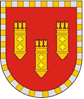 АДМИНИСТРАЦИЯ АЛАТЫРСКОГО МУНИЦИПАЛЬНОГО ОКРУГАЧУВАШСКОЙ РЕСПУБЛИКИПОСТАНОВЛЕНИЕ27.01.2023 № 2023г. АлатырьУЛАТӐР МУНИЦИПАЛИТЕТ ОКРУГӖН АДМИНИСТРАЦИЙӖЧӐВАШ РЕСПУБЛИКИНЙЫШĂНУ27.01.2023 № 68Улатӑр г.«Объемы финансирования Муниципальной программы с разбивкой по годам реализации-прогнозируемый объем финансирования мероприятий Муниципальной программы в 2019 - 2035 годах составляет 2431448276,57 рублей, в том числе:в 2019 году -  169983938,3   рублей;в 2020 году -  186603217,59  рублей;в 2021 году  - 173978138,56  рублей;в 2022 году -  179675617,12 рублей;в 2023 году -  166270961,84   рублей;в 2024 году -  165362503,16 рублей;в 2025 году -  126324900  рублей;в 2026 - 2030 годах - 631624500 рублей;в 2031 - 2035 годах - 631624500 рублей,из них средства: федерального бюджета - 73563279,22 рублей, в том числе:в 2019 году  - 1936277,27 рублей;в 2020 году -  6290970,06  рублей;в 2021 году -  12969452,29  рублей;в 2022 году  - 18207279,60  рублей;в 2023 году - 18882800,00 рублей;в 2024 году – 13823400,00  рублей;в 2025 году  - 132100 рублей;в 2026-2030 годах - 660500 рублей;в 2031 - 2035 годах - 660500 рублей,из них средства: республиканского бюджета Чувашской Республики  -  2124159070,53 рублей, в том числе:в 2019 году  -  142668196,54 рублей;в 2020 году -   162730404,73  рублей;в 2021 году -   144031266,60 рублей;в 2022 году  -  138113202,66  рублей;в 2023 году –   133797300,00 рублей;в 2024 году –   133750900,00  рублей;в 2025 году-    115369800 рублей;в 2026-2030 годах -  576849000 рублей;в 2031 - 2035 годах -  576849000 рублей,из них средства: из местного бюджета  -  233725926,82 рублей, в том числе:в 2019 году -  25379464,49  рублей;в 2020 году  - 17581842,80 рублей;в 2021 году  - 16977419,67 рублей;в 2022 году  - 23355134,86 рублей;в 2023 году  - 13590861,84 рублей;в 2024 году  - 17788203,16 рублей;в 2025 году  - 10823000 рублей;в 2026 - 2030 годах - 54115000 рублей;в 2031 - 2035 годах  - 54115000 рублей,из внебюджетных источников - 0,00 рублей, в том числе:в 2019 году -  0,00 рублей;в 2020 году  - 0,00 рублей;в 2021 году  - 0,00 рублей;в 2022 году -  0,00 рублей;в 2023 году -  0,00 рублей;в 2024 году  - 0,00 рублей;в 2025 году -  0,00 рублей;в 2026 - 2030 годах  - 0,00 рублей;в 2031 - 2035 годах  - 0,00 рублей.».     «Объемы финансирования Муниципальной программы с разбивкой по годам реализации-прогнозируемый объем финансирования мероприятий Муниципальной программы в 2019 - 2035 годах составляет 2367147872,87 рублей, в том числе:в 2019 году -  164904687,2 рублей;в 2020 году -  176151245,62 рублей;в 2021 году -  168806661,58 рублей;в 2022 году -  173491313,47  рублей;в 2023 году -  161627761,84 рублей;в 2024 году -  160719303,16 рублей;в 2025 году -  123767900 рублей;в 2026-2030 годах -  618839500 рублей;в 2031 - 2035 годах -  618839500 рублей,из них средства: федерального бюджета - 73063710,54 (3,1 процента), в том числе:в 2019 году -  1936277,27 рублей;в 2020 году -   6290970,06 рублей;в 2021 году -  12969452,29  рублей;в 2022 году -   17707710,92 рублей;в 2023 году -  18882800,00 рублей;в 2024 году -   13823400 рублей;в 2025 году -  132100 рублей;в 2026-2030 годах -  660500 рублей;в 2031 - 2035 годах -  660500 рублей,республиканского бюджета Чувашской Республики – 2110951730,01 (89,2  процента), в том числе:в 2019 году -  142358196,54 рублей;в 2020 году -  155926361,01 рублей;в 2021 году -  143391716,00 рублей;        в 2022 году -   137484456,46 рублей        в 2023 год    - 133155800,00   рублей;в 2024 году -  133109400,00  рублей;в 2025 году -  115047800,00 рублей;в 2026-2030 годах -  575239000 рублей;в 2031 - 2035 годах -  575239000 рублей,местного бюджета  -  183132432,32  рублей (7,7 процентов), в том числе:в 2019 году -  20610213,39 рублей;в 2020 году -  13933914,55 рублей;в 2021 году -  12445493,20   рублей;в 2022 год   -  18299146,09  рублей;в 2023 году -    9589161,84 рублей;в 2024 году -   13786503,16 рублей;в 2025 год   -    8588000,00 рублей;в 2026 - 2030 годах -  42940000 рублей;в 2031 - 2035 годах -  42940000 рублей,внебюджетных источников - 0,00 рублей (0,00 процентов), в том числе:в 2019 году -  0,00 рублей;в 2020 году -  0,00 рублей;в 2021 году -  0,00 рублей;в 2022 году -  0,00 рублей;в 2023 году -  0,00 рублей;в 2024 году -  0,00 рублей;в 2025 году -  0,00 рублей;в 2026-2030 годах -  0,00 рублей;в 2031 - 2035 годах -  0,00 рублей.».прогнозируемый объем финансирования мероприятий Муниципальной программы в 2019 - 2035 годах составляет 2367147872,87 рублей, в том числе:в 2019 году -  164904687,2 рублей;в 2020 году -  176151245,62 рублей;в 2021 году -  168806661,58 рублей;в 2022 году -  173491313,47  рублей;в 2023 году -  161627761,84 рублей;в 2024 году -  160719303,16 рублей;в 2025 году -  123767900 рублей;в 2026-2030 годах -  618839500 рублей;в 2031 - 2035 годах -  618839500 рублей,из них средства: федерального бюджета - 73063710,54 (3,1 процента), в том числе:в 2019 году -  1936277,27 рублей;в 2020 году -   6290970,06 рублей;в 2021 году -  12969452,29  рублей;в 2022 году -   17707710,92 рублей;в 2023 году -  18882800,00 рублей;в 2024 году -   13823400 рублей;в 2025 году -  132100 рублей;в 2026-2030 годах -  660500 рублей;в 2031 - 2035 годах -  660500 рублей,республиканского бюджета Чувашской Республики – 2110951730,01 (89,2  процента), в том числе:в 2019 году -  142358196,54 рублей;в 2020 году -  155926361,01 рублей;в 2021 году -  143391716,00 рублей;        в 2022 году -   137484456,46 рублей        в 2023 год    - 133155800,00   рублей;в 2024 году -  133109400,00  рублей;в 2025 году -  115047800,00 рублей;в 2026-2030 годах -  575239000 рублей;в 2031 - 2035 годах -  575239000 рублей,местного бюджета  -  183132432,32  рублей (7,7 процентов), в том числе:в 2019 году -  20610213,39 рублей;в 2020 году -  13933914,55 рублей;в 2021 году -  12445493,20   рублей;в 2022 год   -  18299146,09  рублей;в 2023 году -    9589161,84 рублей;в 2024 году -   13786503,16 рублей;в 2025 год   -    8588000,00 рублей;в 2026 - 2030 годах -  42940000 рублей;в 2031 - 2035 годах -  42940000 рублей,внебюджетных источников - 0,00 рублей (0,00 процентов), в том числе:в 2019 году -  0,00 рублей;в 2020 году -  0,00 рублей;в 2021 году -  0,00 рублей;в 2022 году -  0,00 рублей;в 2023 году -  0,00 рублей;в 2024 году -  0,00 рублей;в 2025 году -  0,00 рублей;в 2026-2030 годах -  0,00 рублей;в 2031 - 2035 годах -  0,00 рублей.».           Прогнозируемый объем  финансирования подпрограммы в 2019–2035 годах составляют 6360040,95 рублей, в том числе:в 2019 году –  1081934,65  рублей;в 2020 году –  3380,00  рублей;в 2021 году –  967992,40  рублей;в 2022 году –  946733,90 рублей;в 2023 году –  250000,00   рублей;в 2024 году –  250000,00  рублей;в 2025 году –  260000,00  рублей;в 2026–2030 годах – 1300000,00  рублей;в 2031–2035 годах –  1300000,00  рублей;из них средства:федерального бюджета - 0, 0  рублей (0,0 процентов), в том числе:в 2019 году –  0,0   рублей;в 2020 году –  0,0   рублей;в 2021 году – 0,0    рублей;в 2022 году – 0,0    рублей;в 2023 году – 0,0    рублей;в 2024 году – 0,0    рублей;в 2025 году – 0,0    рублей;в 2026–2030 годах – 0,0 рублей;в 2031–2035 годах – 0,0 рублей;республиканского бюджета Чувашской Республики –  0,0  рублей (0,0 процентов), в том числе:в 2019 году – 0,0   рублей;в 2020 году –  0,0  рублей;в 2021 году –  0,0  рублей;в 2022 году –  0,0  рублей;в 2023 году –  0,0  рублей;в 2024 году –  0,0  рублей;в 2025 году –  0,0  рублей;в 2026–2030 годах  –  0,0  рублей;в 2031–2035 годах –  0,0    рублей.местного  бюджета – 6360040,95 рублей(100 процентов), в том числе:в 2019 году –  1081934,65  рублей;в 2020 году –  3380,00  рублей;в 2021 году –  967992,40  рублей;в 2022 году –  946733,90 рублей;в 2023 году – 250000,00   рублей;в 2024 году – 250000,00  рублей;в 2025 году – 260000,00  рублей;в 2026–2030 годах – 1300000,00  рублей;в 2031–2035 годах –  1300000,00  рублей;внебюджетныхисточников-0,00рублей 
                                           (0,00 процентов ), в том числе:в 2019 году –     0,00 рублей;в 2020 году –     0,00 рублей;в 2021 году –     0,00   рублей;в 2022 году –     0,00  рублей;в 2023 году –     0,00  рублей;в 2024 году –     0,00рублей;в 2025 году –     0,00  рублей;в 2026–2030 годах – 0,00 рублей;в 2031–2035 годах – 0,00 рублей.На 2 этапе (в 2026–2030 годах) объем финансирования подпрограммы составит 1300000рублей, из них средства республиканского бюджета Чувашской Республики – 0,0  рублей(0,00 процентов); местного бюджета - 1300000 рублей (100%).На 3 этапе (в 2031–2035 годах) объем финансирования подпрограммы составит  1300000рублей, из них средства республиканского бюджета Чувашской Республики – 0,00  рублей(0,00 процентов); местного бюджета - 1300000 рублей (100%).Объемы финансирования подпрограммы подлежат ежегодному уточнению исходя из реальныхвозможностей бюджетов всех уровней.  Ресурсное обеспечение реализации подпрограммы за счет всех источников финансированияпприведено в приложении к настоящей подпрограмме и ежегодно будет уточняться.».«Объемы финансирования подпрограммы с разбивкой по годам реализации-прогнозируемые объемы финансирования реализации мероприятий подпрограммы в 2019 - 2035 годах составляют 504614,88 рублей, в том числе:в 2019 году - 0,0 рублей;в 2020 году - 0,0 рублей;в 2021 году - 0,0 рублей;в 2022 году - 504614,88 рублей;в 2023 году - 0,0 рублей;в 2024 году - 0,0 рублей;в 2025 году - 0,0 рублей;в 2026 - 2030 годах - 0,0 рублей;в 2031 - 2035 годах - 0,0 рублей;из них средства:федерального бюджета - 499568,68 рублей, в том числе:в 2019 году - 0,0 рублей;в 2020 году - 0,0 рублей;в 2021 году - 0,0 рублей;в 2022 году - 499568,68 рублей;в 2023 году - 0,0 рублей;в 2024 году - 0,0 рублей;в 2025 году - 0,0 тыс. рублей;в 2026 - 2030 годах - 0,0 рублей;в 2031 - 2035 годах - 0,0 рублей.из них средства:республиканского бюджета Чувашской Республики - 5046,2 рублей, в том числе:в 2019 году - 0,0 рублей;в 2020 году - 0,0 рублей;в 2021 году - 0,0 рублей;в 2022 году - 5046,2 рублей;в 2023 году - 0,0 рублей;в 2024 году - 0,0 рублей;в 2025 году - 0,0 тыс. рублей;в 2026 - 2030 годах - 0,0 рублей;в 2031 - 2035 годах - 0,0 рублей.Объемы финансирования подпрограммы уточняются ежегодно при формировании бюджета на очередной финансовый год и плановый период».                                       "Приложение № 2
                                                           к  муниципальной  программе                                                                          Алатырского муниципального округа
                                                  «Развитие образования»"                                       "Приложение № 2
                                                           к  муниципальной  программе                                                                          Алатырского муниципального округа
                                                  «Развитие образования»"                                       "Приложение № 2
                                                           к  муниципальной  программе                                                                          Алатырского муниципального округа
                                                  «Развитие образования»"                                       "Приложение № 2
                                                           к  муниципальной  программе                                                                          Алатырского муниципального округа
                                                  «Развитие образования»"                                       "Приложение № 2
                                                           к  муниципальной  программе                                                                          Алатырского муниципального округа
                                                  «Развитие образования»"                                       "Приложение № 2
                                                           к  муниципальной  программе                                                                          Алатырского муниципального округа
                                                  «Развитие образования»"                                       "Приложение № 2
                                                           к  муниципальной  программе                                                                          Алатырского муниципального округа
                                                  «Развитие образования»"РЕСУРСНОЕ ОБЕСПЕЧЕНИЕ И ПРОГНОЗНАЯ (СПРАВОЧНАЯ) ОЦЕНКА РАСХОДОВ
 за счет всех источников финансирования реализации  муниципальной  программы 
 Алатырского  муниципального округа   «Развитие образования»РЕСУРСНОЕ ОБЕСПЕЧЕНИЕ И ПРОГНОЗНАЯ (СПРАВОЧНАЯ) ОЦЕНКА РАСХОДОВ
 за счет всех источников финансирования реализации  муниципальной  программы 
 Алатырского  муниципального округа   «Развитие образования»РЕСУРСНОЕ ОБЕСПЕЧЕНИЕ И ПРОГНОЗНАЯ (СПРАВОЧНАЯ) ОЦЕНКА РАСХОДОВ
 за счет всех источников финансирования реализации  муниципальной  программы 
 Алатырского  муниципального округа   «Развитие образования»РЕСУРСНОЕ ОБЕСПЕЧЕНИЕ И ПРОГНОЗНАЯ (СПРАВОЧНАЯ) ОЦЕНКА РАСХОДОВ
 за счет всех источников финансирования реализации  муниципальной  программы 
 Алатырского  муниципального округа   «Развитие образования»РЕСУРСНОЕ ОБЕСПЕЧЕНИЕ И ПРОГНОЗНАЯ (СПРАВОЧНАЯ) ОЦЕНКА РАСХОДОВ
 за счет всех источников финансирования реализации  муниципальной  программы 
 Алатырского  муниципального округа   «Развитие образования»РЕСУРСНОЕ ОБЕСПЕЧЕНИЕ И ПРОГНОЗНАЯ (СПРАВОЧНАЯ) ОЦЕНКА РАСХОДОВ
 за счет всех источников финансирования реализации  муниципальной  программы 
 Алатырского  муниципального округа   «Развитие образования»РЕСУРСНОЕ ОБЕСПЕЧЕНИЕ И ПРОГНОЗНАЯ (СПРАВОЧНАЯ) ОЦЕНКА РАСХОДОВ
 за счет всех источников финансирования реализации  муниципальной  программы 
 Алатырского  муниципального округа   «Развитие образования»РЕСУРСНОЕ ОБЕСПЕЧЕНИЕ И ПРОГНОЗНАЯ (СПРАВОЧНАЯ) ОЦЕНКА РАСХОДОВ
 за счет всех источников финансирования реализации  муниципальной  программы 
 Алатырского  муниципального округа   «Развитие образования»РЕСУРСНОЕ ОБЕСПЕЧЕНИЕ И ПРОГНОЗНАЯ (СПРАВОЧНАЯ) ОЦЕНКА РАСХОДОВ
 за счет всех источников финансирования реализации  муниципальной  программы 
 Алатырского  муниципального округа   «Развитие образования»РЕСУРСНОЕ ОБЕСПЕЧЕНИЕ И ПРОГНОЗНАЯ (СПРАВОЧНАЯ) ОЦЕНКА РАСХОДОВ
 за счет всех источников финансирования реализации  муниципальной  программы 
 Алатырского  муниципального округа   «Развитие образования»РЕСУРСНОЕ ОБЕСПЕЧЕНИЕ И ПРОГНОЗНАЯ (СПРАВОЧНАЯ) ОЦЕНКА РАСХОДОВ
 за счет всех источников финансирования реализации  муниципальной  программы 
 Алатырского  муниципального округа   «Развитие образования»РЕСУРСНОЕ ОБЕСПЕЧЕНИЕ И ПРОГНОЗНАЯ (СПРАВОЧНАЯ) ОЦЕНКА РАСХОДОВ
 за счет всех источников финансирования реализации  муниципальной  программы 
 Алатырского  муниципального округа   «Развитие образования»РЕСУРСНОЕ ОБЕСПЕЧЕНИЕ И ПРОГНОЗНАЯ (СПРАВОЧНАЯ) ОЦЕНКА РАСХОДОВ
 за счет всех источников финансирования реализации  муниципальной  программы 
 Алатырского  муниципального округа   «Развитие образования»СтатусНаименование подпрограммы муниципальной программы (основного мероприятия, мероприятия)Код бюджетнойКод бюджетнойКод бюджетнойКод бюджетнойИсточники финансированияРасходы по годам, тыс. рублейРасходы по годам, тыс. рублейРасходы по годам, тыс. рублейРасходы по годам, тыс. рублейРасходы по годам, тыс. рублейРасходы по годам, тыс. рублейСтатусНаименование подпрограммы муниципальной программы (основного мероприятия, мероприятия)классификацииклассификацииклассификацииклассификацииИсточники финансированияРасходы по годам, тыс. рублейРасходы по годам, тыс. рублейРасходы по годам, тыс. рублейРасходы по годам, тыс. рублейРасходы по годам, тыс. рублейРасходы по годам, тыс. рублейСтатусНаименование подпрограммы муниципальной программы (основного мероприятия, мероприятия)главный распорядитель бюджетных средствраздел, подразделцелевая статья расходовгруппа (подгруппа) вида расходовИсточники финансирования20222023202420252026–20302031–2035СтатусНаименование подпрограммы муниципальной программы (основного мероприятия, мероприятия)главный распорядитель бюджетных средствраздел, подразделцелевая статья расходовгруппа (подгруппа) вида расходовИсточники финансирования20222023202420252026–20302031–20351256789131415161718Муниципальная программа 
 Алатырского муниципального округа«Развитие образования» Ц70000000всего179675617,12166270961,84165362503,16126324900,00631624500,00631624500,00Муниципальная программа 
 Алатырского муниципального округа«Развитие образования» федеральный бюджет18207279,6018882800,0013823400,00132100,00660500,00660500,00Муниципальная программа 
 Алатырского муниципального округа«Развитие образования» республиканский бюджет Чувашской Республики138113202,66133797300,00133750900,00115369800,00576849000,00576849000,00Муниципальная программа 
 Алатырского муниципального округа«Развитие образования» бюджет Алатырского муниципального округа 23355134,8613590861,8417788203,1610823000,0054115000,0054115000,00Муниципальная программа 
 Алатырского муниципального округа«Развитие образования» внебюджетные источники0,000,000,000,000,000,00Подпрограмма«Поддержка развития образования» х хЦ710000000хвсего173491313,47161627761,84160719303,16123767900,00618839500,00618839500,00Подпрограмма«Поддержка развития образования» ххххфедеральный бюджет17707710,9218882800,0013823400,00132100,00660500,00660500,00Подпрограмма«Поддержка развития образования» ххххреспубликанский бюджет Чувашской Республики137484456,46133155800,00133109400,00115047800,00575239000,00575239000,00Подпрограмма«Поддержка развития образования» ххххреспубликанский бюджет Чувашской Республики137484456,46133155800,00133109400,00115047800,00575239000,00575239000,00Подпрограмма«Поддержка развития образования» ххххбюджет Алатырского муниципального округа 18299146,099589161,8413786503,168588000,0042940000,0042940000,00Подпрограмма«Поддержка развития образования» хх ххвнебюджетные источники0,000,000,000,000,000,00Основное мероприятие 1Обеспечение деятельности организаций в сфере образованияххЦ710100000хвсего12561064,267548794,8410665636,166963000,0034815000,0034815000,00Основное мероприятие 1Обеспечение деятельности организаций в сфере образованияххххфедеральный бюджет0,000,000,000,000,000,00Основное мероприятие 1Обеспечение деятельности организаций в сфере образованияххххреспубликанский бюджет Чувашской Республики534000,000,000,000,000,000,00Основное мероприятие 1Обеспечение деятельности организаций в сфере образованияххххбюджет Алатырского муниципального округа 12027064,267548794,8410665636,166963000,0034815000,0034815000,00Основное мероприятие 1Обеспечение деятельности организаций в сфере образованияххххвнебюджетные источники0,000,000,000,000,000,00Основное мероприятие 2Финансовое обеспечение получения дошкольного образования, начального общего, основного общего и среднего общего образованияххЦ710200000хвсего137938345,30131588300,00132188300,00116564400,00582822000,00582822000,00Основное мероприятие 2Финансовое обеспечение получения дошкольного образования, начального общего, основного общего и среднего общего образованияххххфедеральный бюджет0,000,000,000,000,000,00Основное мероприятие 2Финансовое обеспечение получения дошкольного образования, начального общего, основного общего и среднего общего образованияххххреспубликанский бюджет Чувашской Республики136605800,00130404600,00130404600,00114944400,00574722000,00574722000,00Основное мероприятие 2Финансовое обеспечение получения дошкольного образования, начального общего, основного общего и среднего общего образованияххххбюджет Алатырского муниципального округа 1332545,301183700,001783700,001620000,008100000,008100000,00Основное мероприятие 2Финансовое обеспечение получения дошкольного образования, начального общего, основного общего и среднего общего образованияххххвнебюджетные источники0,000,000,000,000,000,00Основное мероприятие 3Укрепление материально-технической базы объектов образования97407 02Ц710300000хвсего3668090,750,000,000,000,000,00Основное мероприятие 3Укрепление материально-технической базы объектов образованияххххфедеральный бюджет0,000,000,000,000,000,00Основное мероприятие 3Укрепление материально-технической базы объектов образованияххххреспубликанский бюджет Чувашской Республики0,000,000,000,000,000,00Основное мероприятие 3Укрепление материально-технической базы объектов образованияххххбюджет Алатырского муниципального округа 3668090,750,000,000,000,000,00Основное мероприятие 3Укрепление материально-технической базы объектов образованияххххвнебюджетные источники0,000,000,000,000,000,00Основное меропритие 4Организационно-методическое сопровождение проведения олимпиад школьниковххЦ710600000хвсего0,000,000,000,000,000,00Основное меропритие 4Организационно-методическое сопровождение проведения олимпиад школьниковххххфедеральный бюджет0,000,000,000,000,000,00Основное меропритие 4Организационно-методическое сопровождение проведения олимпиад школьниковххххреспубликанский бюджет Чувашской Республики0,000,000,000,000,000,00Основное меропритие 4Организационно-методическое сопровождение проведения олимпиад школьниковххххбюджет Алатырского муниципального округа 0,000,000,000,000,000,00Основное меропритие 4Организационно-методическое сопровождение проведения олимпиад школьниковххххвнебюджетные источники0,000,000,000,000,000,00Основное мероприятие 5Развитие единой образовательной информационной среды в Чувашской РеспубликеххЦ710700000хвсего0,000,000,000,000,000,00Основное мероприятие 5Развитие единой образовательной информационной среды в Чувашской Республикеххххфедеральный бюджетОсновное мероприятие 5Развитие единой образовательной информационной среды в Чувашской Республикеххххреспубликанский бюджет Чувашской РеспубликиОсновное мероприятие 5Развитие единой образовательной информационной среды в Чувашской Республикеххххбюджет Алатырского муниципального округа 0,000,000,000,000,000,00Основное мероприятие 5Развитие единой образовательной информационной среды в Чувашской Республикеххххвнебюджетные источники0,000,000,000,000,000,00Основное мероприятие 6Реализация мероприятий регионального проекта «Учитель будущего» ххЦ71Е500000хвсего0,000,000,000,000,000,00Основное мероприятие 6Реализация мероприятий регионального проекта «Учитель будущего» ххххфедеральный бюджет0,000,000,000,000,000,00Основное мероприятие 6Реализация мероприятий регионального проекта «Учитель будущего» ххххреспубликанский бюджет Чувашской Республики0,000,000,000,000,000,00Основное мероприятие 6Реализация мероприятий регионального проекта «Учитель будущего» ххххбюджет Алатырского муниципального округа 0,000,000,000,000,000,00Основное мероприятие 6Реализация мероприятий регионального проекта «Учитель будущего» ххххвнебюджетные источники0,000,000,000,000,000,00Основное мероприятие 7Реализация проектов и мероприятий по инновационному развитию системы образованияххЦ710900000хвсего30739,0120000,0020000,005000,0025000,0025000,00Основное мероприятие 7Реализация проектов и мероприятий по инновационному развитию системы образованияххххфедеральный бюджет0,000,000,000,000,000,00Основное мероприятие 7Реализация проектов и мероприятий по инновационному развитию системы образованияххххреспубликанский бюджет Чувашской Республики0,000,000,000,000,000,00Основное мероприятие 7Реализация проектов и мероприятий по инновационному развитию системы образованияххххбюджет Алатырского муниципального округа 30739,0120000,0020000,005000,0025000,0025000,00Основное мероприятие 7Реализация проектов и мероприятий по инновационному развитию системы образованияххххвнебюджетные источники0,000,000,000,000,000,00Основное мероприятие 8Проведение обязательных периодических медицинских осмотров работников государственных образовательных организаций  муниципальных образовательных организацийххххвсего0,000,000,000,000,000,00Основное мероприятие 8Проведение обязательных периодических медицинских осмотров работников государственных образовательных организаций  муниципальных образовательных организацийххххфедеральный бюджет0,000,000,000,000,000,00Основное мероприятие 8Проведение обязательных периодических медицинских осмотров работников государственных образовательных организаций  муниципальных образовательных организацийххххреспубликанский бюджет Чувашской Республики0,000,000,000,000,000,00Основное мероприятие 8Проведение обязательных периодических медицинских осмотров работников государственных образовательных организаций  муниципальных образовательных организацийххххбюджет Алатырского муниципального округа 0,000,000,000,000,000,00Основное мероприятие 8Проведение обязательных периодических медицинских осмотров работников государственных образовательных организаций  муниципальных образовательных организацийххххвнебюджетные источники0,000,000,000,000,000,00Основное мероприятие 9Стипендии, гранты, премии и денежные поощрения ххЦ711100000хвсего200000,000,000,000,000,000,00Основное мероприятие 9Стипендии, гранты, премии и денежные поощрения ххххфедеральный бюджет0,000,000,000,000,000,00Основное мероприятие 9Стипендии, гранты, премии и денежные поощрения ххххреспубликанский бюджет Чувашской Республики200000,000,000,000,000,000,00Основное мероприятие 9Стипендии, гранты, премии и денежные поощрения ххххбюджет Алатырского муниципального округа 0,000,000,000,000,000,00Основное мероприятие 9Стипендии, гранты, премии и денежные поощрения ххххвнебюджетные источники0,000,000,000,000,000,00Основное мероприятие 10Меры социальной поддержкиххЦ711400000хвсего4152220,997901267,007783467,00103400,00517000,00517000,00Основное мероприятие 10Меры социальной поддержкиххххфедеральный бюджет4034985,974882600,004761500,000,000,000,00Основное мероприятие 10Меры социальной поддержкиххххреспубликанский бюджет Чувашской Республики96837,012705500,002704800,00103400,00517000,00517000,00Основное мероприятие 10Меры социальной поддержкиххххбюджет Алатырского муниципального округа 20398,01313167,00317167,000,000,000,00Основное мероприятие 10Меры социальной поддержкиххххвнебюджетные источники0,000,000,000,000,000,00Основное мероприятие 11Капитальный ремонт объектов образованияххЦ711500000хвсего0,000,000,000,000,000,00Основное мероприятие 11Капитальный ремонт объектов образованияххххфедеральный бюджетОсновное мероприятие 11Капитальный ремонт объектов образованияххххреспубликанский бюджет Чувашской РеспубликиОсновное мероприятие 11Капитальный ремонт объектов образованияххххбюджет Алатырского муниципального округа Основное мероприятие 11Капитальный ремонт объектов образованияххххвнебюджетные источники0,000,000,000,000,000,00Основное мероприятие 12Строительство (приобретение), реконструкция объектов капитального строительства муниципальных  образовательных организацийххЦ71P200000хвсего0,000,000,000,000,000,00Основное мероприятие 12Строительство (приобретение), реконструкция объектов капитального строительства муниципальных  образовательных организацийххххфедеральный бюджетОсновное мероприятие 12Строительство (приобретение), реконструкция объектов капитального строительства муниципальных  образовательных организацийххххреспубликанский бюджет Чувашской РеспубликиОсновное мероприятие 12Строительство (приобретение), реконструкция объектов капитального строительства муниципальных  образовательных организацийххххбюджет Алатырского муниципального округа Основное мероприятие 12Строительство (приобретение), реконструкция объектов капитального строительства муниципальных  образовательных организацийххххвнебюджетные источники0,000,000,000,000,000,00Основное мероприятие 13Реализация мероприятий регионального проекта «Успех каждого ребенка»xxЦ71Е200000xвсего792361,03500000,001000000,000,000,000,00Основное мероприятие 13Реализация мероприятий регионального проекта «Успех каждого ребенка»xxxxфедеральный бюджет0,000,000,000,000,000,00Основное мероприятие 13Реализация мероприятий регионального проекта «Успех каждого ребенка»xxxxреспубликанский бюджет Чувашской Республики0,000,000,000,000,000,00Основное мероприятие 13Реализация мероприятий регионального проекта «Успех каждого ребенка»xxxxбюджет Алатырского муниципального округа 792361,03500000,001000000,000,000,000,00Основное мероприятие 13Реализация мероприятий регионального проекта «Успех каждого ребенка»xxxxвнебюджетные источники0,000,000,000,000,000,00Основное мероприятие 14Реализация мероприятий регионального проекта «Поддержка семей, имеющих детей»ххЦ71Е300000хвсего0,000,000,00132100,00660500,00660500,00Основное мероприятие 14Реализация мероприятий регионального проекта «Поддержка семей, имеющих детей»ххххфедеральный бюджет0,000,000,00132100,00660500,00660500,00Основное мероприятие 14Реализация мероприятий регионального проекта «Поддержка семей, имеющих детей»ххххреспубликанский бюджет Чувашской Республики0,000,000,000,000,000,00Основное мероприятие 14Реализация мероприятий регионального проекта «Поддержка семей, имеющих детей»xxxбюджет Алатырского муниципального округа 0,000,000,000,000,000,00Основное мероприятие 14Реализация мероприятий регионального проекта «Поддержка семей, имеющих детей»xxxвнебюджетные источники0,000,000,000,000,000,00Основное мероприятие 14Реализация мероприятий регионального проекта «Поддержка семей, имеющих детей»ххЦ711400000хвсего0,000,000,000,000,000,00Основное мероприятие 14Реализация мероприятий регионального проекта «Поддержка семей, имеющих детей»ххххфедеральный бюджет0,000,000,000,000,000,00Основное мероприятие 14Реализация мероприятий регионального проекта «Поддержка семей, имеющих детей»ххххреспубликанский бюджет Чувашской Республики0,000,000,000,000,000,00Основное мероприятие 14Реализация мероприятий регионального проекта «Поддержка семей, имеющих детей»xxxбюджет Алатырского муниципального округа 0,000,000,000,000,000,00Основное мероприятие 14Реализация мероприятий регионального проекта «Поддержка семей, имеющих детей»xxxвнебюджетные источники0,000,000,000,000,000,00Основное мероприятие 15Реализация мероприятий регионального проекта «Цифровая образовательная среда»xxxвсего0,000,000,000,000,000,00Основное мероприятие 15Реализация мероприятий регионального проекта «Цифровая образовательная среда»xxxxфедеральный бюджетОсновное мероприятие 15Реализация мероприятий регионального проекта «Цифровая образовательная среда»ххххреспубликанский бюджет Чувашской РеспубликиОсновное мероприятие 15Реализация мероприятий регионального проекта «Цифровая образовательная среда»xxxxбюджет Алатырского муниципального округа Основное мероприятие 15Реализация мероприятий регионального проекта «Цифровая образовательная среда»xxxxвнебюджетные источники0,000,000,000,000,000,00Основное мероприятие 16Приобретение оборудования для муниципальных образовательных организаций в целях укрепления материально-технической базыЦ712100000всегоОсновное мероприятие 16Приобретение оборудования для муниципальных образовательных организаций в целях укрепления материально-технической базыфедеральный бюджетОсновное мероприятие 16Приобретение оборудования для муниципальных образовательных организаций в целях укрепления материально-технической базыреспубликанский бюджет Чувашской РеспубликиОсновное мероприятие 16Приобретение оборудования для муниципальных образовательных организаций в целях укрепления материально-технической базыбюджет Алатырского муниципального округа Основное мероприятие 16Приобретение оборудования для муниципальных образовательных организаций в целях укрепления материально-технической базывнебюджетные источникиОсновное мероприятие 17Обеспечение выплаты ежемесячного денежного вознаграждения за выполнение функций классного руководителя педагогическим работникам государственных общеобразовательных организаций Чувашской РеспубликиЦ710500000всего8938599,599480000,009061900,000,000,000,00Основное мероприятие 17Обеспечение выплаты ежемесячного денежного вознаграждения за выполнение функций классного руководителя педагогическим работникам государственных общеобразовательных организаций Чувашской Республикифедеральный бюджет8938599,599480000,009061900,000,000,000,00Основное мероприятие 17Обеспечение выплаты ежемесячного денежного вознаграждения за выполнение функций классного руководителя педагогическим работникам государственных общеобразовательных организаций Чувашской Республикиреспубликанский бюджет Чувашской РеспубликиОсновное мероприятие 17Обеспечение выплаты ежемесячного денежного вознаграждения за выполнение функций классного руководителя педагогическим работникам государственных общеобразовательных организаций Чувашской Республикибюджет Алатырского муниципального округа Основное мероприятие 17Обеспечение выплаты ежемесячного денежного вознаграждения за выполнение функций классного руководителя педагогическим работникам государственных общеобразовательных организаций Чувашской Республикивнебюджетные источникиОсновное мероприятие 18Модернизация инфраструктуры муниципальных образовательных организацийххЦ711300000хвсего404052,620,000,000,000,000,00Основное мероприятие 18Модернизация инфраструктуры муниципальных образовательных организацийххххфедеральный бюджетОсновное мероприятие 18Модернизация инфраструктуры муниципальных образовательных организацийххххреспубликанский бюджет Чувашской РеспубликиОсновное мероприятие 18Модернизация инфраструктуры муниципальных образовательных организацийххххбюджет Алатырского муниципального округа 404052,62Основное мероприятие 18Модернизация инфраструктуры муниципальных образовательных организацийххххвнебюджетные источники0,000,000,000,000,000,00Основное мероприятие 19Реализация отдельных мероприятий регионального проекта «Современная школа»ххЦ71E100000хвсего4805839,924589400,000,000,000,000,00Основное мероприятие 19Реализация отдельных мероприятий регионального проекта «Современная школа»ххххфедеральный бюджет4734125,364520200,000,000,000,000,00Основное мероприятие 19Реализация отдельных мероприятий регионального проекта «Современная школа»ххххреспубликанский бюджет Чувашской Республики47819,4545700,000,000,000,000,00Основное мероприятие 19Реализация отдельных мероприятий регионального проекта «Современная школа»ххххбюджет Алатырского муниципального округа 23895,1123500,000,000,000,000,00Основное мероприятие 19Реализация отдельных мероприятий регионального проекта «Современная школа»ххххвнебюджетные источники0,000,000,000,000,000,00Подпрограмма 2«Молодежь Алатырского муниципального округа»xxЦ720000000xвсего946733,90250000,00250000,00260000,001300000,001300000,00Подпрограмма 2«Молодежь Алатырского муниципального округа»xxxxфедеральный бюджет0,000,000,000,000,000,00Подпрограмма 2«Молодежь Алатырского муниципального округа»ххххреспубликанский бюджет Чувашской Республики0,000,000,000,000,000,00Подпрограмма 2«Молодежь Алатырского муниципального округа»xxxxбюджет Алатырского муниципального округа 946733,90250000,00250000,00260000,001300000,001300000,00Подпрограмма 2«Молодежь Алатырского муниципального округа»xxxxвнебюджетные источники0,000,000,000,000,000,00Основное мероприятие 1Мероприятия по вовлечению молодежи в социальную практикуxxЦ720100000xвсего43700,0020000,0020000,0010000,00500000,0050000,00Основное мероприятие 1Мероприятия по вовлечению молодежи в социальную практикуxxxxфедеральный бюджет0,000,000,000,000,000,00Основное мероприятие 1Мероприятия по вовлечению молодежи в социальную практикуххххреспубликанский бюджет Чувашской Республики0,000,000,000,000,000,00Основное мероприятие 1Мероприятия по вовлечению молодежи в социальную практикуxxxxбюджет Алатырского муниципального округа 43700,0020000,0020000,0010000,00500000,0050000,00Основное мероприятие 1Мероприятия по вовлечению молодежи в социальную практикуxxxxвнебюджетные источники0,000,000,000,000,000,00 Основное мероприятие 2Организация отдыха детейxxЦ720300000xвсего888183,90220000,00220000,00235000,001175000,001175000,00 Основное мероприятие 2Организация отдыха детейxxxxфедеральный бюджет0,000,000,000,000,000,00 Основное мероприятие 2Организация отдыха детейххххреспубликанский бюджет Чувашской Республики0,000,000,000,000,000,00 Основное мероприятие 2Организация отдыха детейxxxxбюджет Алатырского муниципального округа 888183,90220000,00220000,00235000,001175000,001175000,00 Основное мероприятие 2Организация отдыха детейxxxxвнебюджетные источники0,000,000,000,000,000,00Основное мероприятие 3Допризывная подготовка молодёжиxxЦ720400000xвсего14850,0010000,0010000,0015000,0075000,0075000,00Основное мероприятие 3Допризывная подготовка молодёжиxxxxфедеральный бюджет0,000,000,000,000,000,00Основное мероприятие 3Допризывная подготовка молодёжиххххреспубликанский бюджет Чувашской Республики0,000,000,000,000,000,00Основное мероприятие 3Допризывная подготовка молодёжиxxxxбюджет Алатырского муниципального округа 14850,0010000,0010000,0015000,0075000,0075000,00Основное мероприятие 3Допризывная подготовка молодёжиxxxxвнебюджетные источники0,000,000,000,000,000,00Основное мероприятие 4Реализация мероприятий регионального проекта «Социальная активность»xxxвсего0,000,000,000,000,000,00Основное мероприятие 4Реализация мероприятий регионального проекта «Социальная активность»xxxxфедеральный бюджет0,000,000,000,000,000,00Основное мероприятие 4Реализация мероприятий регионального проекта «Социальная активность»ххххреспубликанский бюджет Чувашской Республики0,000,000,000,000,000,00Основное мероприятие 4Реализация мероприятий регионального проекта «Социальная активность»xxxxбюджет Алатырского муниципального округа 0,000,000,000,000,000,00Основное мероприятие 4Реализация мероприятий регионального проекта «Социальная активность»xxxxвнебюджетные источники0,000,000,000,000,000,00Подпрограмма 3«Создание в Алатырском  муниципальном округе  новых мест в общеобразовательных организациях в соответствии с прогнозируемой потребностью и современными условиями обучения» муниципальной  программы Алатырского района «Развитие образования» xxЦ740000000xвсего0,000,000,000,000,000,00Подпрограмма 3«Создание в Алатырском  муниципальном округе  новых мест в общеобразовательных организациях в соответствии с прогнозируемой потребностью и современными условиями обучения» муниципальной  программы Алатырского района «Развитие образования» xxxxфедеральный бюджетПодпрограмма 3«Создание в Алатырском  муниципальном округе  новых мест в общеобразовательных организациях в соответствии с прогнозируемой потребностью и современными условиями обучения» муниципальной  программы Алатырского района «Развитие образования» ххххреспубликанский бюджет Чувашской РеспубликиПодпрограмма 3«Создание в Алатырском  муниципальном округе  новых мест в общеобразовательных организациях в соответствии с прогнозируемой потребностью и современными условиями обучения» муниципальной  программы Алатырского района «Развитие образования» xxxxбюджет Алатырского муниципального округа Подпрограмма 3«Создание в Алатырском  муниципальном округе  новых мест в общеобразовательных организациях в соответствии с прогнозируемой потребностью и современными условиями обучения» муниципальной  программы Алатырского района «Развитие образования» xxxxвнебюджетные источники0,000,000,000,000,000,00Основное мероприятие 1Реализация отдельных мероприятий регионального проекта «Современная школа»xxЦ740000000xвсего0,000,000,000,000,000,00Основное мероприятие 1Реализация отдельных мероприятий регионального проекта «Современная школа»xxxxфедеральный бюджетОсновное мероприятие 1Реализация отдельных мероприятий регионального проекта «Современная школа»ххххреспубликанский бюджет Чувашской РеспубликиОсновное мероприятие 1Реализация отдельных мероприятий регионального проекта «Современная школа»xxxxбюджет Алатырского муниципального округа Основное мероприятие 1Реализация отдельных мероприятий регионального проекта «Современная школа»xxxxвнебюджетные источники0,000,000,000,000,000,00Основное мероприятие 2"Капитальный ремонт зданий  муниципальных общеобразовательных организаций, имеющих износ 50 процентов и выше"xxЦ740000000xвсего0,000,000,000,000,000,00Основное мероприятие 2"Капитальный ремонт зданий  муниципальных общеобразовательных организаций, имеющих износ 50 процентов и выше"xxxxфедеральный бюджетОсновное мероприятие 2"Капитальный ремонт зданий  муниципальных общеобразовательных организаций, имеющих износ 50 процентов и выше"ххххреспубликанский бюджет Чувашской РеспубликиОсновное мероприятие 2"Капитальный ремонт зданий  муниципальных общеобразовательных организаций, имеющих износ 50 процентов и выше"xxxxбюджет Алатырского муниципального округа Основное мероприятие 2"Капитальный ремонт зданий  муниципальных общеобразовательных организаций, имеющих износ 50 процентов и выше"xxxxвнебюджетные источники0,000,000,000,000,000,00Подпрограмма 4«Развитие воспитания в образовательных организациях Алатырского  муниципального округа»xxxвсего0,000,000,000,000,000,00Подпрограмма 4«Развитие воспитания в образовательных организациях Алатырского  муниципального округа»xxxxфедеральный бюджетПодпрограмма 4«Развитие воспитания в образовательных организациях Алатырского  муниципального округа»ххххреспубликанский бюджет Чувашской РеспубликиПодпрограмма 4«Развитие воспитания в образовательных организациях Алатырского  муниципального округа»xxxxбюджет Алатырского муниципального округа Подпрограмма 4«Развитие воспитания в образовательных организациях Алатырского  муниципального округа»xxxxвнебюджетные источники0,000,000,000,000,000,00Основное мероприятие 1Совершенствование нормативно-правового регулирования и организационно-управленческих механизмов в сфере воспитания xxxвсего0,000,000,000,000,000,00Основное мероприятие 1Совершенствование нормативно-правового регулирования и организационно-управленческих механизмов в сфере воспитания xxxxфедеральный бюджетОсновное мероприятие 1Совершенствование нормативно-правового регулирования и организационно-управленческих механизмов в сфере воспитания ххххреспубликанский бюджет Чувашской РеспубликиОсновное мероприятие 1Совершенствование нормативно-правового регулирования и организационно-управленческих механизмов в сфере воспитания xxxxбюджет Алатырского муниципального округа Основное мероприятие 1Совершенствование нормативно-правового регулирования и организационно-управленческих механизмов в сфере воспитания xxxxвнебюджетные источники0,000,000,000,000,000,00Основное мероприятие 2Развитие кадрового потенциалаxxxвсего0,000,000,000,000,000,00Основное мероприятие 2Развитие кадрового потенциалаxxxxфедеральный бюджетОсновное мероприятие 2Развитие кадрового потенциалаххххреспубликанский бюджет Чувашской РеспубликиОсновное мероприятие 2Развитие кадрового потенциалаxxxxбюджет Алатырского муниципального округа Основное мероприятие 2Развитие кадрового потенциалаxxxxвнебюджетные источники0,000,000,000,000,000,00Основное мероприятие 3Организация и проведение мероприятий в образовательных организацияхxxxвсего0,000,000,000,000,000,00Основное мероприятие 3Организация и проведение мероприятий в образовательных организацияхxxxxфедеральный бюджетОсновное мероприятие 3Организация и проведение мероприятий в образовательных организацияхххххреспубликанский бюджет Чувашской РеспубликиОсновное мероприятие 3Организация и проведение мероприятий в образовательных организацияхxxxxбюджет Алатырского муниципального округа Основное мероприятие 3Организация и проведение мероприятий в образовательных организацияхxxxxвнебюджетные источники0,000,000,000,000,000,00Основное мероприятие 4Информационно-методическое сопровождение и мониторинг реализации подпрограммыxxxвсего0,000,000,000,000,000,00Основное мероприятие 4Информационно-методическое сопровождение и мониторинг реализации подпрограммыxxxxфедеральный бюджетОсновное мероприятие 4Информационно-методическое сопровождение и мониторинг реализации подпрограммыххххреспубликанский бюджет Чувашской РеспубликиОсновное мероприятие 4Информационно-методическое сопровождение и мониторинг реализации подпрограммыxxxxбюджет Алатырского муниципального округа Основное мероприятие 4Информационно-методическое сопровождение и мониторинг реализации подпрограммыxxxxвнебюджетные источники0,000,000,000,000,000,00Основное мероприятие 5Мероприятия, направленные на экологическое просвещение обучающихся xxxвсего0,000,000,000,000,000,00Основное мероприятие 5Мероприятия, направленные на экологическое просвещение обучающихся xxxxфедеральный бюджетОсновное мероприятие 5Мероприятия, направленные на экологическое просвещение обучающихся ххххреспубликанский бюджет Чувашской РеспубликиОсновное мероприятие 5Мероприятия, направленные на экологическое просвещение обучающихся xxxxбюджет Алатырского муниципального округа Основное мероприятие 5Мероприятия, направленные на экологическое просвещение обучающихся xxxxвнебюджетные источники0,000,000,000,000,000,00Подпрограмма 5 «Патриотическое воспитание и допризывная подготовка молодежи Алатырского  муниципального округа»xxxвсего0,000,000,000,000,000,00Подпрограмма 5 «Патриотическое воспитание и допризывная подготовка молодежи Алатырского  муниципального округа»xxxxфедеральный бюджетПодпрограмма 5 «Патриотическое воспитание и допризывная подготовка молодежи Алатырского  муниципального округа»ххххреспубликанский бюджет Чувашской РеспубликиПодпрограмма 5 «Патриотическое воспитание и допризывная подготовка молодежи Алатырского  муниципального округа»xxxxбюджет Алатырского муниципального округа Подпрограмма 5 «Патриотическое воспитание и допризывная подготовка молодежи Алатырского  муниципального округа»xxxxвнебюджетные источники0,000,000,000,000,000,00Основное мероприятие 1Совершенствование нормативно-правового регулирования и организационно-управленческих механизмов в сфере патриотического воспитания и допризывной подготовки молодежиxxxвсего0,000,000,000,000,000,00Основное мероприятие 1Совершенствование нормативно-правового регулирования и организационно-управленческих механизмов в сфере патриотического воспитания и допризывной подготовки молодежиxxxxфедеральный бюджетОсновное мероприятие 1Совершенствование нормативно-правового регулирования и организационно-управленческих механизмов в сфере патриотического воспитания и допризывной подготовки молодежиххххреспубликанский бюджет Чувашской РеспубликиОсновное мероприятие 1Совершенствование нормативно-правового регулирования и организационно-управленческих механизмов в сфере патриотического воспитания и допризывной подготовки молодежиxxxxбюджет Алатырского муниципального округа Основное мероприятие 1Совершенствование нормативно-правового регулирования и организационно-управленческих механизмов в сфере патриотического воспитания и допризывной подготовки молодежиxxxxвнебюджетные источники0,000,000,000,000,000,00Основное мероприятие 2 Развитие физической культуры и допризывной подготовки молодежиxxxвсего0,000,000,000,000,000,00Основное мероприятие 2 Развитие физической культуры и допризывной подготовки молодежиxxxxфедеральный бюджетОсновное мероприятие 2 Развитие физической культуры и допризывной подготовки молодежиххххреспубликанский бюджет Чувашской РеспубликиОсновное мероприятие 2 Развитие физической культуры и допризывной подготовки молодежиxxxxбюджет Алатырского муниципального округа Основное мероприятие 2 Развитие физической культуры и допризывной подготовки молодежиxxxxвнебюджетные источники0,000,000,000,000,000,00Основное мероприятие 3Развитие и поддержка кадетского образованияxxxвсего0,000,000,000,000,000,00Основное мероприятие 3Развитие и поддержка кадетского образованияxxxxфедеральный бюджетОсновное мероприятие 3Развитие и поддержка кадетского образованияххххреспубликанский бюджет Чувашской РеспубликиОсновное мероприятие 3Развитие и поддержка кадетского образованияxxxxбюджет Алатырского муниципального округа Основное мероприятие 3Развитие и поддержка кадетского образованияxxxxвнебюджетные источники0,000,000,000,000,000,00Основное мероприятие 4Развитие и поддержка поискового движенияxxxвсего0,000,000,000,000,000,00Основное мероприятие 4Развитие и поддержка поискового движенияxxxxфедеральный бюджетОсновное мероприятие 4Развитие и поддержка поискового движенияххххреспубликанский бюджет Чувашской РеспубликиОсновное мероприятие 4Развитие и поддержка поискового движенияxxxxбюджет Алатырского муниципального округа Основное мероприятие 4Развитие и поддержка поискового движенияxxxxвнебюджетные источники0,000,000,000,000,000,00Основное мероприят 5Реализация мероприятий регионального проекта "Патриотическое воспитание граждан Российской Федерации"xxЦ760000000xвсего504614,880,000,000,000,000,00Основное мероприят 5Реализация мероприятий регионального проекта "Патриотическое воспитание граждан Российской Федерации"xxxxфедеральный бюджет499568,680,000,000,000,000,00Основное мероприят 5Реализация мероприятий регионального проекта "Патриотическое воспитание граждан Российской Федерации"ххххреспубликанский бюджет Чувашской Республики5046,200,000,000,000,000,00Основное мероприят 5Реализация мероприятий регионального проекта "Патриотическое воспитание граждан Российской Федерации"xxxxбюджет Алатырского муниципального округа 0,000,000,000,000,000,00Основное мероприят 5Реализация мероприятий регионального проекта "Патриотическое воспитание граждан Российской Федерации"xxxxвнебюджетные источники0,000,000,000,000,000,00Подпрограмма 6«Обеспечение реализации муниципальной программы Алатырского  муниципального  округа   «Развитие образования» xxЦ7Э0000000xвсего4732954,874393200,004393200,002297000,0011485000,0011485000,00Подпрограмма 6«Обеспечение реализации муниципальной программы Алатырского  муниципального  округа   «Развитие образования» xxxxфедеральный бюджет0,000,000,000,000,000,00Подпрограмма 6«Обеспечение реализации муниципальной программы Алатырского  муниципального  округа   «Развитие образования» ххххреспубликанский бюджет Чувашской Республики623700,00641500,00641500,00322000,001610000,001610000,00Подпрограмма 6«Обеспечение реализации муниципальной программы Алатырского  муниципального  округа   «Развитие образования» xxxxбюджет Алатырского муниципального округа 4109254,873751700,003751700,001975000,009875000,009875000,00Подпрограмма 6«Обеспечение реализации муниципальной программы Алатырского  муниципального  округа   «Развитие образования» xxxxвнебюджетные источники0,000,000,000,000,000,00Основное мероприятие 1Общепрограммные расходыxxЦ7Э0100000xвсего4732954,874393200,004393200,002297000,0011485000,0011485000,00Основное мероприятие 1Общепрограммные расходыxxxxфедеральный бюджет0,000,000,000,000,000,00Основное мероприятие 1Общепрограммные расходыххххреспубликанский бюджет Чувашской Республики623700,00641500,00641500,00322000,001610000,001610000,00Основное мероприятие 1Общепрограммные расходыxxxxбюджет Алатырского муниципального округа 4109254,873751700,003751700,001975000,009875000,009875000,00Основное мероприятие 1Общепрограммные расходыxxxxвнебюджетные источники0,000,000,000,000,000,00Мероприятие 1.1Обеспечение функций муниципальных органовxxхxвсего2043607,402011000,002011000,00875000,004375000,004375000,00Мероприятие 1.1Обеспечение функций муниципальных органовxxxxфедеральный бюджет0,000,000,000,000,000,00Мероприятие 1.1Обеспечение функций муниципальных органов97407 09Ц7Э0100200100республиканский бюджет Чувашской Республики0,000,000,000,000,000,00Мероприятие 1.1Обеспечение функций муниципальных органовxxxxбюджет Алатырского муниципального округа 2043607,402011000,002011000,00875000,004375000,004375000,00Мероприятие 1.1Обеспечение функций муниципальных органовxxxxвнебюджетные источники0,000,000,000,000,000,00Мероприятие 1.2Обеспечение функций муниципальных учрежденийxxхxвсего2065647,471740700,001740700,001100000,005500000,005500000,00Мероприятие 1.2Обеспечение функций муниципальных учрежденийxxxxфедеральный бюджет0,000,000,000,000,000,00Мероприятие 1.2Обеспечение функций муниципальных учреждений97407 09Ц7Э0100600200, 600, 800республиканский бюджет Чувашской Республики0,000,000,000,000,000,00Мероприятие 1.2Обеспечение функций муниципальных учрежденийxxxxбюджет Алатырского муниципального округа 2065647,471740700,001740700,001100000,005500000,005500000,00Мероприятие 1.2Обеспечение функций муниципальных учрежденийxxxxвнебюджетные источники0,000,000,000,000,000,00Мероприятие 1.3Осуществление государственных полномочий Чувашской Республики по организации и осуществлению деятельности по опеке и попечительству за счет субвенции, предоставляемой из республиканского бюджета Чувашской Республикиxxхxвсего623700,00641500,00641500,00322000,001610000,001610000,00Мероприятие 1.3Осуществление государственных полномочий Чувашской Республики по организации и осуществлению деятельности по опеке и попечительству за счет субвенции, предоставляемой из республиканского бюджета Чувашской Республикиxxxxфедеральный бюджет0,000,000,000,000,000,00Мероприятие 1.3Осуществление государственных полномочий Чувашской Республики по организации и осуществлению деятельности по опеке и попечительству за счет субвенции, предоставляемой из республиканского бюджета Чувашской Республики90301 04Ц7Э0111990100, 200республиканский бюджет Чувашской Республики623700,00641500,00641500,00322000,001610000,001610000,00Мероприятие 1.3Осуществление государственных полномочий Чувашской Республики по организации и осуществлению деятельности по опеке и попечительству за счет субвенции, предоставляемой из республиканского бюджета Чувашской Республикиxxxxместный  бюджет0,000,000,000,000,000,00Мероприятие 1.3Осуществление государственных полномочий Чувашской Республики по организации и осуществлению деятельности по опеке и попечительству за счет субвенции, предоставляемой из республиканского бюджета Чувашской Республикиxxxxвнебюджетные источники0,000,000,000,000,000,00Приложение № 2        
к изменениям в муниципальную программу Алатырского   района "Развитие образования"      
         Приложение № 2        
к изменениям в муниципальную программу Алатырского   района "Развитие образования"      
         Приложение № 2        
к изменениям в муниципальную программу Алатырского   района "Развитие образования"      
         Приложение № 2        
к изменениям в муниципальную программу Алатырского   района "Развитие образования"      
         Приложение № 2        
к изменениям в муниципальную программу Алатырского   района "Развитие образования"      
         Приложение № 2        
к изменениям в муниципальную программу Алатырского   района "Развитие образования"      
         Приложение № 2        
к изменениям в муниципальную программу Алатырского   района "Развитие образования"      
         "Приложение к подпрограмме «Поддержка развития образования»  муниципальной программы  Алатырского района «Развитие  образования»"Приложение к подпрограмме «Поддержка развития образования»  муниципальной программы  Алатырского района «Развитие  образования»"Приложение к подпрограмме «Поддержка развития образования»  муниципальной программы  Алатырского района «Развитие  образования»"Приложение к подпрограмме «Поддержка развития образования»  муниципальной программы  Алатырского района «Развитие  образования»"Приложение к подпрограмме «Поддержка развития образования»  муниципальной программы  Алатырского района «Развитие  образования»"Приложение к подпрограмме «Поддержка развития образования»  муниципальной программы  Алатырского района «Развитие  образования»"Приложение к подпрограмме «Поддержка развития образования»  муниципальной программы  Алатырского района «Развитие  образования»РЕСУРСНОЕ ОБЕСПЕЧЕНИЕ
реализации подпрограммы «Поддержка развития образования»  муниципальной  программы 
Алатырского района  «Развитие образования» за счет всех источников финансированияРЕСУРСНОЕ ОБЕСПЕЧЕНИЕ
реализации подпрограммы «Поддержка развития образования»  муниципальной  программы 
Алатырского района  «Развитие образования» за счет всех источников финансированияРЕСУРСНОЕ ОБЕСПЕЧЕНИЕ
реализации подпрограммы «Поддержка развития образования»  муниципальной  программы 
Алатырского района  «Развитие образования» за счет всех источников финансированияРЕСУРСНОЕ ОБЕСПЕЧЕНИЕ
реализации подпрограммы «Поддержка развития образования»  муниципальной  программы 
Алатырского района  «Развитие образования» за счет всех источников финансированияРЕСУРСНОЕ ОБЕСПЕЧЕНИЕ
реализации подпрограммы «Поддержка развития образования»  муниципальной  программы 
Алатырского района  «Развитие образования» за счет всех источников финансированияРЕСУРСНОЕ ОБЕСПЕЧЕНИЕ
реализации подпрограммы «Поддержка развития образования»  муниципальной  программы 
Алатырского района  «Развитие образования» за счет всех источников финансированияРЕСУРСНОЕ ОБЕСПЕЧЕНИЕ
реализации подпрограммы «Поддержка развития образования»  муниципальной  программы 
Алатырского района  «Развитие образования» за счет всех источников финансированияРЕСУРСНОЕ ОБЕСПЕЧЕНИЕ
реализации подпрограммы «Поддержка развития образования»  муниципальной  программы 
Алатырского района  «Развитие образования» за счет всех источников финансированияРЕСУРСНОЕ ОБЕСПЕЧЕНИЕ
реализации подпрограммы «Поддержка развития образования»  муниципальной  программы 
Алатырского района  «Развитие образования» за счет всех источников финансированияРЕСУРСНОЕ ОБЕСПЕЧЕНИЕ
реализации подпрограммы «Поддержка развития образования»  муниципальной  программы 
Алатырского района  «Развитие образования» за счет всех источников финансированияРЕСУРСНОЕ ОБЕСПЕЧЕНИЕ
реализации подпрограммы «Поддержка развития образования»  муниципальной  программы 
Алатырского района  «Развитие образования» за счет всех источников финансированияРЕСУРСНОЕ ОБЕСПЕЧЕНИЕ
реализации подпрограммы «Поддержка развития образования»  муниципальной  программы 
Алатырского района  «Развитие образования» за счет всех источников финансированияРЕСУРСНОЕ ОБЕСПЕЧЕНИЕ
реализации подпрограммы «Поддержка развития образования»  муниципальной  программы 
Алатырского района  «Развитие образования» за счет всех источников финансированияРЕСУРСНОЕ ОБЕСПЕЧЕНИЕ
реализации подпрограммы «Поддержка развития образования»  муниципальной  программы 
Алатырского района  «Развитие образования» за счет всех источников финансированияРЕСУРСНОЕ ОБЕСПЕЧЕНИЕ
реализации подпрограммы «Поддержка развития образования»  муниципальной  программы 
Алатырского района  «Развитие образования» за счет всех источников финансированияРЕСУРСНОЕ ОБЕСПЕЧЕНИЕ
реализации подпрограммы «Поддержка развития образования»  муниципальной  программы 
Алатырского района  «Развитие образования» за счет всех источников финансированияСтатусНаименование подпрограммы муниципальной программы (основного мероприятия, мероприятия)Задача подпрограммы муниципальной программы Чувашской Республики Ответственный исполнитель, соисполнители, участникиКод бюджетнойКод бюджетнойКод бюджетнойКод бюджетнойИсточники финансированияРасходы по годам, тыс. рублейРасходы по годам, тыс. рублейРасходы по годам, тыс. рублейРасходы по годам, тыс. рублейРасходы по годам, тыс. рублейРасходы по годам, тыс. рублейСтатусНаименование подпрограммы муниципальной программы (основного мероприятия, мероприятия)Задача подпрограммы муниципальной программы Чувашской Республики Ответственный исполнитель, соисполнители, участникиклассификацииклассификацииклассификацииклассификацииИсточники финансированияРасходы по годам, тыс. рублейРасходы по годам, тыс. рублейРасходы по годам, тыс. рублейРасходы по годам, тыс. рублейРасходы по годам, тыс. рублейРасходы по годам, тыс. рублейСтатусНаименование подпрограммы муниципальной программы (основного мероприятия, мероприятия)Задача подпрограммы муниципальной программы Чувашской Республики Ответственный исполнитель, соисполнители, участникиглавный распорядитель бюджетных средствраздел, подразделцелевая статья расходовгруппа (подгруппа) вида расходовИсточники финансирования20222023202420252026–20302031–2035СтатусНаименование подпрограммы муниципальной программы (основного мероприятия, мероприятия)Задача подпрограммы муниципальной программы Чувашской Республики Ответственный исполнитель, соисполнители, участникиглавный распорядитель бюджетных средствраздел, подразделцелевая статья расходовгруппа (подгруппа) вида расходовИсточники финансирования20222023202420252026–20302031–2035123456789131415161718Подпрограмма«Поддержка развития образования» ответственный исполнитель – Управление образования, соисполнители – муниципальные образовательные организацииподведомственные  Управлению образования,  сектор культуры, по делам  национальностей и спортах хЦ710000000хвсего173 491 313,47161 627 761,84160 719 303,16123 767 900,00618 839 500,00618 839 500,00Подпрограмма«Поддержка развития образования» ответственный исполнитель – Управление образования, соисполнители – муниципальные образовательные организацииподведомственные  Управлению образования,  сектор культуры, по делам  национальностей и спортаххххфедеральный бюджет17 707 710,9218 882 800,0013 823 400,00132 100,00660 500,00660 500,00Подпрограмма«Поддержка развития образования» ответственный исполнитель – Управление образования, соисполнители – муниципальные образовательные организацииподведомственные  Управлению образования,  сектор культуры, по делам  национальностей и спортаххххреспубликанский бюджет Чувашской Республики137 484 456,46133 155 800,00133 109 400,00115 047 800,00575 239 000,00575 239 000,00Подпрограмма«Поддержка развития образования» ответственный исполнитель – Управление образования, соисполнители – муниципальные образовательные организацииподведомственные  Управлению образования,  сектор культуры, по делам  национальностей и спортаххххреспубликанский бюджет Чувашской Республики137 484 456,46133 155 800,00133 109 400,00115 047 800,00575 239 000,00575 239 000,00Подпрограмма«Поддержка развития образования» ответственный исполнитель – Управление образования, соисполнители – муниципальные образовательные организацииподведомственные  Управлению образования,  сектор культуры, по делам  национальностей и спортаххххбюджет Алатырского бюджета18 299 146,099 589 161,8413 786 503,168 588 000,0042 940 000,0042 940 000,00Подпрограмма«Поддержка развития образования» ответственный исполнитель – Управление образования, соисполнители – муниципальные образовательные организацииподведомственные  Управлению образования,  сектор культуры, по делам  национальностей и спортахх ххвнебюджетные источники0,000,000,000,000,000,00Цель «Достижение высоких результатов развития образования в  Алатырском районе»Цель «Достижение высоких результатов развития образования в  Алатырском районе»Цель «Достижение высоких результатов развития образования в  Алатырском районе»Цель «Достижение высоких результатов развития образования в  Алатырском районе»Цель «Достижение высоких результатов развития образования в  Алатырском районе»Цель «Достижение высоких результатов развития образования в  Алатырском районе»Цель «Достижение высоких результатов развития образования в  Алатырском районе»Цель «Достижение высоких результатов развития образования в  Алатырском районе»Цель «Достижение высоких результатов развития образования в  Алатырском районе»Цель «Достижение высоких результатов развития образования в  Алатырском районе»Цель «Достижение высоких результатов развития образования в  Алатырском районе»Цель «Достижение высоких результатов развития образования в  Алатырском районе»Цель «Достижение высоких результатов развития образования в  Алатырском районе»Цель «Достижение высоких результатов развития образования в  Алатырском районе»Цель «Достижение высоких результатов развития образования в  Алатырском районе»Цель «Достижение высоких результатов развития образования в  Алатырском районе»Цель «Достижение высоких результатов развития образования в  Алатырском районе»Цель «Достижение высоких результатов развития образования в  Алатырском районе»Цель «Достижение высоких результатов развития образования в  Алатырском районе»Цель «Достижение высоких результатов развития образования в  Алатырском районе»Цель «Достижение высоких результатов развития образования в  Алатырском районе»Цель «Достижение высоких результатов развития образования в  Алатырском районе»Цель «Достижение высоких результатов развития образования в  Алатырском районе»Цель «Достижение высоких результатов развития образования в  Алатырском районе»Цель «Достижение высоких результатов развития образования в  Алатырском районе»Цель «Достижение высоких результатов развития образования в  Алатырском районе»Цель «Достижение высоких результатов развития образования в  Алатырском районе»Цель «Достижение высоких результатов развития образования в  Алатырском районе»Цель «Достижение высоких результатов развития образования в  Алатырском районе»Цель «Достижение высоких результатов развития образования в  Алатырском районе»Цель «Достижение высоких результатов развития образования в  Алатырском районе»Цель «Достижение высоких результатов развития образования в  Алатырском районе»Основное мероприятие 1Обеспечение деятельности организаций в сфере образованияповышение доступности для населения качественных образовательных услугответственный исполнитель – Управление образованияххЦ710100000хвсего12561064,267548794,8410665636,166963000,0034815000,0034815000,00Основное мероприятие 1Обеспечение деятельности организаций в сфере образованияповышение доступности для населения качественных образовательных услугответственный исполнитель – Управление образованияххххфедеральный бюджет0,000,000,000,000,000,00Основное мероприятие 1Обеспечение деятельности организаций в сфере образованияповышение доступности для населения качественных образовательных услугответственный исполнитель – Управление образованияххххреспубликанский бюджет Чувашской Республики534000,000,000,000,000,000,00Основное мероприятие 1Обеспечение деятельности организаций в сфере образованияповышение доступности для населения качественных образовательных услугответственный исполнитель – Управление образованияххххбюджет Алатырского бюджета12027064,267548794,8410665636,166963000,0034815000,0034815000,00Основное мероприятие 1Обеспечение деятельности организаций в сфере образованияповышение доступности для населения качественных образовательных услугответственный исполнитель – Управление образованияххххвнебюджетные источники0,000,000,000,000,000,00Целевые индикаторы и показатели подпрограммы (Муниципальной программы), увязанные с основным мероприятием 1Соотношение средней заработной платы педагогических работников дошкольных образовательных организаций и средней заработной платы работников общеобразовательных организаций в Чувашской Республике, %Соотношение средней заработной платы педагогических работников дошкольных образовательных организаций и средней заработной платы работников общеобразовательных организаций в Чувашской Республике, %Соотношение средней заработной платы педагогических работников дошкольных образовательных организаций и средней заработной платы работников общеобразовательных организаций в Чувашской Республике, %Соотношение средней заработной платы педагогических работников дошкольных образовательных организаций и средней заработной платы работников общеобразовательных организаций в Чувашской Республике, %Соотношение средней заработной платы педагогических работников дошкольных образовательных организаций и средней заработной платы работников общеобразовательных организаций в Чувашской Республике, %Соотношение средней заработной платы педагогических работников дошкольных образовательных организаций и средней заработной платы работников общеобразовательных организаций в Чувашской Республике, %Соотношение средней заработной платы педагогических работников дошкольных образовательных организаций и средней заработной платы работников общеобразовательных организаций в Чувашской Республике, %Соотношение средней заработной платы педагогических работников дошкольных образовательных организаций и средней заработной платы работников общеобразовательных организаций в Чувашской Республике, %89,089,089,090,090,090,0Целевые индикаторы и показатели подпрограммы (Муниципальной программы), увязанные с основным мероприятием 1Соотношение средней заработной платы педагогических работников общеобразовательных организаций в Чувашской Республике и среднемесячного дохода от трудовой деятельности в Чувашской Республике, %Соотношение средней заработной платы педагогических работников общеобразовательных организаций в Чувашской Республике и среднемесячного дохода от трудовой деятельности в Чувашской Республике, %Соотношение средней заработной платы педагогических работников общеобразовательных организаций в Чувашской Республике и среднемесячного дохода от трудовой деятельности в Чувашской Республике, %Соотношение средней заработной платы педагогических работников общеобразовательных организаций в Чувашской Республике и среднемесячного дохода от трудовой деятельности в Чувашской Республике, %Соотношение средней заработной платы педагогических работников общеобразовательных организаций в Чувашской Республике и среднемесячного дохода от трудовой деятельности в Чувашской Республике, %Соотношение средней заработной платы педагогических работников общеобразовательных организаций в Чувашской Республике и среднемесячного дохода от трудовой деятельности в Чувашской Республике, %Соотношение средней заработной платы педагогических работников общеобразовательных организаций в Чувашской Республике и среднемесячного дохода от трудовой деятельности в Чувашской Республике, %Соотношение средней заработной платы педагогических работников общеобразовательных организаций в Чувашской Республике и среднемесячного дохода от трудовой деятельности в Чувашской Республике, %99,099,099,099,099,099,0Целевые индикаторы и показатели подпрограммы (Муниципальной программы), увязанные с основным мероприятием 1Соотношение средней заработной платы педагогических работников  муниципальных  организаций дополнительного образования и средней заработной платы учителей общеобразовательных организаций в Чувашской Республике, %Соотношение средней заработной платы педагогических работников  муниципальных  организаций дополнительного образования и средней заработной платы учителей общеобразовательных организаций в Чувашской Республике, %Соотношение средней заработной платы педагогических работников  муниципальных  организаций дополнительного образования и средней заработной платы учителей общеобразовательных организаций в Чувашской Республике, %Соотношение средней заработной платы педагогических работников  муниципальных  организаций дополнительного образования и средней заработной платы учителей общеобразовательных организаций в Чувашской Республике, %Соотношение средней заработной платы педагогических работников  муниципальных  организаций дополнительного образования и средней заработной платы учителей общеобразовательных организаций в Чувашской Республике, %Соотношение средней заработной платы педагогических работников  муниципальных  организаций дополнительного образования и средней заработной платы учителей общеобразовательных организаций в Чувашской Республике, %Соотношение средней заработной платы педагогических работников  муниципальных  организаций дополнительного образования и средней заработной платы учителей общеобразовательных организаций в Чувашской Республике, %Соотношение средней заработной платы педагогических работников  муниципальных  организаций дополнительного образования и средней заработной платы учителей общеобразовательных организаций в Чувашской Республике, %101,7101,7101,7101,7101,7101,7Целевые индикаторы и показатели подпрограммы (Муниципальной программы), увязанные с основным мероприятием 1Удовлетворенность населения качеством начального общего, основного общего, среднего общего  образования, %Удовлетворенность населения качеством начального общего, основного общего, среднего общего  образования, %Удовлетворенность населения качеством начального общего, основного общего, среднего общего  образования, %Удовлетворенность населения качеством начального общего, основного общего, среднего общего  образования, %Удовлетворенность населения качеством начального общего, основного общего, среднего общего  образования, %Удовлетворенность населения качеством начального общего, основного общего, среднего общего  образования, %Удовлетворенность населения качеством начального общего, основного общего, среднего общего  образования, %Удовлетворенность населения качеством начального общего, основного общего, среднего общего  образования, %85,085,085,085,085,085,0Мероприятие 1.1Обеспечение деятельности муниципальных общеобразовательных организаций ответственный исполнитель – Управление образованияххххвсего9245998,573923894,846940736,164767000,0023835000,0023835000,00Мероприятие 1.1Обеспечение деятельности муниципальных общеобразовательных организаций ответственный исполнитель – Управление образованияххххфедеральный бюджетМероприятие 1.1Обеспечение деятельности муниципальных общеобразовательных организаций ответственный исполнитель – Управление образованияххххреспубликанский бюджет Чувашской РеспубликиМероприятие 1.1Обеспечение деятельности муниципальных общеобразовательных организаций ответственный исполнитель – Управление образования97407 02Ц710170550600бюджет Алатырского бюджета9245998,573923894,846940736,164767000,0023835000,0023835000,00Мероприятие 1.1Обеспечение деятельности муниципальных общеобразовательных организаций ответственный исполнитель – Управление образованияххххвнебюджетные источникиМероприятие 1.2Обеспечение деятельности организаций дополнительного образования ответственный исполнитель – Управление образованияххххвсего2752915,693624900,003724900,002196000,0010980000,0010980000,00Мероприятие 1.2Обеспечение деятельности организаций дополнительного образования ответственный исполнитель – Управление образованияххххфедеральный бюджетМероприятие 1.2Обеспечение деятельности организаций дополнительного образования ответственный исполнитель – Управление образованияххххреспубликанский бюджет Чувашской РеспубликиМероприятие 1.2Обеспечение деятельности организаций дополнительного образования ответственный исполнитель – Управление образования974703Ц710170560600местный  бюджет2752915,693624900,003724900,002196000,0010980000,0010980000,00Мероприятие 1.2Обеспечение деятельности организаций дополнительного образования ответственный исполнитель – Управление образованияххххвнебюджетные источникиМероприятие 1.3Софинансирование  расходных обязательств муниципальных образований, связанных с повышением заработной платы педагогическких работников дополнительного образования детейответственный исполнитель – Управление образованияххххвсего562150,000,000,000,000,000,00Мероприятие 1.3Софинансирование  расходных обязательств муниципальных образований, связанных с повышением заработной платы педагогическких работников дополнительного образования детейответственный исполнитель – Управление образованияххххфедеральный бюджетМероприятие 1.3Софинансирование  расходных обязательств муниципальных образований, связанных с повышением заработной платы педагогическких работников дополнительного образования детейответственный исполнитель – Управление образования97407 03Ц7101S7080хреспубликанский бюджет Чувашской Республики534000,00Мероприятие 1.3Софинансирование  расходных обязательств муниципальных образований, связанных с повышением заработной платы педагогическких работников дополнительного образования детейответственный исполнитель – Управление образования97407 03Ц7101S7080600местный  бюджет28150,000,000,000,000,000,00Мероприятие 1.3Софинансирование  расходных обязательств муниципальных образований, связанных с повышением заработной платы педагогическких работников дополнительного образования детейответственный исполнитель – Управление образованияххххвнебюджетные источникиЦель «Достижение высоких результатов развития образования в  Алатырском районе»Цель «Достижение высоких результатов развития образования в  Алатырском районе»Цель «Достижение высоких результатов развития образования в  Алатырском районе»Цель «Достижение высоких результатов развития образования в  Алатырском районе»Цель «Достижение высоких результатов развития образования в  Алатырском районе»Цель «Достижение высоких результатов развития образования в  Алатырском районе»Цель «Достижение высоких результатов развития образования в  Алатырском районе»Цель «Достижение высоких результатов развития образования в  Алатырском районе»Цель «Достижение высоких результатов развития образования в  Алатырском районе»Цель «Достижение высоких результатов развития образования в  Алатырском районе»Цель «Достижение высоких результатов развития образования в  Алатырском районе»Цель «Достижение высоких результатов развития образования в  Алатырском районе»Цель «Достижение высоких результатов развития образования в  Алатырском районе»Цель «Достижение высоких результатов развития образования в  Алатырском районе»Цель «Достижение высоких результатов развития образования в  Алатырском районе»Цель «Достижение высоких результатов развития образования в  Алатырском районе»Основное мероприятие 2Финансовое обеспечение получения дошкольного образования, начального общего, основного общего и среднего общего образованияповышение доступности для населения качественных образовательных услугответственный исполнитель – Управление образованияххЦ710200000хвсего137938345,30131588300,00132188300,00116564400,00582822000,00582822000,00Основное мероприятие 2Финансовое обеспечение получения дошкольного образования, начального общего, основного общего и среднего общего образованияповышение доступности для населения качественных образовательных услугответственный исполнитель – Управление образованияххххфедеральный бюджет0,000,000,000,000,000,00Основное мероприятие 2Финансовое обеспечение получения дошкольного образования, начального общего, основного общего и среднего общего образованияповышение доступности для населения качественных образовательных услугответственный исполнитель – Управление образованияххххреспубликанский бюджет Чувашской Республики136605800,00130404600,00130404600,00114944400,00574722000,00574722000,00Основное мероприятие 2Финансовое обеспечение получения дошкольного образования, начального общего, основного общего и среднего общего образованияповышение доступности для населения качественных образовательных услугответственный исполнитель – Управление образованияххххбюджет Алатырского бюджета1332545,301183700,001783700,001620000,008100000,008100000,00Основное мероприятие 2Финансовое обеспечение получения дошкольного образования, начального общего, основного общего и среднего общего образованияповышение доступности для населения качественных образовательных услугответственный исполнитель – Управление образованияххххвнебюджетные источники0,000,000,000,000,000,00Целевые индикаторы и показатели подпрограммы (Муниципальной программы), увязанные с основным мероприятием 2Охват детей дошкольного возраста образовательными программами дошкольного образования, %Охват детей дошкольного возраста образовательными программами дошкольного образования, %Охват детей дошкольного возраста образовательными программами дошкольного образования, %Охват детей дошкольного возраста образовательными программами дошкольного образования, %Охват детей дошкольного возраста образовательными программами дошкольного образования, %Охват детей дошкольного возраста образовательными программами дошкольного образования, %Охват детей дошкольного возраста образовательными программами дошкольного образования, %Охват детей дошкольного возраста образовательными программами дошкольного образования, %64,065,067,069,075,085,0Целевые индикаторы и показатели подпрограммы (Муниципальной программы), увязанные с основным мероприятием 2Доступность дошкольного образования (отношение численности детей в возрасте от 3 доДоступность дошкольного образования (отношение численности детей в возрасте от 3 доДоступность дошкольного образования (отношение численности детей в возрасте от 3 доДоступность дошкольного образования (отношение численности детей в возрасте от 3 доДоступность дошкольного образования (отношение численности детей в возрасте от 3 доДоступность дошкольного образования (отношение численности детей в возрасте от 3 доДоступность дошкольного образования (отношение численности детей в возрасте от 3 доДоступность дошкольного образования (отношение численности детей в возрасте от 3 до71,271,872,072,575,585,5Целевые индикаторы и показатели подпрограммы (Муниципальной программы), увязанные с основным мероприятием 27 лет, получающих дошкольное образование в текущем году, к сумме численности детей в возрасте от 3 до 7 лет, получающих дошкольное образование в текущем году, и численности детей в возрасте от 3 до 7 лет, находящихся в очереди на получение в текущем году дошкольного образования), %7 лет, получающих дошкольное образование в текущем году, к сумме численности детей в возрасте от 3 до 7 лет, получающих дошкольное образование в текущем году, и численности детей в возрасте от 3 до 7 лет, находящихся в очереди на получение в текущем году дошкольного образования), %7 лет, получающих дошкольное образование в текущем году, к сумме численности детей в возрасте от 3 до 7 лет, получающих дошкольное образование в текущем году, и численности детей в возрасте от 3 до 7 лет, находящихся в очереди на получение в текущем году дошкольного образования), %7 лет, получающих дошкольное образование в текущем году, к сумме численности детей в возрасте от 3 до 7 лет, получающих дошкольное образование в текущем году, и численности детей в возрасте от 3 до 7 лет, находящихся в очереди на получение в текущем году дошкольного образования), %7 лет, получающих дошкольное образование в текущем году, к сумме численности детей в возрасте от 3 до 7 лет, получающих дошкольное образование в текущем году, и численности детей в возрасте от 3 до 7 лет, находящихся в очереди на получение в текущем году дошкольного образования), %7 лет, получающих дошкольное образование в текущем году, к сумме численности детей в возрасте от 3 до 7 лет, получающих дошкольное образование в текущем году, и численности детей в возрасте от 3 до 7 лет, находящихся в очереди на получение в текущем году дошкольного образования), %7 лет, получающих дошкольное образование в текущем году, к сумме численности детей в возрасте от 3 до 7 лет, получающих дошкольное образование в текущем году, и численности детей в возрасте от 3 до 7 лет, находящихся в очереди на получение в текущем году дошкольного образования), %7 лет, получающих дошкольное образование в текущем году, к сумме численности детей в возрасте от 3 до 7 лет, получающих дошкольное образование в текущем году, и численности детей в возрасте от 3 до 7 лет, находящихся в очереди на получение в текущем году дошкольного образования), %71,271,872,072,575,585,5Целевые индикаторы и показатели подпрограммы (Муниципальной программы), увязанные с основным мероприятием 2Удовлетворенность населения качеством начального общего, основного общего, среднего общего образования, %Удовлетворенность населения качеством начального общего, основного общего, среднего общего образования, %Удовлетворенность населения качеством начального общего, основного общего, среднего общего образования, %Удовлетворенность населения качеством начального общего, основного общего, среднего общего образования, %Удовлетворенность населения качеством начального общего, основного общего, среднего общего образования, %Удовлетворенность населения качеством начального общего, основного общего, среднего общего образования, %Удовлетворенность населения качеством начального общего, основного общего, среднего общего образования, %Удовлетворенность населения качеством начального общего, основного общего, среднего общего образования, %85,085,085,085,085,085,0Мероприятие 2.1Осуществление  государственных полномочий Чувашской Республики по обеспечению  гарантий реализации права на получение общедоступного и бесплатного дошкольного образования в муниципальных дошкольных образовательных организацияхответственный исполнитель – Управление образования 974701Ц710212000600всего6660600,008464500,008464500,007372500,0036862500,0036862500,00Мероприятие 2.1Осуществление  государственных полномочий Чувашской Республики по обеспечению  гарантий реализации права на получение общедоступного и бесплатного дошкольного образования в муниципальных дошкольных образовательных организацияхответственный исполнитель – Управление образования ххххфедеральный бюджетМероприятие 2.1Осуществление  государственных полномочий Чувашской Республики по обеспечению  гарантий реализации права на получение общедоступного и бесплатного дошкольного образования в муниципальных дошкольных образовательных организацияхответственный исполнитель – Управление образования 97407 01Ц710212000600республиканский бюджет Чувашской Республики6660600,008464500,008464500,007372500,0036862500,0036862500,00Мероприятие 2.1Осуществление  государственных полномочий Чувашской Республики по обеспечению  гарантий реализации права на получение общедоступного и бесплатного дошкольного образования в муниципальных дошкольных образовательных организацияхответственный исполнитель – Управление образования ххххбюджет Алатырского бюджета0,000,000,000,000,000,00Мероприятие 2.1Осуществление  государственных полномочий Чувашской Республики по обеспечению  гарантий реализации права на получение общедоступного и бесплатного дошкольного образования в муниципальных дошкольных образовательных организацияхответственный исполнитель – Управление образования ххххвнебюджетные источники0,000,000,000,000,000,00Мероприятие 2.2Мероприятия по обеспечению государственных гарантий реализации прав на получение общедоступного и бесплатного дошкольного образования в муниципальных дошкошльных образовательных организацияхответственный исполнитель – Управление образования 974701Ц710272000600всего1332545,301183700,001783700,001620000,008100000,008100000,00Мероприятие 2.2Мероприятия по обеспечению государственных гарантий реализации прав на получение общедоступного и бесплатного дошкольного образования в муниципальных дошкошльных образовательных организацияхответственный исполнитель – Управление образования ххххфедеральный бюджетМероприятие 2.2Мероприятия по обеспечению государственных гарантий реализации прав на получение общедоступного и бесплатного дошкольного образования в муниципальных дошкошльных образовательных организацияхответственный исполнитель – Управление образования 974701Ц710272000600республиканский бюджет Чувашской РеспубликиМероприятие 2.2Мероприятия по обеспечению государственных гарантий реализации прав на получение общедоступного и бесплатного дошкольного образования в муниципальных дошкошльных образовательных организацияхответственный исполнитель – Управление образования ххххбюджет Алатырского бюджета1332545,301183700,001783700,001620000,008100000,008100000,00Мероприятие 2.2Мероприятия по обеспечению государственных гарантий реализации прав на получение общедоступного и бесплатного дошкольного образования в муниципальных дошкошльных образовательных организацияхответственный исполнитель – Управление образования ххххвнебюджетные источникиМероприятие 2.3Осуществление  государственных пономочий Чувашской Республики по обеспечению  гарантий реализации права на получение общедоступного и бесплатного дошкольного, начального общего, основного общего, среднего общего образования в муниципальных общеобразовательных организациях, обеспечение дополнительного образования детей в муниципальных общеобразовательных организацияхответственный исполнитель – Управление образованиявсего129945200,00121940100,00121940100,00107571900,00537859500,00537859500,00Мероприятие 2.3Осуществление  государственных пономочий Чувашской Республики по обеспечению  гарантий реализации права на получение общедоступного и бесплатного дошкольного, начального общего, основного общего, среднего общего образования в муниципальных общеобразовательных организациях, обеспечение дополнительного образования детей в муниципальных общеобразовательных организацияхответственный исполнитель – Управление образованияххххфедеральный бюджетМероприятие 2.3Осуществление  государственных пономочий Чувашской Республики по обеспечению  гарантий реализации права на получение общедоступного и бесплатного дошкольного, начального общего, основного общего, среднего общего образования в муниципальных общеобразовательных организациях, обеспечение дополнительного образования детей в муниципальных общеобразовательных организацияхответственный исполнитель – Управление образования97407 02Ц710212010600республиканский бюджет Чувашской Республики129945200,00121940100,00121940100,00107571900,00537859500,00537859500,00Мероприятие 2.3Осуществление  государственных пономочий Чувашской Республики по обеспечению  гарантий реализации права на получение общедоступного и бесплатного дошкольного, начального общего, основного общего, среднего общего образования в муниципальных общеобразовательных организациях, обеспечение дополнительного образования детей в муниципальных общеобразовательных организацияхответственный исполнитель – Управление образованияххххбюджет Алатырского бюджета0,000,000,000,000,000,00Мероприятие 2.3Осуществление  государственных пономочий Чувашской Республики по обеспечению  гарантий реализации права на получение общедоступного и бесплатного дошкольного, начального общего, основного общего, среднего общего образования в муниципальных общеобразовательных организациях, обеспечение дополнительного образования детей в муниципальных общеобразовательных организацияхответственный исполнитель – Управление образованияххххвнебюджетные источники0,000,000,000,000,000,00Мероприятие 2.4Оплата труда работников муниципальных учреждений в рамках реализации мероприятий, связанных с профилактикой и устранением последствий распространения новой короновирусной инфекции (COVID-19)ответственный исполнитель – Управление образованиявсего0,000,000,000,000,000,00Мероприятие 2.4Оплата труда работников муниципальных учреждений в рамках реализации мероприятий, связанных с профилактикой и устранением последствий распространения новой короновирусной инфекции (COVID-19)ответственный исполнитель – Управление образованияххххфедеральный бюджет0,000,000,000,000,000,00Мероприятие 2.4Оплата труда работников муниципальных учреждений в рамках реализации мероприятий, связанных с профилактикой и устранением последствий распространения новой короновирусной инфекции (COVID-19)ответственный исполнитель – Управление образования97407 01Ц7101S602C600республиканский бюджет Чувашской Республики0,000,000,000,000,000,00Мероприятие 2.4Оплата труда работников муниципальных учреждений в рамках реализации мероприятий, связанных с профилактикой и устранением последствий распространения новой короновирусной инфекции (COVID-19)ответственный исполнитель – Управление образования97407 03Ц7101S602C600республиканский бюджет Чувашской Республики0,000,000,000,000,000,00Мероприятие 2.4Оплата труда работников муниципальных учреждений в рамках реализации мероприятий, связанных с профилактикой и устранением последствий распространения новой короновирусной инфекции (COVID-19)ответственный исполнитель – Управление образования97407 01Ц7101S602C600бюджет Алатырского бюджета0,000,000,000,000,000,00Мероприятие 2.4Оплата труда работников муниципальных учреждений в рамках реализации мероприятий, связанных с профилактикой и устранением последствий распространения новой короновирусной инфекции (COVID-19)ответственный исполнитель – Управление образования97407 03Ц7101S602C600бюджет Алатырского бюджета0,000,000,000,000,000,00Мероприятие 2.4Оплата труда работников муниципальных учреждений в рамках реализации мероприятий, связанных с профилактикой и устранением последствий распространения новой короновирусной инфекции (COVID-19)ответственный исполнитель – Управление образованияххххвнебюджетные источники0,000,000,000,000,000,00Цель «Достижение высоких результатов развития образования в Алатырском районе »Цель «Достижение высоких результатов развития образования в Алатырском районе »Цель «Достижение высоких результатов развития образования в Алатырском районе »Цель «Достижение высоких результатов развития образования в Алатырском районе »Цель «Достижение высоких результатов развития образования в Алатырском районе »Цель «Достижение высоких результатов развития образования в Алатырском районе »Цель «Достижение высоких результатов развития образования в Алатырском районе »Цель «Достижение высоких результатов развития образования в Алатырском районе »Цель «Достижение высоких результатов развития образования в Алатырском районе »Цель «Достижение высоких результатов развития образования в Алатырском районе »Цель «Достижение высоких результатов развития образования в Алатырском районе »Цель «Достижение высоких результатов развития образования в Алатырском районе »Цель «Достижение высоких результатов развития образования в Алатырском районе »Цель «Достижение высоких результатов развития образования в Алатырском районе »Цель «Достижение высоких результатов развития образования в Алатырском районе »Цель «Достижение высоких результатов развития образования в Алатырском районе »Основное мероприятие 3Укрепление материально-технической базы объектов образованияповышение доступности для населения районакачественных образовательных услугответственный исполнитель – Управление образования97407 02Ц710300000хвсего3668090,750,000,000,000,000,00Основное мероприятие 3Укрепление материально-технической базы объектов образованияповышение доступности для населения районакачественных образовательных услугответственный исполнитель – Управление образованияххххфедеральный бюджет0,000,000,000,000,000,00Основное мероприятие 3Укрепление материально-технической базы объектов образованияповышение доступности для населения районакачественных образовательных услугответственный исполнитель – Управление образованияххххреспубликанский бюджет Чувашской Республики0,000,000,000,000,000,00Основное мероприятие 3Укрепление материально-технической базы объектов образованияповышение доступности для населения районакачественных образовательных услугответственный исполнитель – Управление образованияххххбюджет Алатырского бюджета3668090,750,000,000,000,000,00Основное мероприятие 3Укрепление материально-технической базы объектов образованияповышение доступности для населения районакачественных образовательных услугответственный исполнитель – Управление образованияххххвнебюджетные источники0,000,000,000,000,000,00Целевые индикаторы и показатели подпрограммы (Муниципальной  программы), увязанные с основным мероприятием 3Доля  муниципальных  общеобразовательных организаций, соответствующих современным требованиям обучения, в общем количестве  муниципальных  общеобразовательных организаций, %Доля  муниципальных  общеобразовательных организаций, соответствующих современным требованиям обучения, в общем количестве  муниципальных  общеобразовательных организаций, %Доля  муниципальных  общеобразовательных организаций, соответствующих современным требованиям обучения, в общем количестве  муниципальных  общеобразовательных организаций, %Доля  муниципальных  общеобразовательных организаций, соответствующих современным требованиям обучения, в общем количестве  муниципальных  общеобразовательных организаций, %Доля  муниципальных  общеобразовательных организаций, соответствующих современным требованиям обучения, в общем количестве  муниципальных  общеобразовательных организаций, %Доля  муниципальных  общеобразовательных организаций, соответствующих современным требованиям обучения, в общем количестве  муниципальных  общеобразовательных организаций, %Доля  муниципальных  общеобразовательных организаций, соответствующих современным требованиям обучения, в общем количестве  муниципальных  общеобразовательных организаций, %Доля  муниципальных  общеобразовательных организаций, соответствующих современным требованиям обучения, в общем количестве  муниципальных  общеобразовательных организаций, %90,095,0100,0100,0100,0100,0Целевые индикаторы и показатели подпрограммы (Муниципальной  программы), увязанные с основным мероприятием 3Удовлетворенность населения качеством начального общего, основного общего, среднего общего   образования, %Удовлетворенность населения качеством начального общего, основного общего, среднего общего   образования, %Удовлетворенность населения качеством начального общего, основного общего, среднего общего   образования, %Удовлетворенность населения качеством начального общего, основного общего, среднего общего   образования, %Удовлетворенность населения качеством начального общего, основного общего, среднего общего   образования, %Удовлетворенность населения качеством начального общего, основного общего, среднего общего   образования, %Удовлетворенность населения качеством начального общего, основного общего, среднего общего   образования, %Удовлетворенность населения качеством начального общего, основного общего, среднего общего   образования, %85,085,085,085,085,085,0Целевые индикаторы и показатели подпрограммы (Муниципальной  программы), увязанные с основным мероприятием 3Доля учащихся   муниципальных общеобразовательных организаций, обеспеченных горячим питанием, %Доля учащихся   муниципальных общеобразовательных организаций, обеспеченных горячим питанием, %Доля учащихся   муниципальных общеобразовательных организаций, обеспеченных горячим питанием, %Доля учащихся   муниципальных общеобразовательных организаций, обеспеченных горячим питанием, %Доля учащихся   муниципальных общеобразовательных организаций, обеспеченных горячим питанием, %Доля учащихся   муниципальных общеобразовательных организаций, обеспеченных горячим питанием, %Доля учащихся   муниципальных общеобразовательных организаций, обеспеченных горячим питанием, %Доля учащихся   муниципальных общеобразовательных организаций, обеспеченных горячим питанием, %100,0100,0100,0100,0100,0100,0Целевые индикаторы и показатели подпрограммы (Муниципальной  программы), увязанные с основным мероприятием 3Удельный расход электрической энергии (в расчете на 1 кв. м общей площади), кВт·ч/кв. метрУдельный расход электрической энергии (в расчете на 1 кв. м общей площади), кВт·ч/кв. метрУдельный расход электрической энергии (в расчете на 1 кв. м общей площади), кВт·ч/кв. метрУдельный расход электрической энергии (в расчете на 1 кв. м общей площади), кВт·ч/кв. метрУдельный расход электрической энергии (в расчете на 1 кв. м общей площади), кВт·ч/кв. метрУдельный расход электрической энергии (в расчете на 1 кв. м общей площади), кВт·ч/кв. метрУдельный расход электрической энергии (в расчете на 1 кв. м общей площади), кВт·ч/кв. метрУдельный расход электрической энергии (в расчете на 1 кв. м общей площади), кВт·ч/кв. метр19,419,419,419,419,419,4Целевые индикаторы и показатели подпрограммы (Муниципальной  программы), увязанные с основным мероприятием 3Доля образовательных организаций, реализующих адаптированные образовательные программы, в которых созданы современные материально-технические условия в соответствии с федеральным государственным образовательным стандартом образования обучающихся с ограниченными возможностями здоровья, в общем количестве организаций, реализующих адаптированные образовательные программы, %Доля образовательных организаций, реализующих адаптированные образовательные программы, в которых созданы современные материально-технические условия в соответствии с федеральным государственным образовательным стандартом образования обучающихся с ограниченными возможностями здоровья, в общем количестве организаций, реализующих адаптированные образовательные программы, %Доля образовательных организаций, реализующих адаптированные образовательные программы, в которых созданы современные материально-технические условия в соответствии с федеральным государственным образовательным стандартом образования обучающихся с ограниченными возможностями здоровья, в общем количестве организаций, реализующих адаптированные образовательные программы, %Доля образовательных организаций, реализующих адаптированные образовательные программы, в которых созданы современные материально-технические условия в соответствии с федеральным государственным образовательным стандартом образования обучающихся с ограниченными возможностями здоровья, в общем количестве организаций, реализующих адаптированные образовательные программы, %Доля образовательных организаций, реализующих адаптированные образовательные программы, в которых созданы современные материально-технические условия в соответствии с федеральным государственным образовательным стандартом образования обучающихся с ограниченными возможностями здоровья, в общем количестве организаций, реализующих адаптированные образовательные программы, %Доля образовательных организаций, реализующих адаптированные образовательные программы, в которых созданы современные материально-технические условия в соответствии с федеральным государственным образовательным стандартом образования обучающихся с ограниченными возможностями здоровья, в общем количестве организаций, реализующих адаптированные образовательные программы, %Доля образовательных организаций, реализующих адаптированные образовательные программы, в которых созданы современные материально-технические условия в соответствии с федеральным государственным образовательным стандартом образования обучающихся с ограниченными возможностями здоровья, в общем количестве организаций, реализующих адаптированные образовательные программы, %Доля образовательных организаций, реализующих адаптированные образовательные программы, в которых созданы современные материально-технические условия в соответствии с федеральным государственным образовательным стандартом образования обучающихся с ограниченными возможностями здоровья, в общем количестве организаций, реализующих адаптированные образовательные программы, %100,0100,0100,0100,0100,0100,0Целевые индикаторы и показатели подпрограммы (Муниципальной  программы), увязанные с основным мероприятием 3Удельный расход тепловой энергии (в расчете на 1 кв. м общей площади), Гкал/кв. метрУдельный расход тепловой энергии (в расчете на 1 кв. м общей площади), Гкал/кв. метрУдельный расход тепловой энергии (в расчете на 1 кв. м общей площади), Гкал/кв. метрУдельный расход тепловой энергии (в расчете на 1 кв. м общей площади), Гкал/кв. метрУдельный расход тепловой энергии (в расчете на 1 кв. м общей площади), Гкал/кв. метрУдельный расход тепловой энергии (в расчете на 1 кв. м общей площади), Гкал/кв. метрУдельный расход тепловой энергии (в расчете на 1 кв. м общей площади), Гкал/кв. метрУдельный расход тепловой энергии (в расчете на 1 кв. м общей площади), Гкал/кв. метр0,150,150,150,150,150,15Мероприятие 3.1 Укрепление материально-технической базы  муниципальных  образовательных организаций  повышение доступности для населения качественных образовательных услугответственный исполнитель – Управление образованияххххвсего3668090,750,000,000,000,000,00Мероприятие 3.1 Укрепление материально-технической базы  муниципальных  образовательных организаций  повышение доступности для населения качественных образовательных услугответственный исполнитель – Управление образованияххххфедеральный бюджет0,000,000,000,000,000,00Мероприятие 3.1 Укрепление материально-технической базы  муниципальных  образовательных организаций  повышение доступности для населения качественных образовательных услугответственный исполнитель – Управление образования97407 02Ц7103S1660600республиканский бюджет Чувашской Республики0,000,000,000,000,000,00Мероприятие 3.1 Укрепление материально-технической базы  муниципальных  образовательных организаций  повышение доступности для населения качественных образовательных услугответственный исполнитель – Управление образования97407 02Ц710371660600бюджет Алатырского бюджета3668090,750,000,000,000,000,00Мероприятие 3.1 Укрепление материально-технической базы  муниципальных  образовательных организаций  повышение доступности для населения качественных образовательных услугответственный исполнитель – Управление образования97407 02Ц7103S1660600бюджет Алатырского бюджетаМероприятие 3.1 Укрепление материально-технической базы  муниципальных  образовательных организаций  повышение доступности для населения качественных образовательных услугответственный исполнитель – Управление образованияххххвнебюджетные источники0,000,000,000,000,000,00Цель «Достижение высоких результатов развития образования в Чувашской Республике»Цель «Достижение высоких результатов развития образования в Чувашской Республике»Цель «Достижение высоких результатов развития образования в Чувашской Республике»Цель «Достижение высоких результатов развития образования в Чувашской Республике»Цель «Достижение высоких результатов развития образования в Чувашской Республике»Цель «Достижение высоких результатов развития образования в Чувашской Республике»Цель «Достижение высоких результатов развития образования в Чувашской Республике»Цель «Достижение высоких результатов развития образования в Чувашской Республике»Цель «Достижение высоких результатов развития образования в Чувашской Республике»Цель «Достижение высоких результатов развития образования в Чувашской Республике»Цель «Достижение высоких результатов развития образования в Чувашской Республике»Цель «Достижение высоких результатов развития образования в Чувашской Республике»Цель «Достижение высоких результатов развития образования в Чувашской Республике»Цель «Достижение высоких результатов развития образования в Чувашской Республике»Цель «Достижение высоких результатов развития образования в Чувашской Республике»Цель «Достижение высоких результатов развития образования в Чувашской Республике»Основное мероприятие  4Организационно-мето-дическое сопровождение проведения олимпиад школьниковповышение доступности для населения качественных образовательных услугхххЦ710600000хвсего0,000,000,000,000,000,00Основное мероприятие  4Организационно-мето-дическое сопровождение проведения олимпиад школьниковповышение доступности для населения качественных образовательных услугхххххфедеральный бюджет0,000,000,000,000,000,00Основное мероприятие  4Организационно-мето-дическое сопровождение проведения олимпиад школьниковповышение доступности для населения качественных образовательных услугхххххреспубликанский бюджет Чувашской Республики0,000,000,000,000,000,00Основное мероприятие  4Организационно-мето-дическое сопровождение проведения олимпиад школьниковповышение доступности для населения качественных образовательных услугхххххбюджет Алатырского бюджета0,000,000,000,000,000,00Основное мероприятие  4Организационно-мето-дическое сопровождение проведения олимпиад школьниковповышение доступности для населения качественных образовательных услугхххххвнебюджетные источники0,000,000,000,000,000,00Целевой индикатор и показатель Муниципальной программы, увязанные с основным мероприятием 4Удовлетворенность населения качеством начального общего, основного общего и среднего общего образования, %Удовлетворенность населения качеством начального общего, основного общего и среднего общего образования, %Удовлетворенность населения качеством начального общего, основного общего и среднего общего образования, %Удовлетворенность населения качеством начального общего, основного общего и среднего общего образования, %Удовлетворенность населения качеством начального общего, основного общего и среднего общего образования, %Удовлетворенность населения качеством начального общего, основного общего и среднего общего образования, %Удовлетворенность населения качеством начального общего, основного общего и среднего общего образования, %Удовлетворенность населения качеством начального общего, основного общего и среднего общего образования, %85,085,085,085,085,085,0Мероприятие 4.1Организация и проведение предметных олимпиад школьников, организация их участия во всероссийских, международных олимпиадах, подготовка учащихся к олимпиадам повышение доступности для населения района качественных образовательных услугответственный исполнитель – Управление образованияххххвсего0,000,000,000,000,000,00Мероприятие 4.1Организация и проведение предметных олимпиад школьников, организация их участия во всероссийских, международных олимпиадах, подготовка учащихся к олимпиадам повышение доступности для населения района качественных образовательных услугответственный исполнитель – Управление образованияххххфедеральный бюджет0,000,000,000,000,000,00Мероприятие 4.1Организация и проведение предметных олимпиад школьников, организация их участия во всероссийских, международных олимпиадах, подготовка учащихся к олимпиадам повышение доступности для населения района качественных образовательных услугответственный исполнитель – Управление образованияххххреспубликанский бюджет Чувашской Республики0,000,000,000,000,000,00Мероприятие 4.1Организация и проведение предметных олимпиад школьников, организация их участия во всероссийских, международных олимпиадах, подготовка учащихся к олимпиадам повышение доступности для населения района качественных образовательных услугответственный исполнитель – Управление образованияххххбюджет Алатырского бюджета0,000,000,000,000,000,00Мероприятие 4.1Организация и проведение предметных олимпиад школьников, организация их участия во всероссийских, международных олимпиадах, подготовка учащихся к олимпиадам повышение доступности для населения района качественных образовательных услугответственный исполнитель – Управление образованияххххвнебюджетные источники0,000,000,000,000,000,00Цель «Достижение высоких результатов развития образования в Чувашской Республике»Цель «Достижение высоких результатов развития образования в Чувашской Республике»Цель «Достижение высоких результатов развития образования в Чувашской Республике»Цель «Достижение высоких результатов развития образования в Чувашской Республике»Цель «Достижение высоких результатов развития образования в Чувашской Республике»Цель «Достижение высоких результатов развития образования в Чувашской Республике»Цель «Достижение высоких результатов развития образования в Чувашской Республике»Цель «Достижение высоких результатов развития образования в Чувашской Республике»Цель «Достижение высоких результатов развития образования в Чувашской Республике»Цель «Достижение высоких результатов развития образования в Чувашской Республике»Цель «Достижение высоких результатов развития образования в Чувашской Республике»Цель «Достижение высоких результатов развития образования в Чувашской Республике»Цель «Достижение высоких результатов развития образования в Чувашской Республике»Цель «Достижение высоких результатов развития образования в Чувашской Республике»Цель «Достижение высоких результатов развития образования в Чувашской Республике»Цель «Достижение высоких результатов развития образования в Чувашской Республике»Основное мероприятие 5Развитие единой образовательной информационной среды в Чувашской Республикеразработка и реализация государственной политики, направленной на устойчивое развитие образования нормативно-правовое регулирование в сфере образованияответственный исполнитель – Управление образованияххЦ710700000хвсего0,000,000,000,000,000,00Основное мероприятие 5Развитие единой образовательной информационной среды в Чувашской Республикеразработка и реализация государственной политики, направленной на устойчивое развитие образования нормативно-правовое регулирование в сфере образованияответственный исполнитель – Управление образованияххххфедеральный бюджетОсновное мероприятие 5Развитие единой образовательной информационной среды в Чувашской Республикеразработка и реализация государственной политики, направленной на устойчивое развитие образования нормативно-правовое регулирование в сфере образованияответственный исполнитель – Управление образованияххххреспубликанский бюджет Чувашской РеспубликиОсновное мероприятие 5Развитие единой образовательной информационной среды в Чувашской Республикеразработка и реализация государственной политики, направленной на устойчивое развитие образования нормативно-правовое регулирование в сфере образованияответственный исполнитель – Управление образованияххххбюджет Алатырского бюджета0,000,000,000,000,000,00Основное мероприятие 5Развитие единой образовательной информационной среды в Чувашской Республикеразработка и реализация государственной политики, направленной на устойчивое развитие образования нормативно-правовое регулирование в сфере образованияответственный исполнитель – Управление образованияххххвнебюджетные источники0,000,000,000,000,000,00Целевые индикаторы и показатели подпрограммы Доля  муниципальных общеобразовательных организаций, соответствующих современным требованиям обучения, в общем количестве  муниципальных общеобразовательных организаций, %Доля  муниципальных общеобразовательных организаций, соответствующих современным требованиям обучения, в общем количестве  муниципальных общеобразовательных организаций, %Доля  муниципальных общеобразовательных организаций, соответствующих современным требованиям обучения, в общем количестве  муниципальных общеобразовательных организаций, %Доля  муниципальных общеобразовательных организаций, соответствующих современным требованиям обучения, в общем количестве  муниципальных общеобразовательных организаций, %Доля  муниципальных общеобразовательных организаций, соответствующих современным требованиям обучения, в общем количестве  муниципальных общеобразовательных организаций, %Доля  муниципальных общеобразовательных организаций, соответствующих современным требованиям обучения, в общем количестве  муниципальных общеобразовательных организаций, %Доля  муниципальных общеобразовательных организаций, соответствующих современным требованиям обучения, в общем количестве  муниципальных общеобразовательных организаций, %Доля  муниципальных общеобразовательных организаций, соответствующих современным требованиям обучения, в общем количестве  муниципальных общеобразовательных организаций, %90,095,0100,0100,0100,0100,0Целевые индикаторы и показатели подпрограммы Удельный вес образовательных организаций, в которых внедрены информационно-коммуникационные технологии в управлении, %Удельный вес образовательных организаций, в которых внедрены информационно-коммуникационные технологии в управлении, %Удельный вес образовательных организаций, в которых внедрены информационно-коммуникационные технологии в управлении, %Удельный вес образовательных организаций, в которых внедрены информационно-коммуникационные технологии в управлении, %Удельный вес образовательных организаций, в которых внедрены информационно-коммуникационные технологии в управлении, %Удельный вес образовательных организаций, в которых внедрены информационно-коммуникационные технологии в управлении, %Удельный вес образовательных организаций, в которых внедрены информационно-коммуникационные технологии в управлении, %Удельный вес образовательных организаций, в которых внедрены информационно-коммуникационные технологии в управлении, %100,0100,0100,0100,0100,0100,0Целевые индикаторы и показатели подпрограммы Удовлетворенность населения качеством начального общего, основного общего, среднего общего  образования, %Удовлетворенность населения качеством начального общего, основного общего, среднего общего  образования, %Удовлетворенность населения качеством начального общего, основного общего, среднего общего  образования, %Удовлетворенность населения качеством начального общего, основного общего, среднего общего  образования, %Удовлетворенность населения качеством начального общего, основного общего, среднего общего  образования, %Удовлетворенность населения качеством начального общего, основного общего, среднего общего  образования, %Удовлетворенность населения качеством начального общего, основного общего, среднего общего  образования, %Удовлетворенность населения качеством начального общего, основного общего, среднего общего  образования, %85,085,085,085,085,085,0Цель «Достижение высоких результатов развития образования в  Алатырском районе»Цель «Достижение высоких результатов развития образования в  Алатырском районе»Цель «Достижение высоких результатов развития образования в  Алатырском районе»Цель «Достижение высоких результатов развития образования в  Алатырском районе»Цель «Достижение высоких результатов развития образования в  Алатырском районе»Цель «Достижение высоких результатов развития образования в  Алатырском районе»Цель «Достижение высоких результатов развития образования в  Алатырском районе»Цель «Достижение высоких результатов развития образования в  Алатырском районе»Цель «Достижение высоких результатов развития образования в  Алатырском районе»Цель «Достижение высоких результатов развития образования в  Алатырском районе»Цель «Достижение высоких результатов развития образования в  Алатырском районе»Цель «Достижение высоких результатов развития образования в  Алатырском районе»Цель «Достижение высоких результатов развития образования в  Алатырском районе»Цель «Достижение высоких результатов развития образования в  Алатырском районе»Цель «Достижение высоких результатов развития образования в  Алатырском районе»Цель «Достижение высоких результатов развития образования в  Алатырском районе»Основное мероприятие 6Реализация мероприятий регионального проекта «Учитель будущего» повышение доступности для населения  района качественных образовательных услугответственный исполнитель – Управление образованияххЦ71Е500000хвсего0,000,000,000,000,000,00Основное мероприятие 6Реализация мероприятий регионального проекта «Учитель будущего» повышение доступности для населения  района качественных образовательных услугответственный исполнитель – Управление образованияххххфедеральный бюджет0,000,000,000,000,000,00Основное мероприятие 6Реализация мероприятий регионального проекта «Учитель будущего» повышение доступности для населения  района качественных образовательных услугответственный исполнитель – Управление образованияххххреспубликанский бюджет Чувашской Республики0,000,000,000,000,000,00Основное мероприятие 6Реализация мероприятий регионального проекта «Учитель будущего» повышение доступности для населения  района качественных образовательных услугответственный исполнитель – Управление образованияххххбюджет Алатырского бюджета0,000,000,000,000,000,00Основное мероприятие 6Реализация мероприятий регионального проекта «Учитель будущего» повышение доступности для населения  района качественных образовательных услугответственный исполнитель – Управление образованияххххвнебюджетные источники0,000,000,000,000,000,00Целевые индикаторы и показатели подпрограммы Удовлетворенность населения качеством начального общего, основного общего, среднего общего   образования, %Удовлетворенность населения качеством начального общего, основного общего, среднего общего   образования, %Удовлетворенность населения качеством начального общего, основного общего, среднего общего   образования, %Удовлетворенность населения качеством начального общего, основного общего, среднего общего   образования, %Удовлетворенность населения качеством начального общего, основного общего, среднего общего   образования, %Удовлетворенность населения качеством начального общего, основного общего, среднего общего   образования, %Удовлетворенность населения качеством начального общего, основного общего, среднего общего   образования, %Удовлетворенность населения качеством начального общего, основного общего, среднего общего   образования, %85,085,085,085,085,085,0Целевые индикаторы и показатели подпрограммы Удельный вес численности учителей общеобразовательных организаций в возрасте до 35 лет в общей численности учителей общеобразовательных организаций, %Удельный вес численности учителей общеобразовательных организаций в возрасте до 35 лет в общей численности учителей общеобразовательных организаций, %Удельный вес численности учителей общеобразовательных организаций в возрасте до 35 лет в общей численности учителей общеобразовательных организаций, %Удельный вес численности учителей общеобразовательных организаций в возрасте до 35 лет в общей численности учителей общеобразовательных организаций, %Удельный вес численности учителей общеобразовательных организаций в возрасте до 35 лет в общей численности учителей общеобразовательных организаций, %Удельный вес численности учителей общеобразовательных организаций в возрасте до 35 лет в общей численности учителей общеобразовательных организаций, %Удельный вес численности учителей общеобразовательных организаций в возрасте до 35 лет в общей численности учителей общеобразовательных организаций, %Удельный вес численности учителей общеобразовательных организаций в возрасте до 35 лет в общей численности учителей общеобразовательных организаций, %16,716,917,017,217,518,0Цель «Достижение высоких результатов развития образования в  Алатырском районе »Цель «Достижение высоких результатов развития образования в  Алатырском районе »Цель «Достижение высоких результатов развития образования в  Алатырском районе »Цель «Достижение высоких результатов развития образования в  Алатырском районе »Цель «Достижение высоких результатов развития образования в  Алатырском районе »Цель «Достижение высоких результатов развития образования в  Алатырском районе »Цель «Достижение высоких результатов развития образования в  Алатырском районе »Цель «Достижение высоких результатов развития образования в  Алатырском районе »Цель «Достижение высоких результатов развития образования в  Алатырском районе »Цель «Достижение высоких результатов развития образования в  Алатырском районе »Цель «Достижение высоких результатов развития образования в  Алатырском районе »Цель «Достижение высоких результатов развития образования в  Алатырском районе »Цель «Достижение высоких результатов развития образования в  Алатырском районе »Цель «Достижение высоких результатов развития образования в  Алатырском районе »Цель «Достижение высоких результатов развития образования в  Алатырском районе »Цель «Достижение высоких результатов развития образования в  Алатырском районе »Основное мероприятие 7Реализация проектов и мероприятий по инновационному развитию системы образованияповышение доступности для населения района качест-венных образовательных услугответственный исполнитель – Управление образованияххЦ710900000хвсего30739,0120000,0020000,005000,0025000,0025000,00Основное мероприятие 7Реализация проектов и мероприятий по инновационному развитию системы образованияповышение доступности для населения района качест-венных образовательных услугответственный исполнитель – Управление образованияххххфедеральный бюджет0,000,000,000,000,000,00Основное мероприятие 7Реализация проектов и мероприятий по инновационному развитию системы образованияповышение доступности для населения района качест-венных образовательных услугответственный исполнитель – Управление образованияххххреспубликанский бюджет Чувашской Республики0,000,000,000,000,000,00Основное мероприятие 7Реализация проектов и мероприятий по инновационному развитию системы образованияповышение доступности для населения района качест-венных образовательных услугответственный исполнитель – Управление образованияххххбюджет Алатырского бюджета30739,0120000,0020000,005000,0025000,0025000,00Основное мероприятие 7Реализация проектов и мероприятий по инновационному развитию системы образованияповышение доступности для населения района качест-венных образовательных услугответственный исполнитель – Управление образованияххххвнебюджетные источники0,000,000,000,000,000,00Целевые индикаторы и показатели подпрограммы Удовлетворенность населения качеством начального общего, основного общего, среднего общего  образования, %Удовлетворенность населения качеством начального общего, основного общего, среднего общего  образования, %Удовлетворенность населения качеством начального общего, основного общего, среднего общего  образования, %Удовлетворенность населения качеством начального общего, основного общего, среднего общего  образования, %Удовлетворенность населения качеством начального общего, основного общего, среднего общего  образования, %Удовлетворенность населения качеством начального общего, основного общего, среднего общего  образования, %Удовлетворенность населения качеством начального общего, основного общего, среднего общего  образования, %Удовлетворенность населения качеством начального общего, основного общего, среднего общего  образования, %85,085,085,085,085,085,0(Муниципальной программы), увязанные с основным мероприятием 7 Доля выпускников  муниципальных общеобразовательных организаций, не сдавших единый государственный экзамен (русский язык, математика), в общей численности выпускников муниципальных общеобразовательных организацийДоля выпускников  муниципальных общеобразовательных организаций, не сдавших единый государственный экзамен (русский язык, математика), в общей численности выпускников муниципальных общеобразовательных организацийДоля выпускников  муниципальных общеобразовательных организаций, не сдавших единый государственный экзамен (русский язык, математика), в общей численности выпускников муниципальных общеобразовательных организацийДоля выпускников  муниципальных общеобразовательных организаций, не сдавших единый государственный экзамен (русский язык, математика), в общей численности выпускников муниципальных общеобразовательных организацийДоля выпускников  муниципальных общеобразовательных организаций, не сдавших единый государственный экзамен (русский язык, математика), в общей численности выпускников муниципальных общеобразовательных организацийДоля выпускников  муниципальных общеобразовательных организаций, не сдавших единый государственный экзамен (русский язык, математика), в общей численности выпускников муниципальных общеобразовательных организацийДоля выпускников  муниципальных общеобразовательных организаций, не сдавших единый государственный экзамен (русский язык, математика), в общей численности выпускников муниципальных общеобразовательных организацийДоля выпускников  муниципальных общеобразовательных организаций, не сдавших единый государственный экзамен (русский язык, математика), в общей численности выпускников муниципальных общеобразовательных организаций1,91,91,91,91,91,9Мероприятие 7.1Проведение мероприятий в области  образования  для детей и молодёжиответственный исполнитель – Управление образованияххххвсего30739,0120000,0020000,005000,0025000,0025000,00Мероприятие 7.1Проведение мероприятий в области  образования  для детей и молодёжиответственный исполнитель – Управление образованияххххфедеральный бюджетМероприятие 7.1Проведение мероприятий в области  образования  для детей и молодёжиответственный исполнитель – Управление образованияххххреспубликанский бюджет Чувашской РеспубликиМероприятие 7.1Проведение мероприятий в области  образования  для детей и молодёжиответственный исполнитель – Управление образования90307 07Ц710971850200бюджет Алатырского бюджета30739,0120000,0020000,005000,0025000,0025000,00Мероприятие 7.1Проведение мероприятий в области  образования  для детей и молодёжиответственный исполнитель – Управление образованияххххвнебюджетные источникиМероприятие 7.2Реализация пилотных проектов по обновлению содержания и технологий дополнительного образования по приоритетным направлениямответственный исполнитель – Управление образованияххххвсего0,000,000,000,000,000,00Мероприятие 7.2Реализация пилотных проектов по обновлению содержания и технологий дополнительного образования по приоритетным направлениямответственный исполнитель – Управление образованияххххфедеральный бюджетМероприятие 7.2Реализация пилотных проектов по обновлению содержания и технологий дополнительного образования по приоритетным направлениямответственный исполнитель – Управление образованияххххреспубликанский бюджет Чувашской РеспубликиМероприятие 7.2Реализация пилотных проектов по обновлению содержания и технологий дополнительного образования по приоритетным направлениямответственный исполнитель – Управление образованияххххбюджет Алатырского бюджета0,000,000,000,000,000,00Мероприятие 7.2Реализация пилотных проектов по обновлению содержания и технологий дополнительного образования по приоритетным направлениямответственный исполнитель – Управление образованияххххвнебюджетные источники0,000,000,000,000,000,00Цель «Достижение высоких результатов развития образования вАлатырском районе»Цель «Достижение высоких результатов развития образования вАлатырском районе»Цель «Достижение высоких результатов развития образования вАлатырском районе»Цель «Достижение высоких результатов развития образования вАлатырском районе»Цель «Достижение высоких результатов развития образования вАлатырском районе»Цель «Достижение высоких результатов развития образования вАлатырском районе»Цель «Достижение высоких результатов развития образования вАлатырском районе»Цель «Достижение высоких результатов развития образования вАлатырском районе»Цель «Достижение высоких результатов развития образования вАлатырском районе»Цель «Достижение высоких результатов развития образования вАлатырском районе»Цель «Достижение высоких результатов развития образования вАлатырском районе»Цель «Достижение высоких результатов развития образования вАлатырском районе»Цель «Достижение высоких результатов развития образования вАлатырском районе»Цель «Достижение высоких результатов развития образования вАлатырском районе»Цель «Достижение высоких результатов развития образования вАлатырском районе»Цель «Достижение высоких результатов развития образования вАлатырском районе»Основное мероприятие 8Проведение обязательных периодических медицинских осмотров работников государственных образовательных организаций  муниципальных образовательных организацийповышение доступности для населения качественных образовательных услугответственный исполнитель – Управление образованияххххвсего0,000,000,000,000,000,00Основное мероприятие 8Проведение обязательных периодических медицинских осмотров работников государственных образовательных организаций  муниципальных образовательных организацийповышение доступности для населения качественных образовательных услугответственный исполнитель – Управление образованияххххфедеральный бюджет0,000,000,000,000,000,00Основное мероприятие 8Проведение обязательных периодических медицинских осмотров работников государственных образовательных организаций  муниципальных образовательных организацийповышение доступности для населения качественных образовательных услугответственный исполнитель – Управление образованияххххреспубликанский бюджет Чувашской Республики0,000,000,000,000,000,00Основное мероприятие 8Проведение обязательных периодических медицинских осмотров работников государственных образовательных организаций  муниципальных образовательных организацийповышение доступности для населения качественных образовательных услугответственный исполнитель – Управление образованияххххбюджет Алатырского бюджета0,000,000,000,000,000,00Основное мероприятие 8Проведение обязательных периодических медицинских осмотров работников государственных образовательных организаций  муниципальных образовательных организацийповышение доступности для населения качественных образовательных услугответственный исполнитель – Управление образованияххххвнебюджетные источники0,000,000,000,000,000,00Целевой индикатор и показатель (Муниципальной программы), увязанные с основным мероприятием 8 Удовлетворенность населения качеством начального общего, основного общего, среднего общего  образования, %Удовлетворенность населения качеством начального общего, основного общего, среднего общего  образования, %Удовлетворенность населения качеством начального общего, основного общего, среднего общего  образования, %Удовлетворенность населения качеством начального общего, основного общего, среднего общего  образования, %Удовлетворенность населения качеством начального общего, основного общего, среднего общего  образования, %Удовлетворенность населения качеством начального общего, основного общего, среднего общего  образования, %Удовлетворенность населения качеством начального общего, основного общего, среднего общего  образования, %Удовлетворенность населения качеством начального общего, основного общего, среднего общего  образования, %85,085,085,085,085,085,0Цель «Достижение высоких результатов развития образования в Алатырском районе»Цель «Достижение высоких результатов развития образования в Алатырском районе»Цель «Достижение высоких результатов развития образования в Алатырском районе»Цель «Достижение высоких результатов развития образования в Алатырском районе»Цель «Достижение высоких результатов развития образования в Алатырском районе»Цель «Достижение высоких результатов развития образования в Алатырском районе»Цель «Достижение высоких результатов развития образования в Алатырском районе»Цель «Достижение высоких результатов развития образования в Алатырском районе»Цель «Достижение высоких результатов развития образования в Алатырском районе»Цель «Достижение высоких результатов развития образования в Алатырском районе»Цель «Достижение высоких результатов развития образования в Алатырском районе»Цель «Достижение высоких результатов развития образования в Алатырском районе»Цель «Достижение высоких результатов развития образования в Алатырском районе»Цель «Достижение высоких результатов развития образования в Алатырском районе»Цель «Достижение высоких результатов развития образования в Алатырском районе»Цель «Достижение высоких результатов развития образования в Алатырском районе»Основное мероприятие 9Стипендии, гранты, премии и денежные поощрения повышение доступности для населения района качественных образовательных услуг ответственный исполнитель – Управление образованияххЦ711100000хвсего200000,000,000,000,000,000,00Основное мероприятие 9Стипендии, гранты, премии и денежные поощрения повышение доступности для населения района качественных образовательных услуг ответственный исполнитель – Управление образованияххххфедеральный бюджет0,000,000,000,000,000,00Основное мероприятие 9Стипендии, гранты, премии и денежные поощрения повышение доступности для населения района качественных образовательных услуг ответственный исполнитель – Управление образованияххххреспубликанский бюджет Чувашской Республики200000,000,000,000,000,000,00Основное мероприятие 9Стипендии, гранты, премии и денежные поощрения повышение доступности для населения района качественных образовательных услуг ответственный исполнитель – Управление образованияххххбюджет Алатырского бюджета0,000,000,000,000,000,00Основное мероприятие 9Стипендии, гранты, премии и денежные поощрения повышение доступности для населения района качественных образовательных услуг ответственный исполнитель – Управление образованиявнебюджетные источники0,000,000,000,000,000,00Целевой индикатор и показатель ( Муниципальной программы), увязанные с основным мероприятием 9 Доля выпускников государственных муниципальных  общеобразовательных организаций, не получивших аттестат о среднем   общем образовании, %Доля выпускников государственных муниципальных  общеобразовательных организаций, не получивших аттестат о среднем   общем образовании, %Доля выпускников государственных муниципальных  общеобразовательных организаций, не получивших аттестат о среднем   общем образовании, %Доля выпускников государственных муниципальных  общеобразовательных организаций, не получивших аттестат о среднем   общем образовании, %Доля выпускников государственных муниципальных  общеобразовательных организаций, не получивших аттестат о среднем   общем образовании, %Доля выпускников государственных муниципальных  общеобразовательных организаций, не получивших аттестат о среднем   общем образовании, %Доля выпускников государственных муниципальных  общеобразовательных организаций, не получивших аттестат о среднем   общем образовании, %Доля выпускников государственных муниципальных  общеобразовательных организаций, не получивших аттестат о среднем   общем образовании, %1,81,81,71,71,71,7Целевой индикатор и показатель ( Муниципальной программы), увязанные с основным мероприятием 9 Удовлетворенность населения качеством начального общего, основного общего, среднего общего   образования, %Удовлетворенность населения качеством начального общего, основного общего, среднего общего   образования, %Удовлетворенность населения качеством начального общего, основного общего, среднего общего   образования, %Удовлетворенность населения качеством начального общего, основного общего, среднего общего   образования, %Удовлетворенность населения качеством начального общего, основного общего, среднего общего   образования, %Удовлетворенность населения качеством начального общего, основного общего, среднего общего   образования, %Удовлетворенность населения качеством начального общего, основного общего, среднего общего   образования, %Удовлетворенность населения качеством начального общего, основного общего, среднего общего   образования, %85,085,085,085,085,085,0Мероприятие 9.1.Поощрение лучших учителей за счет субсидии, предоставляемой из федерального бюджетаответственный исполнитель – Управление образованиявсего200000,000,000,000,000,000,00Мероприятие 9.1.Поощрение лучших учителей за счет субсидии, предоставляемой из федерального бюджетаответственный исполнитель – Управление образованияххххфедеральный бюджет0,000,000,000,000,000,00Мероприятие 9.1.Поощрение лучших учителей за счет субсидии, предоставляемой из федерального бюджетаответственный исполнитель – Управление образованияххххреспубликанский бюджет Чувашской Республики200000,000,000,000,000,000,00Мероприятие 9.1.Поощрение лучших учителей за счет субсидии, предоставляемой из федерального бюджетаответственный исполнитель – Управление образованияххххбюджет Алатырского бюджета0,000,000,000,000,000,00Мероприятие 9.1.Поощрение лучших учителей за счет субсидии, предоставляемой из федерального бюджетаответственный исполнитель – Управление образованияххххвнебюджетные источники0,000,000,000,000,000,00Цель «Достижение высоких результатов развития образования в  Алатырском районе»Цель «Достижение высоких результатов развития образования в  Алатырском районе»Цель «Достижение высоких результатов развития образования в  Алатырском районе»Цель «Достижение высоких результатов развития образования в  Алатырском районе»Цель «Достижение высоких результатов развития образования в  Алатырском районе»Цель «Достижение высоких результатов развития образования в  Алатырском районе»Цель «Достижение высоких результатов развития образования в  Алатырском районе»Цель «Достижение высоких результатов развития образования в  Алатырском районе»Цель «Достижение высоких результатов развития образования в  Алатырском районе»Цель «Достижение высоких результатов развития образования в  Алатырском районе»Цель «Достижение высоких результатов развития образования в  Алатырском районе»Цель «Достижение высоких результатов развития образования в  Алатырском районе»Цель «Достижение высоких результатов развития образования в  Алатырском районе»Цель «Достижение высоких результатов развития образования в  Алатырском районе»Цель «Достижение высоких результатов развития образования в  Алатырском районе»Цель «Достижение высоких результатов развития образования в  Алатырском районе»Основное мероприятие 10Меры социальной поддержкиповышение доступности для населения района качественных образовательных услугответственный исполнитель – Управление образованияххЦ711400000хвсего4121781,997901267,007783467,00103400,00517000,00517000,00Основное мероприятие 10Меры социальной поддержкиповышение доступности для населения района качественных образовательных услугответственный исполнитель – Управление образованияххххфедеральный бюджет4034985,974882600,004761500,000,000,000,00Основное мероприятие 10Меры социальной поддержкиповышение доступности для населения района качественных образовательных услугответственный исполнитель – Управление образованияххххреспубликанский бюджет Чувашской Республики66398,012705500,002704800,00103400,00517000,00517000,00Основное мероприятие 10Меры социальной поддержкиповышение доступности для населения района качественных образовательных услугответственный исполнитель – Управление образованияххххбюджет Алатырского бюджета20398,01313167,00317167,000,000,000,00Основное мероприятие 10Меры социальной поддержкиповышение доступности для населения района качественных образовательных услугответственный исполнитель – Управление образованияххххвнебюджетные источники0,000,000,000,000,000,00Целевой индикатор и показатель  (Муниципальной программы), увязанные с основным мероприятием 10Удовлетворенность населения качеством начального общего, основного общего, среднего общего  образования, %Удовлетворенность населения качеством начального общего, основного общего, среднего общего  образования, %Удовлетворенность населения качеством начального общего, основного общего, среднего общего  образования, %Удовлетворенность населения качеством начального общего, основного общего, среднего общего  образования, %Удовлетворенность населения качеством начального общего, основного общего, среднего общего  образования, %Удовлетворенность населения качеством начального общего, основного общего, среднего общего  образования, %Удовлетворенность населения качеством начального общего, основного общего, среднего общего  образования, %Удовлетворенность населения качеством начального общего, основного общего, среднего общего  образования, %85,085,085,085,085,085,0Целевой индикатор и показатель  (Муниципальной программы), увязанные с основным мероприятием 10Доля учащихся муниципальных общеобразовательных организаций, обеспеченных горячим питаниемДоля учащихся муниципальных общеобразовательных организаций, обеспеченных горячим питаниемДоля учащихся муниципальных общеобразовательных организаций, обеспеченных горячим питаниемДоля учащихся муниципальных общеобразовательных организаций, обеспеченных горячим питаниемДоля учащихся муниципальных общеобразовательных организаций, обеспеченных горячим питаниемДоля учащихся муниципальных общеобразовательных организаций, обеспеченных горячим питаниемДоля учащихся муниципальных общеобразовательных организаций, обеспеченных горячим питаниемДоля учащихся муниципальных общеобразовательных организаций, обеспеченных горячим питанием100,0100,0100,0100,0100,0100,0Мероприятие 10.1 Осуществление  государственных полномочий по Чувашской Республике по выплате  компенсации платы, взимаемой с родителей (законных представителей) за присмотр и уход за детьми, посещающими образовательные организации, реализующие образовательную программу дошкольного образования на территории Чувашской Республикиответственный исполнитель – Управление образованияххххвсего46000,0084600,0084600,00103400,00517000,00517000,00Мероприятие 10.1 Осуществление  государственных полномочий по Чувашской Республике по выплате  компенсации платы, взимаемой с родителей (законных представителей) за присмотр и уход за детьми, посещающими образовательные организации, реализующие образовательную программу дошкольного образования на территории Чувашской Республикиответственный исполнитель – Управление образованияххххфедеральный бюджетМероприятие 10.1 Осуществление  государственных полномочий по Чувашской Республике по выплате  компенсации платы, взимаемой с родителей (законных представителей) за присмотр и уход за детьми, посещающими образовательные организации, реализующие образовательную программу дошкольного образования на территории Чувашской Республикиответственный исполнитель – Управление образования9741004Ц711412040310республиканский бюджет46000,0084600,0084600,00103400,00517000,00517000,00Мероприятие 10.1 Осуществление  государственных полномочий по Чувашской Республике по выплате  компенсации платы, взимаемой с родителей (законных представителей) за присмотр и уход за детьми, посещающими образовательные организации, реализующие образовательную программу дошкольного образования на территории Чувашской Республикиответственный исполнитель – Управление образованияххххбюджет Алатырского бюджетаМероприятие 10.1 Осуществление  государственных полномочий по Чувашской Республике по выплате  компенсации платы, взимаемой с родителей (законных представителей) за присмотр и уход за детьми, посещающими образовательные организации, реализующие образовательную программу дошкольного образования на территории Чувашской Республикиответственный исполнитель – Управление образованияххххвнебюджетные источники0,000,000,000,000,000,00Мероприятие 10.2Выплаты единовременного пособия при всех формах устройства детей,лишённых родительского попечения, в семью за счёт субвенции, предоставляемой из федерального бюджетаответственный исполнитель – Управление образованияххххвсего0,000,000,000,000,000,00Мероприятие 10.2Выплаты единовременного пособия при всех формах устройства детей,лишённых родительского попечения, в семью за счёт субвенции, предоставляемой из федерального бюджетаответственный исполнитель – Управление образования9741004Ц711452600300федеральный бюджет0,000,000,000,000,000,00Мероприятие 10.2Выплаты единовременного пособия при всех формах устройства детей,лишённых родительского попечения, в семью за счёт субвенции, предоставляемой из федерального бюджетаответственный исполнитель – Управление образованияххххреспубликанский бюджет Чувашской Республики0,000,000,000,000,000,00Мероприятие 10.2Выплаты единовременного пособия при всех формах устройства детей,лишённых родительского попечения, в семью за счёт субвенции, предоставляемой из федерального бюджетаответственный исполнитель – Управление образованияххххбюджет Алатырского бюджета0,000,000,000,000,000,00Мероприятие 10.2Выплаты единовременного пособия при всех формах устройства детей,лишённых родительского попечения, в семью за счёт субвенции, предоставляемой из федерального бюджетаответственный исполнитель – Управление образованияххххвнебюджетные источники0,000,000,000,000,000,00Мероприятие 10.3Осуществление государственных полномочий Чувашской Республики по назначению и выплате единовременного денежного пособия граждан, усыновившимм (удочерившим) ребёнка (детей) на территории Чувашской Республикиответственный исполнитель – Управление образованияххххвсего0,000,000,000,000,000,00Мероприятие 10.3Осуществление государственных полномочий Чувашской Республики по назначению и выплате единовременного денежного пособия граждан, усыновившимм (удочерившим) ребёнка (детей) на территории Чувашской Республикиответственный исполнитель – Управление образованияххххфедеральный бюджет0,000,000,000,000,000,00Мероприятие 10.3Осуществление государственных полномочий Чувашской Республики по назначению и выплате единовременного денежного пособия граждан, усыновившимм (удочерившим) ребёнка (детей) на территории Чувашской Республикиответственный исполнитель – Управление образования9741003Ц711412060310республиканский бюджет Чувашской Республики0,000,000,000,000,00Мероприятие 10.3Осуществление государственных полномочий Чувашской Республики по назначению и выплате единовременного денежного пособия граждан, усыновившимм (удочерившим) ребёнка (детей) на территории Чувашской Республикиответственный исполнитель – Управление образованияххххбюджет Алатырского бюджета0,000,000,000,000,000,00Мероприятие 10.3Осуществление государственных полномочий Чувашской Республики по назначению и выплате единовременного денежного пособия граждан, усыновившимм (удочерившим) ребёнка (детей) на территории Чувашской Республикиответственный исполнитель – Управление образованияххххвнебюджетные источники0,000,000,000,000,000,00Мероприятие 10.4 Организация льготного питания для отдельных категорий учащихся в муниципальных общеобразовательных организацияхответственный исполнитель – Управление образованияххххвсего0,000,000,000,000,000,00Мероприятие 10.4 Организация льготного питания для отдельных категорий учащихся в муниципальных общеобразовательных организацияхответственный исполнитель – Управление образованияххххфедеральный бюджет0,000,000,000,000,000,00Мероприятие 10.4 Организация льготного питания для отдельных категорий учащихся в муниципальных общеобразовательных организацияхответственный исполнитель – Управление образованияххххреспубликанский бюджет Чувашской Республики0,000,000,000,000,000,00Мероприятие 10.4 Организация льготного питания для отдельных категорий учащихся в муниципальных общеобразовательных организацияхответственный исполнитель – Управление образованияххххбюджет Алатырского бюджета0,000,000,000,000,000,00Мероприятие 10.4 Организация льготного питания для отдельных категорий учащихся в муниципальных общеобразовательных организацияхответственный исполнитель – Управление образованияххххвнебюджетные источники0,000,000,000,000,000,00Мероприятие 10.5 Организация бесплатного горячего питания обучающихся,получающих начальное общее образование в муниципальных образовательных организациях обеспечение  горячим питанием обучающихся начального общего образованияответственный исполнитель – Управление образования97407 02Ц7114L3040610всего4075781,994932000,004814200,000,000,000,00Мероприятие 10.5 Организация бесплатного горячего питания обучающихся,получающих начальное общее образование в муниципальных образовательных организациях обеспечение  горячим питанием обучающихся начального общего образованияответственный исполнитель – Управление образованияххххфедеральный бюджет4034985,974882600,004761500,000,000,000,00Мероприятие 10.5 Организация бесплатного горячего питания обучающихся,получающих начальное общее образование в муниципальных образовательных организациях обеспечение  горячим питанием обучающихся начального общего образованияответственный исполнитель – Управление образованияххххреспубликанский бюджет Чувашской Республики20398,0124700,0024000,000,000,000,00Мероприятие 10.5 Организация бесплатного горячего питания обучающихся,получающих начальное общее образование в муниципальных образовательных организациях обеспечение  горячим питанием обучающихся начального общего образованияответственный исполнитель – Управление образованияххххбюджет Алатырского бюджета20398,0124700,0028700,000,000,000,00Мероприятие 10.5 Организация бесплатного горячего питания обучающихся,получающих начальное общее образование в муниципальных образовательных организациях обеспечение  горячим питанием обучающихся начального общего образованияответственный исполнитель – Управление образованияххххвнебюджетные источники0,000,000,000,000,000,00Мероприятие 10.6Дополнительное финансовое обеспечение мероприятий по организации бесплатного горячего питания детей из многодетных малоимущих семей, обучающихся по образовательным программам основного общего и среднего общего образования в муниципальных образовательных организациях. обеспечение  горячим питанием детей из многодетных малоимущих семейответственный исполнитель – Управление образования97407 02Ц7114S5493610всего0,000,000,000,000,000,00Мероприятие 10.6Дополнительное финансовое обеспечение мероприятий по организации бесплатного горячего питания детей из многодетных малоимущих семей, обучающихся по образовательным программам основного общего и среднего общего образования в муниципальных образовательных организациях. обеспечение  горячим питанием детей из многодетных малоимущих семейответственный исполнитель – Управление образованияххххфедеральный бюджет0,000,000,000,000,000,00Мероприятие 10.6Дополнительное финансовое обеспечение мероприятий по организации бесплатного горячего питания детей из многодетных малоимущих семей, обучающихся по образовательным программам основного общего и среднего общего образования в муниципальных образовательных организациях. обеспечение  горячим питанием детей из многодетных малоимущих семейответственный исполнитель – Управление образованияххххреспубликанский бюджет Чувашской Республики0,000,000,000,000,000,00Мероприятие 10.6Дополнительное финансовое обеспечение мероприятий по организации бесплатного горячего питания детей из многодетных малоимущих семей, обучающихся по образовательным программам основного общего и среднего общего образования в муниципальных образовательных организациях. обеспечение  горячим питанием детей из многодетных малоимущих семейответственный исполнитель – Управление образованияххххбюджет Алатырского бюджета0,000,000,000,000,000,00Мероприятие 10.6Дополнительное финансовое обеспечение мероприятий по организации бесплатного горячего питания детей из многодетных малоимущих семей, обучающихся по образовательным программам основного общего и среднего общего образования в муниципальных образовательных организациях. обеспечение  горячим питанием детей из многодетных малоимущих семейответственный исполнитель – Управление образованияххххвнебюджетные источники0,000,000,000,000,000,00Мероприятие 10.6Дополнительное финансовое обеспечение мероприятий по организации бесплатного горячего питания детей из многодетных малоимущих семей, обучающихся по образовательным программам основного общего и среднего общего образования в муниципальных образовательных организациях. обеспечение  горячим питанием детей из многодетных малоимущих семейответственный исполнитель – Управление образования97407 02Ц7114S1560610всего0,002884667,002884667,000,000,000,00Мероприятие 10.6Дополнительное финансовое обеспечение мероприятий по организации бесплатного горячего питания детей из многодетных малоимущих семей, обучающихся по образовательным программам основного общего и среднего общего образования в муниципальных образовательных организациях. обеспечение  горячим питанием детей из многодетных малоимущих семейответственный исполнитель – Управление образованияххххфедеральный бюджет0,000,000,000,000,000,00Мероприятие 10.6Дополнительное финансовое обеспечение мероприятий по организации бесплатного горячего питания детей из многодетных малоимущих семей, обучающихся по образовательным программам основного общего и среднего общего образования в муниципальных образовательных организациях. обеспечение  горячим питанием детей из многодетных малоимущих семейответственный исполнитель – Управление образованияххххреспубликанский бюджет Чувашской Республики0,002596200,002596200,000,000,000,00Мероприятие 10.6Дополнительное финансовое обеспечение мероприятий по организации бесплатного горячего питания детей из многодетных малоимущих семей, обучающихся по образовательным программам основного общего и среднего общего образования в муниципальных образовательных организациях. обеспечение  горячим питанием детей из многодетных малоимущих семейответственный исполнитель – Управление образованияххххбюджет Алатырского бюджета0,00288467,00288467,000,000,000,00Мероприятие 10.6Дополнительное финансовое обеспечение мероприятий по организации бесплатного горячего питания детей из многодетных малоимущих семей, обучающихся по образовательным программам основного общего и среднего общего образования в муниципальных образовательных организациях. обеспечение  горячим питанием детей из многодетных малоимущих семейответственный исполнитель – Управление образованияххххвнебюджетные источники0,000,000,000,000,000,00Мероприятие 10.7Обеспечение бесплатным двухразовым питнием обучающихся общеобразовательных организаций, находящихся на территории Чувашской Республики, осваивающих образовательные программы начальнлгл общего, основного общего и среднего общего образования,являющихся членами семей лиц,призванных на военную службу по мобилизации в Вооружеженные Силы Российской Федерации,а также лиц,принимающих (принимавших) участие в специальной военной операции обеспечение  горячим питанием обучающихся начального общего , основного общего и среднего общего образованияответственный исполнитель – Управление образования97407 02Ц71142029П610всего30439,000,000,000,000,000,00Мероприятие 10.7Обеспечение бесплатным двухразовым питнием обучающихся общеобразовательных организаций, находящихся на территории Чувашской Республики, осваивающих образовательные программы начальнлгл общего, основного общего и среднего общего образования,являющихся членами семей лиц,призванных на военную службу по мобилизации в Вооружеженные Силы Российской Федерации,а также лиц,принимающих (принимавших) участие в специальной военной операции обеспечение  горячим питанием обучающихся начального общего , основного общего и среднего общего образованияответственный исполнитель – Управление образованияххххфедеральный бюджет0,000,000,00Мероприятие 10.7Обеспечение бесплатным двухразовым питнием обучающихся общеобразовательных организаций, находящихся на территории Чувашской Республики, осваивающих образовательные программы начальнлгл общего, основного общего и среднего общего образования,являющихся членами семей лиц,призванных на военную службу по мобилизации в Вооружеженные Силы Российской Федерации,а также лиц,принимающих (принимавших) участие в специальной военной операции обеспечение  горячим питанием обучающихся начального общего , основного общего и среднего общего образованияответственный исполнитель – Управление образованияххххреспубликанский бюджет Чувашской Республики30439,000,000,000,00Мероприятие 10.7Обеспечение бесплатным двухразовым питнием обучающихся общеобразовательных организаций, находящихся на территории Чувашской Республики, осваивающих образовательные программы начальнлгл общего, основного общего и среднего общего образования,являющихся членами семей лиц,призванных на военную службу по мобилизации в Вооружеженные Силы Российской Федерации,а также лиц,принимающих (принимавших) участие в специальной военной операции обеспечение  горячим питанием обучающихся начального общего , основного общего и среднего общего образованияответственный исполнитель – Управление образованияххххбюджет Алатырского бюджета0,000,000,00Мероприятие 10.7Обеспечение бесплатным двухразовым питнием обучающихся общеобразовательных организаций, находящихся на территории Чувашской Республики, осваивающих образовательные программы начальнлгл общего, основного общего и среднего общего образования,являющихся членами семей лиц,призванных на военную службу по мобилизации в Вооружеженные Силы Российской Федерации,а также лиц,принимающих (принимавших) участие в специальной военной операции обеспечение  горячим питанием обучающихся начального общего , основного общего и среднего общего образованияответственный исполнитель – Управление образованияххххвнебюджетные источники0,000,000,000,000,000,00Цель «Достижение высоких результатов развития образования в  Алатырском районе»Цель «Достижение высоких результатов развития образования в  Алатырском районе»Цель «Достижение высоких результатов развития образования в  Алатырском районе»Цель «Достижение высоких результатов развития образования в  Алатырском районе»Цель «Достижение высоких результатов развития образования в  Алатырском районе»Цель «Достижение высоких результатов развития образования в  Алатырском районе»Цель «Достижение высоких результатов развития образования в  Алатырском районе»Цель «Достижение высоких результатов развития образования в  Алатырском районе»Цель «Достижение высоких результатов развития образования в  Алатырском районе»Цель «Достижение высоких результатов развития образования в  Алатырском районе»Цель «Достижение высоких результатов развития образования в  Алатырском районе»Цель «Достижение высоких результатов развития образования в  Алатырском районе»Цель «Достижение высоких результатов развития образования в  Алатырском районе»Цель «Достижение высоких результатов развития образования в  Алатырском районе»Цель «Достижение высоких результатов развития образования в  Алатырском районе»Цель «Достижение высоких результатов развития образования в  Алатырском районе»Основное мероприятие 11Капитальный ремонт объектов образованияповышение доступности для населения района качественных образовательных услугответственный исполнитель – Управление образованияххЦ711500000хвсего0,000,000,000,000,000,00Основное мероприятие 11Капитальный ремонт объектов образованияповышение доступности для населения района качественных образовательных услугответственный исполнитель – Управление образованияххххфедеральный бюджет0,000,000,000,000,000,00Основное мероприятие 11Капитальный ремонт объектов образованияповышение доступности для населения района качественных образовательных услугответственный исполнитель – Управление образованияххххреспубликанский бюджет Чувашской Республики0,000,000,000,000,000,00Основное мероприятие 11Капитальный ремонт объектов образованияповышение доступности для населения района качественных образовательных услугответственный исполнитель – Управление образованияххххбюджет Алатырского бюджета0,000,000,000,000,000,00Основное мероприятие 11Капитальный ремонт объектов образованияповышение доступности для населения района качественных образовательных услугответственный исполнитель – Управление образованияххххвнебюджетные источники0,000,000,000,000,000,00Целевой индикатор и показатель  (Муниципальной программы), увязанные с основным мероприятием 11Доля  муниципальных  общеобразовательных организаций, соответствующих современным требованиям обучения, в общем количестве муниципальных  общеобразовательных организаций, %Доля  муниципальных  общеобразовательных организаций, соответствующих современным требованиям обучения, в общем количестве муниципальных  общеобразовательных организаций, %Доля  муниципальных  общеобразовательных организаций, соответствующих современным требованиям обучения, в общем количестве муниципальных  общеобразовательных организаций, %Доля  муниципальных  общеобразовательных организаций, соответствующих современным требованиям обучения, в общем количестве муниципальных  общеобразовательных организаций, %Доля  муниципальных  общеобразовательных организаций, соответствующих современным требованиям обучения, в общем количестве муниципальных  общеобразовательных организаций, %Доля  муниципальных  общеобразовательных организаций, соответствующих современным требованиям обучения, в общем количестве муниципальных  общеобразовательных организаций, %Доля  муниципальных  общеобразовательных организаций, соответствующих современным требованиям обучения, в общем количестве муниципальных  общеобразовательных организаций, %Доля  муниципальных  общеобразовательных организаций, соответствующих современным требованиям обучения, в общем количестве муниципальных  общеобразовательных организаций, %85,085,085,085,085,085,0Целевой индикатор и показатель  (Муниципальной программы), увязанные с основным мероприятием 11Удовлетворенность населения качеством начального общего, основного общего, среднего общего  образования, %Удовлетворенность населения качеством начального общего, основного общего, среднего общего  образования, %Удовлетворенность населения качеством начального общего, основного общего, среднего общего  образования, %Удовлетворенность населения качеством начального общего, основного общего, среднего общего  образования, %Удовлетворенность населения качеством начального общего, основного общего, среднего общего  образования, %Удовлетворенность населения качеством начального общего, основного общего, среднего общего  образования, %Удовлетворенность населения качеством начального общего, основного общего, среднего общего  образования, %Удовлетворенность населения качеством начального общего, основного общего, среднего общего  образования, %85,085,085,085,085,085,0Мероприятие 11.1Укрепление материально - технической базы муниципальных образовательных орнанизаций ответственный исполнитель – Управление образованияххххвсего0,000,000,000,000,000,00Мероприятие 11.1Укрепление материально - технической базы муниципальных образовательных орнанизаций ответственный исполнитель – Управление образованияххххфедеральный бюджет0,000,000,000,000,000,00Мероприятие 11.1Укрепление материально - технической базы муниципальных образовательных орнанизаций ответственный исполнитель – Управление образования9740702Ц7115S1660610республиканский бюджет Чувашской Республики0,000,000,000,000,000,00Мероприятие 11.1Укрепление материально - технической базы муниципальных образовательных орнанизаций ответственный исполнитель – Управление образования9740702Ц7115S1660610бюджет Алатырского бюджета0,000,000,000,000,000,00Мероприятие 11.1Укрепление материально - технической базы муниципальных образовательных орнанизаций ответственный исполнитель – Управление образованияххххвнебюджетные источники0,000,000,000,000,000,00Мероприятие 11.2Укрепление материально - технической базы муниципальных образовательных орнанизаций (в части приведения в соответствие с санитарно-гигиеническими и противопожарными требованиями)ответственный исполнитель – Управление образованияххххвсего0,000,000,000,000,000,00Мероприятие 11.2Укрепление материально - технической базы муниципальных образовательных орнанизаций (в части приведения в соответствие с санитарно-гигиеническими и противопожарными требованиями)ответственный исполнитель – Управление образованияххххфедеральный бюджет0,000,000,000,000,000,00Мероприятие 11.2Укрепление материально - технической базы муниципальных образовательных орнанизаций (в части приведения в соответствие с санитарно-гигиеническими и противопожарными требованиями)ответственный исполнитель – Управление образования9740702Ц7115S9990610республиканский бюджет Чувашской Республики0,000,000,000,000,000,00Мероприятие 11.2Укрепление материально - технической базы муниципальных образовательных орнанизаций (в части приведения в соответствие с санитарно-гигиеническими и противопожарными требованиями)ответственный исполнитель – Управление образования9740702Ц7115S9990610бюджет Алатырского бюджета0,000,000,000,000,000,00Мероприятие 11.2Укрепление материально - технической базы муниципальных образовательных орнанизаций (в части приведения в соответствие с санитарно-гигиеническими и противопожарными требованиями)ответственный исполнитель – Управление образованияххххвнебюджетные источники0,000,000,000,000,000,00Цель «Достижение высоких результатов развития образования вАлатырском районе»Цель «Достижение высоких результатов развития образования вАлатырском районе»Цель «Достижение высоких результатов развития образования вАлатырском районе»Цель «Достижение высоких результатов развития образования вАлатырском районе»Цель «Достижение высоких результатов развития образования вАлатырском районе»Цель «Достижение высоких результатов развития образования вАлатырском районе»Цель «Достижение высоких результатов развития образования вАлатырском районе»Цель «Достижение высоких результатов развития образования вАлатырском районе»Цель «Достижение высоких результатов развития образования вАлатырском районе»Цель «Достижение высоких результатов развития образования вАлатырском районе»Цель «Достижение высоких результатов развития образования вАлатырском районе»Цель «Достижение высоких результатов развития образования вАлатырском районе»Цель «Достижение высоких результатов развития образования вАлатырском районе»Цель «Достижение высоких результатов развития образования вАлатырском районе»Цель «Достижение высоких результатов развития образования вАлатырском районе»Цель «Достижение высоких результатов развития образования вАлатырском районе»Основное мероприятие 12Строительство (приоб-ретение), реконструк-ция объектов капиталь-ного строитель¬ства муниципаль¬ных  образовательных ор-ганизацийповышение доступности для населения района качественных образовательных услугответственный исполнитель – Управление образованияххЦ71P200000хвсего0,000,000,000,000,000,00Основное мероприятие 12Строительство (приоб-ретение), реконструк-ция объектов капиталь-ного строитель¬ства муниципаль¬ных  образовательных ор-ганизацийповышение доступности для населения района качественных образовательных услугответственный исполнитель – Управление образованияххххфедеральный бюджет0,000,000,000,000,000,00Основное мероприятие 12Строительство (приоб-ретение), реконструк-ция объектов капиталь-ного строитель¬ства муниципаль¬ных  образовательных ор-ганизацийповышение доступности для населения района качественных образовательных услугответственный исполнитель – Управление образованияххххреспубликанский бюджет Чувашской Республики0,000,000,000,000,000,00Основное мероприятие 12Строительство (приоб-ретение), реконструк-ция объектов капиталь-ного строитель¬ства муниципаль¬ных  образовательных ор-ганизацийповышение доступности для населения района качественных образовательных услугответственный исполнитель – Управление образованияххххбюджет Алатырского бюджета0,000,000,000,000,000,00Основное мероприятие 12Строительство (приоб-ретение), реконструк-ция объектов капиталь-ного строитель¬ства муниципаль¬ных  образовательных ор-ганизацийповышение доступности для населения района качественных образовательных услугответственный исполнитель – Управление образованияххххвнебюджетные источники0,000,000,000,000,000,00Целевые индикаторы и показатели подпрограммы (Муниципальной программы), увязанные с основным мероприятием 12Охват детей дошкольного возраста образовательными программами дошкольного образования, %Охват детей дошкольного возраста образовательными программами дошкольного образования, %Охват детей дошкольного возраста образовательными программами дошкольного образования, %Охват детей дошкольного возраста образовательными программами дошкольного образования, %Охват детей дошкольного возраста образовательными программами дошкольного образования, %Охват детей дошкольного возраста образовательными программами дошкольного образования, %Охват детей дошкольного возраста образовательными программами дошкольного образования, %Охват детей дошкольного возраста образовательными программами дошкольного образования, %64,065,067,069,075,085,0Целевые индикаторы и показатели подпрограммы (Муниципальной программы), увязанные с основным мероприятием 12Обеспеченность детей дошкольного возраста местами в дошкольных образовательных организациях, количество мест на 100 детейОбеспеченность детей дошкольного возраста местами в дошкольных образовательных организациях, количество мест на 100 детейОбеспеченность детей дошкольного возраста местами в дошкольных образовательных организациях, количество мест на 100 детейОбеспеченность детей дошкольного возраста местами в дошкольных образовательных организациях, количество мест на 100 детейОбеспеченность детей дошкольного возраста местами в дошкольных образовательных организациях, количество мест на 100 детейОбеспеченность детей дошкольного возраста местами в дошкольных образовательных организациях, количество мест на 100 детейОбеспеченность детей дошкольного возраста местами в дошкольных образовательных организациях, количество мест на 100 детейОбеспеченность детей дошкольного возраста местами в дошкольных образовательных организациях, количество мест на 100 детей100,0100,0100,0100,0100,0100,0Целевые индикаторы и показатели подпрограммы (Муниципальной программы), увязанные с основным мероприятием 12Доступность дошкольного образования (отношение численности детей в возрасте отДоступность дошкольного образования (отношение численности детей в возрасте отДоступность дошкольного образования (отношение численности детей в возрасте отДоступность дошкольного образования (отношение численности детей в возрасте отДоступность дошкольного образования (отношение численности детей в возрасте отДоступность дошкольного образования (отношение численности детей в возрасте отДоступность дошкольного образования (отношение численности детей в возрасте отДоступность дошкольного образования (отношение численности детей в возрасте от71,271,872,072,575,585,5Целевые индикаторы и показатели подпрограммы (Муниципальной программы), увязанные с основным мероприятием 123 до 7 лет, получающих дошкольное образование в текущем году, к сумме численности детей в возрасте от 3 до 7 лет, получающих дошкольное образование в текущем году, и численности детей в возрасте от 3 до 7 лет, находящихся в очереди на получение в текущем году дошкольного образования), %3 до 7 лет, получающих дошкольное образование в текущем году, к сумме численности детей в возрасте от 3 до 7 лет, получающих дошкольное образование в текущем году, и численности детей в возрасте от 3 до 7 лет, находящихся в очереди на получение в текущем году дошкольного образования), %3 до 7 лет, получающих дошкольное образование в текущем году, к сумме численности детей в возрасте от 3 до 7 лет, получающих дошкольное образование в текущем году, и численности детей в возрасте от 3 до 7 лет, находящихся в очереди на получение в текущем году дошкольного образования), %3 до 7 лет, получающих дошкольное образование в текущем году, к сумме численности детей в возрасте от 3 до 7 лет, получающих дошкольное образование в текущем году, и численности детей в возрасте от 3 до 7 лет, находящихся в очереди на получение в текущем году дошкольного образования), %3 до 7 лет, получающих дошкольное образование в текущем году, к сумме численности детей в возрасте от 3 до 7 лет, получающих дошкольное образование в текущем году, и численности детей в возрасте от 3 до 7 лет, находящихся в очереди на получение в текущем году дошкольного образования), %3 до 7 лет, получающих дошкольное образование в текущем году, к сумме численности детей в возрасте от 3 до 7 лет, получающих дошкольное образование в текущем году, и численности детей в возрасте от 3 до 7 лет, находящихся в очереди на получение в текущем году дошкольного образования), %3 до 7 лет, получающих дошкольное образование в текущем году, к сумме численности детей в возрасте от 3 до 7 лет, получающих дошкольное образование в текущем году, и численности детей в возрасте от 3 до 7 лет, находящихся в очереди на получение в текущем году дошкольного образования), %3 до 7 лет, получающих дошкольное образование в текущем году, к сумме численности детей в возрасте от 3 до 7 лет, получающих дошкольное образование в текущем году, и численности детей в возрасте от 3 до 7 лет, находящихся в очереди на получение в текущем году дошкольного образования), %71,271,872,072,575,585,5Целевые индикаторы и показатели подпрограммы (Муниципальной программы), увязанные с основным мероприятием 12Доля муниципальных  общеобразовательных организаций, соответствующих современным требованиям обучения, в общем количестве  муниципальных  общеобразовательных организаций, %Доля муниципальных  общеобразовательных организаций, соответствующих современным требованиям обучения, в общем количестве  муниципальных  общеобразовательных организаций, %Доля муниципальных  общеобразовательных организаций, соответствующих современным требованиям обучения, в общем количестве  муниципальных  общеобразовательных организаций, %Доля муниципальных  общеобразовательных организаций, соответствующих современным требованиям обучения, в общем количестве  муниципальных  общеобразовательных организаций, %Доля муниципальных  общеобразовательных организаций, соответствующих современным требованиям обучения, в общем количестве  муниципальных  общеобразовательных организаций, %Доля муниципальных  общеобразовательных организаций, соответствующих современным требованиям обучения, в общем количестве  муниципальных  общеобразовательных организаций, %Доля муниципальных  общеобразовательных организаций, соответствующих современным требованиям обучения, в общем количестве  муниципальных  общеобразовательных организаций, %Доля муниципальных  общеобразовательных организаций, соответствующих современным требованиям обучения, в общем количестве  муниципальных  общеобразовательных организаций, %90,095,0100,0100,0100,0100,0Целевые индикаторы и показатели подпрограммы (Муниципальной программы), увязанные с основным мероприятием 12Удовлетворенность населения качеством начального общего, основного общего, среднего    образования, %Удовлетворенность населения качеством начального общего, основного общего, среднего    образования, %Удовлетворенность населения качеством начального общего, основного общего, среднего    образования, %Удовлетворенность населения качеством начального общего, основного общего, среднего    образования, %Удовлетворенность населения качеством начального общего, основного общего, среднего    образования, %Удовлетворенность населения качеством начального общего, основного общего, среднего    образования, %Удовлетворенность населения качеством начального общего, основного общего, среднего    образования, %Удовлетворенность населения качеством начального общего, основного общего, среднего    образования, %85,085,085,085,085,085,0Мероприятие 12.1Строительство (приобретение), реконструкция объектов капитального строительства муниципальных образовательных организацийответственный исполнитель – Управление образованияххххвсего0,000,000,000,000,000,00Мероприятие 12.1Строительство (приобретение), реконструкция объектов капитального строительства муниципальных образовательных организацийответственный исполнитель – Управление образованияххххфедеральный бюджет0,000,000,000,000,000,00Мероприятие 12.1Строительство (приобретение), реконструкция объектов капитального строительства муниципальных образовательных организацийответственный исполнитель – Управление образованияххххреспубликанский бюджет Чувашской Республики0,000,000,000,000,000,00Мероприятие 12.1Строительство (приобретение), реконструкция объектов капитального строительства муниципальных образовательных организацийответственный исполнитель – Управление образованияххххбюджет Алатырского бюджета0,000,000,000,000,000,00Мероприятие 12.1Строительство (приобретение), реконструкция объектов капитального строительства муниципальных образовательных организацийответственный исполнитель – Управление образованияххххвнебюджетные источники000000Цель «Достижение высоких результатов развития образования вАлаьырском районе»Цель «Достижение высоких результатов развития образования вАлаьырском районе»Цель «Достижение высоких результатов развития образования вАлаьырском районе»Цель «Достижение высоких результатов развития образования вАлаьырском районе»Цель «Достижение высоких результатов развития образования вАлаьырском районе»Цель «Достижение высоких результатов развития образования вАлаьырском районе»Цель «Достижение высоких результатов развития образования вАлаьырском районе»Цель «Достижение высоких результатов развития образования вАлаьырском районе»Цель «Достижение высоких результатов развития образования вАлаьырском районе»Цель «Достижение высоких результатов развития образования вАлаьырском районе»Цель «Достижение высоких результатов развития образования вАлаьырском районе»Цель «Достижение высоких результатов развития образования вАлаьырском районе»Цель «Достижение высоких результатов развития образования вАлаьырском районе»Цель «Достижение высоких результатов развития образования вАлаьырском районе»Цель «Достижение высоких результатов развития образования вАлаьырском районе»Цель «Достижение высоких результатов развития образования вАлаьырском районе»Основное мероприятие 13Реализация мероприятий регионального проекта «Успех каждого ребенка»реализация целевой модели развития региональных систем дополнительного образования детей,ответственный исполнитель –  Управление образования97407 02Ц71Е200000xвсего792361,03500000,001000000,000,000,000,00Основное мероприятие 13Реализация мероприятий регионального проекта «Успех каждого ребенка»а также создание условий для повышения эффективности воспитательной деятельности в организациях, осуществляющих образовательную деятельность, находящихся в сельских поселенияхответственный исполнитель –  Управление образованияxxxxфедеральный бюджет0,000,000,000,000,000,00Основное мероприятие 13Реализация мероприятий регионального проекта «Успех каждого ребенка»ответственный исполнитель –  Управление образованияxxxxреспубликанский бюджет Чувашской Республики0,000,000,000,000,000,00Основное мероприятие 13Реализация мероприятий регионального проекта «Успех каждого ребенка»ответственный исполнитель –  Управление образованияxxxxбюджет Алатырского бюджета792361,03500000,001000000,000,000,000,00Основное мероприятие 13Реализация мероприятий регионального проекта «Успех каждого ребенка»ответственный исполнитель –  Управление образованияxxxxвнебюджетные источники0,000,000,000,000,000,00Целевые индикаторы и показатели подпрограммы, увязанные с основным мероприятием 13Количество участников проекта «Билет в будущее», получивших рекомендации по построению индивидуального учебного плана в соответствии с выбранными профессиональными компетенциями, тыс. чел.Количество участников проекта «Билет в будущее», получивших рекомендации по построению индивидуального учебного плана в соответствии с выбранными профессиональными компетенциями, тыс. чел.Количество участников проекта «Билет в будущее», получивших рекомендации по построению индивидуального учебного плана в соответствии с выбранными профессиональными компетенциями, тыс. чел.Количество участников проекта «Билет в будущее», получивших рекомендации по построению индивидуального учебного плана в соответствии с выбранными профессиональными компетенциями, тыс. чел.Количество участников проекта «Билет в будущее», получивших рекомендации по построению индивидуального учебного плана в соответствии с выбранными профессиональными компетенциями, тыс. чел.Количество участников проекта «Билет в будущее», получивших рекомендации по построению индивидуального учебного плана в соответствии с выбранными профессиональными компетенциями, тыс. чел.Количество участников проекта «Билет в будущее», получивших рекомендации по построению индивидуального учебного плана в соответствии с выбранными профессиональными компетенциями, тыс. чел.Количество участников проекта «Билет в будущее», получивших рекомендации по построению индивидуального учебного плана в соответствии с выбранными профессиональными компетенциями, тыс. чел.202020202020Целевые индикаторы и показатели подпрограммы, увязанные с основным мероприятием 13Количество обучающихся, посещающих региональный центр выявления, поддержки и развития способностей и талантов у детей и молодежи, созданный с учетом опыта образовательного фонда «Талант и успех», чел.Количество обучающихся, посещающих региональный центр выявления, поддержки и развития способностей и талантов у детей и молодежи, созданный с учетом опыта образовательного фонда «Талант и успех», чел.Количество обучающихся, посещающих региональный центр выявления, поддержки и развития способностей и талантов у детей и молодежи, созданный с учетом опыта образовательного фонда «Талант и успех», чел.Количество обучающихся, посещающих региональный центр выявления, поддержки и развития способностей и талантов у детей и молодежи, созданный с учетом опыта образовательного фонда «Талант и успех», чел.Количество обучающихся, посещающих региональный центр выявления, поддержки и развития способностей и талантов у детей и молодежи, созданный с учетом опыта образовательного фонда «Талант и успех», чел.Количество обучающихся, посещающих региональный центр выявления, поддержки и развития способностей и талантов у детей и молодежи, созданный с учетом опыта образовательного фонда «Талант и успех», чел.Количество обучающихся, посещающих региональный центр выявления, поддержки и развития способностей и талантов у детей и молодежи, созданный с учетом опыта образовательного фонда «Талант и успех», чел.Количество обучающихся, посещающих региональный центр выявления, поддержки и развития способностей и талантов у детей и молодежи, созданный с учетом опыта образовательного фонда «Талант и успех», чел.233445Целевые индикаторы и показатели подпрограммы, увязанные с основным мероприятием 13Доля детей с инвалидностью и ограниченными возможностями здоровья, осваивающих дополнительные общеобразовательные программы, в том числе с использованием дистанционных технологий, %Доля детей с инвалидностью и ограниченными возможностями здоровья, осваивающих дополнительные общеобразовательные программы, в том числе с использованием дистанционных технологий, %Доля детей с инвалидностью и ограниченными возможностями здоровья, осваивающих дополнительные общеобразовательные программы, в том числе с использованием дистанционных технологий, %Доля детей с инвалидностью и ограниченными возможностями здоровья, осваивающих дополнительные общеобразовательные программы, в том числе с использованием дистанционных технологий, %Доля детей с инвалидностью и ограниченными возможностями здоровья, осваивающих дополнительные общеобразовательные программы, в том числе с использованием дистанционных технологий, %Доля детей с инвалидностью и ограниченными возможностями здоровья, осваивающих дополнительные общеобразовательные программы, в том числе с использованием дистанционных технологий, %Доля детей с инвалидностью и ограниченными возможностями здоровья, осваивающих дополнительные общеобразовательные программы, в том числе с использованием дистанционных технологий, %Доля детей с инвалидностью и ограниченными возможностями здоровья, осваивающих дополнительные общеобразовательные программы, в том числе с использованием дистанционных технологий, %788888Целевые индикаторы и показатели подпрограммы, увязанные с основным мероприятием 13Соотношение средней заработной платы педагогических работников  муниципальных  организаций дополнительного образования и средней заработной платы учителей общеобразовательных организаций в Чувашской Республике, %Соотношение средней заработной платы педагогических работников  муниципальных  организаций дополнительного образования и средней заработной платы учителей общеобразовательных организаций в Чувашской Республике, %Соотношение средней заработной платы педагогических работников  муниципальных  организаций дополнительного образования и средней заработной платы учителей общеобразовательных организаций в Чувашской Республике, %Соотношение средней заработной платы педагогических работников  муниципальных  организаций дополнительного образования и средней заработной платы учителей общеобразовательных организаций в Чувашской Республике, %Соотношение средней заработной платы педагогических работников  муниципальных  организаций дополнительного образования и средней заработной платы учителей общеобразовательных организаций в Чувашской Республике, %Соотношение средней заработной платы педагогических работников  муниципальных  организаций дополнительного образования и средней заработной платы учителей общеобразовательных организаций в Чувашской Республике, %Соотношение средней заработной платы педагогических работников  муниципальных  организаций дополнительного образования и средней заработной платы учителей общеобразовательных организаций в Чувашской Республике, %Соотношение средней заработной платы педагогических работников  муниципальных  организаций дополнительного образования и средней заработной платы учителей общеобразовательных организаций в Чувашской Республике, %101,7101,7101,7101,7101,7101,7Мероприятие 13.1Создание в общеобразовательных организациях, расположенных в сельской местности, условий для занятий физической культурой и спортомответственный исполнитель – Управление образованияххххвсего0,000,000,000,000,000,00Мероприятие 13.1Создание в общеобразовательных организациях, расположенных в сельской местности, условий для занятий физической культурой и спортомответственный исполнитель – Управление образования97407 02Ц71Е250970610федеральный бюджет0,000,000,000,000,000,00Мероприятие 13.1Создание в общеобразовательных организациях, расположенных в сельской местности, условий для занятий физической культурой и спортомответственный исполнитель – Управление образования97407 02Ц71Е250970610республиканский бюджет Чувашской Республики0,000,000,000,000,000,00Мероприятие 13.1Создание в общеобразовательных организациях, расположенных в сельской местности, условий для занятий физической культурой и спортомответственный исполнитель – Управление образования97407 02Ц71Е250970610бюджет Алатырского бюджета0,000,000,000,000,000,00Мероприятие 13.1Создание в общеобразовательных организациях, расположенных в сельской местности, условий для занятий физической культурой и спортомответственный исполнитель – Управление образованияххххвнебюджетные источники0,000,000,000,000,000,00Мероприятие 13.2Персонифицированное финансирование дополнительного образования детейответственный исполнитель – Управление образованияххххвсего792361,03500000,001000000,000,000,000,00Мероприятие 13.2Персонифицированное финансирование дополнительного образования детейответственный исполнитель – Управление образованияфедеральный бюджетМероприятие 13.2Персонифицированное финансирование дополнительного образования детейответственный исполнитель – Управление образованияреспубликанский бюджет Чувашской РеспубликиМероприятие 13.2Персонифицированное финансирование дополнительного образования детейответственный исполнитель – Управление образования97407 03Ц71Е275150610бюджет Алатырского бюджета792361,03500000,001000000,000,000,000,00Мероприятие 13.2Персонифицированное финансирование дополнительного образования детейответственный исполнитель – Управление образованияххххвнебюджетные источники0,000,000,000,000,000,00Цель «Достижение высоких результатов развития образования в Алатырском районе»Цель «Достижение высоких результатов развития образования в Алатырском районе»Цель «Достижение высоких результатов развития образования в Алатырском районе»Цель «Достижение высоких результатов развития образования в Алатырском районе»Цель «Достижение высоких результатов развития образования в Алатырском районе»Цель «Достижение высоких результатов развития образования в Алатырском районе»Цель «Достижение высоких результатов развития образования в Алатырском районе»Цель «Достижение высоких результатов развития образования в Алатырском районе»Цель «Достижение высоких результатов развития образования в Алатырском районе»Цель «Достижение высоких результатов развития образования в Алатырском районе»Цель «Достижение высоких результатов развития образования в Алатырском районе»Цель «Достижение высоких результатов развития образования в Алатырском районе»Цель «Достижение высоких результатов развития образования в Алатырском районе»Цель «Достижение высоких результатов развития образования в Алатырском районе»Цель «Достижение высоких результатов развития образования в Алатырском районе»Цель «Достижение высоких результатов развития образования в Алатырском районе»Основное мероприятие 14Реализация мероприятий регионального проекта «Поддержка семей, имеющих де-тей»повышение доступности для населения района качественных образовательных услугответственный исполнитель – Управление образованияххЦ71Е300000хвсего0,000,000,00132100,00660500,00660500,00Основное мероприятие 14Реализация мероприятий регионального проекта «Поддержка семей, имеющих де-тей»повышение доступности для населения района качественных образовательных услугответственный исполнитель – Управление образованияххххфедеральный бюджет0,000,000,00132100,00660500,00660500,00Основное мероприятие 14Реализация мероприятий регионального проекта «Поддержка семей, имеющих де-тей»повышение доступности для населения района качественных образовательных услугответственный исполнитель – Управление образованияххххреспубликанский бюджет Чувашской Республики0,000,000,000,000,000,00Основное мероприятие 14Реализация мероприятий регионального проекта «Поддержка семей, имеющих де-тей»повышение доступности для населения района качественных образовательных услугответственный исполнитель – Управление образованияxxxбюджет Алатырского бюджета0,000,000,000,000,000,00Основное мероприятие 14Реализация мероприятий регионального проекта «Поддержка семей, имеющих де-тей»повышение доступности для населения района качественных образовательных услугответственный исполнитель – Управление образованияxxxвнебюджетные источники0,000,000,000,000,000,00Целевой индикатор и показатель подпрограммы, увязанные с основным мероприятием 14Доля детей, оставшихся без попечения родителей, в том числе переданных неродственникам (в приемные семьи, на усыновление (удочерение), под опеку (попечительство), охваченных другими формами семейного устройства (семейные детские дома, патронатные семьи), находящихся в государственных (муниципальных) организациях всех типов, %Доля детей, оставшихся без попечения родителей, в том числе переданных неродственникам (в приемные семьи, на усыновление (удочерение), под опеку (попечительство), охваченных другими формами семейного устройства (семейные детские дома, патронатные семьи), находящихся в государственных (муниципальных) организациях всех типов, %Доля детей, оставшихся без попечения родителей, в том числе переданных неродственникам (в приемные семьи, на усыновление (удочерение), под опеку (попечительство), охваченных другими формами семейного устройства (семейные детские дома, патронатные семьи), находящихся в государственных (муниципальных) организациях всех типов, %Доля детей, оставшихся без попечения родителей, в том числе переданных неродственникам (в приемные семьи, на усыновление (удочерение), под опеку (попечительство), охваченных другими формами семейного устройства (семейные детские дома, патронатные семьи), находящихся в государственных (муниципальных) организациях всех типов, %Доля детей, оставшихся без попечения родителей, в том числе переданных неродственникам (в приемные семьи, на усыновление (удочерение), под опеку (попечительство), охваченных другими формами семейного устройства (семейные детские дома, патронатные семьи), находящихся в государственных (муниципальных) организациях всех типов, %Доля детей, оставшихся без попечения родителей, в том числе переданных неродственникам (в приемные семьи, на усыновление (удочерение), под опеку (попечительство), охваченных другими формами семейного устройства (семейные детские дома, патронатные семьи), находящихся в государственных (муниципальных) организациях всех типов, %Доля детей, оставшихся без попечения родителей, в том числе переданных неродственникам (в приемные семьи, на усыновление (удочерение), под опеку (попечительство), охваченных другими формами семейного устройства (семейные детские дома, патронатные семьи), находящихся в государственных (муниципальных) организациях всех типов, %Доля детей, оставшихся без попечения родителей, в том числе переданных неродственникам (в приемные семьи, на усыновление (удочерение), под опеку (попечительство), охваченных другими формами семейного устройства (семейные детские дома, патронатные семьи), находящихся в государственных (муниципальных) организациях всех типов, %98,9798,9798,9898,9898,9898,98Мероприятие 14.1Назначение и выплата единовременного денежного пособия гражданам, усыновившим (удочерившим) ребенка (детей) на территории Чувашской Республикиответственный исполнитель –  Управление образованиявсего000000Мероприятие 14.1Назначение и выплата единовременного денежного пособия гражданам, усыновившим (удочерившим) ребенка (детей) на территории Чувашской Республикиответственный исполнитель –  Управление образованияххххфедеральный бюджетМероприятие 14.1Назначение и выплата единовременного денежного пособия гражданам, усыновившим (удочерившим) ребенка (детей) на территории Чувашской Республикиответственный исполнитель –  Управление образования9741003Ц71Е312060300республиканский бюджет Чувашской Республики000000Мероприятие 14.1Назначение и выплата единовременного денежного пособия гражданам, усыновившим (удочерившим) ребенка (детей) на территории Чувашской Республикиответственный исполнитель –  Управление образованияххххбюджет Алатырского бюджета000000Мероприятие 14.1Назначение и выплата единовременного денежного пособия гражданам, усыновившим (удочерившим) ребенка (детей) на территории Чувашской Республикиответственный исполнитель –  Управление образованияххххвнебюджетные источники000000Мероприятие 14.2Выплата единовременного пособия при всех формах устройства детей, лишенных родительского попечения, в семью за счет субвенции, предоставляемой из федерального бюджетаответственный исполнитель – Управление образованиявсего0,000,000,00132100,00660500,00660500,00Мероприятие 14.2Выплата единовременного пособия при всех формах устройства детей, лишенных родительского попечения, в семью за счет субвенции, предоставляемой из федерального бюджетаответственный исполнитель – Управление образованияххххфедеральный бюджет0,000,000,00132100,00660500,00660500,00Мероприятие 14.2Выплата единовременного пособия при всех формах устройства детей, лишенных родительского попечения, в семью за счет субвенции, предоставляемой из федерального бюджетаответственный исполнитель – Управление образованияххххреспубликанский бюджет Чувашской Республики0,000,000,000,000,000,00Мероприятие 14.2Выплата единовременного пособия при всех формах устройства детей, лишенных родительского попечения, в семью за счет субвенции, предоставляемой из федерального бюджетаответственный исполнитель – Управление образованияххххбюджет Алатырского бюджета0,000,000,000,000,000,00Мероприятие 14.2Выплата единовременного пособия при всех формах устройства детей, лишенных родительского попечения, в семью за счет субвенции, предоставляемой из федерального бюджетаответственный исполнитель – Управление образованияххххвнебюджетные источники0,000,000,000,000,000,00Мероприятие 14.1Назначение и выплата единовременного денежного пособия гражданам, усыновившим (удочерившим) ребенка (детей) на территории Чувашской Республикиответственный исполнитель –  Управление образованиявсего0,000,000,000,000,000,00Мероприятие 14.1Назначение и выплата единовременного денежного пособия гражданам, усыновившим (удочерившим) ребенка (детей) на территории Чувашской Республикиответственный исполнитель –  Управление образованияххххфедеральный бюджетМероприятие 14.1Назначение и выплата единовременного денежного пособия гражданам, усыновившим (удочерившим) ребенка (детей) на территории Чувашской Республикиответственный исполнитель –  Управление образованияххххреспубликанский бюджет Чувашской Республики0,000,000,000,000,000,00Мероприятие 14.1Назначение и выплата единовременного денежного пособия гражданам, усыновившим (удочерившим) ребенка (детей) на территории Чувашской Республикиответственный исполнитель –  Управление образованияххххбюджет Алатырского бюджета0,000,000,000,000,000,00Мероприятие 14.1Назначение и выплата единовременного денежного пособия гражданам, усыновившим (удочерившим) ребенка (детей) на территории Чувашской Республикиответственный исполнитель –  Управление образованияххххвнебюджетные источники0,000,000,000,000,000,00Мероприятие 14.2Выплата единовременного пособия при всех формах устройства детей, лишенных родительского попечения, в семью за счет субвенции, предоставляемой из федерального бюджетаответственный исполнитель – Управление образованиявсего0,000,000,000,000,000,00Мероприятие 14.2Выплата единовременного пособия при всех формах устройства детей, лишенных родительского попечения, в семью за счет субвенции, предоставляемой из федерального бюджетаответственный исполнитель – Управление образованияххххфедеральный бюджетМероприятие 14.2Выплата единовременного пособия при всех формах устройства детей, лишенных родительского попечения, в семью за счет субвенции, предоставляемой из федерального бюджетаответственный исполнитель – Управление образованияххххреспубликанский бюджет Чувашской Республики0,000,000,000,000,000,00Мероприятие 14.2Выплата единовременного пособия при всех формах устройства детей, лишенных родительского попечения, в семью за счет субвенции, предоставляемой из федерального бюджетаответственный исполнитель – Управление образованияххххбюджет Алатырского бюджета0,000,000,000,000,000,00Мероприятие 14.2Выплата единовременного пособия при всех формах устройства детей, лишенных родительского попечения, в семью за счет субвенции, предоставляемой из федерального бюджетаответственный исполнитель – Управление образованияххххвнебюджетные источники0,000,000,000,000,000,00Цель «Достижение высоких результатов развития образования в Алатырском  районе»Цель «Достижение высоких результатов развития образования в Алатырском  районе»Цель «Достижение высоких результатов развития образования в Алатырском  районе»Цель «Достижение высоких результатов развития образования в Алатырском  районе»Цель «Достижение высоких результатов развития образования в Алатырском  районе»Цель «Достижение высоких результатов развития образования в Алатырском  районе»Цель «Достижение высоких результатов развития образования в Алатырском  районе»Цель «Достижение высоких результатов развития образования в Алатырском  районе»Цель «Достижение высоких результатов развития образования в Алатырском  районе»Цель «Достижение высоких результатов развития образования в Алатырском  районе»Цель «Достижение высоких результатов развития образования в Алатырском  районе»Цель «Достижение высоких результатов развития образования в Алатырском  районе»Цель «Достижение высоких результатов развития образования в Алатырском  районе»Цель «Достижение высоких результатов развития образования в Алатырском  районе»Цель «Достижение высоких результатов развития образования в Алатырском  районе»Цель «Достижение высоких результатов развития образования в Алатырском  районе»Цель «Достижение высоких результатов развития образования в Алатырском  районе»Цель «Достижение высоких результатов развития образования в Алатырском  районе»Цель «Достижение высоких результатов развития образования в Алатырском  районе»Цель «Достижение высоких результатов развития образования в Алатырском  районе»Цель «Достижение высоких результатов развития образования в Алатырском  районе»Цель «Достижение высоких результатов развития образования в Алатырском  районе»Цель «Достижение высоких результатов развития образования в Алатырском  районе»Цель «Достижение высоких результатов развития образования в Алатырском  районе»Цель «Достижение высоких результатов развития образования в Алатырском  районе»Цель «Достижение высоких результатов развития образования в Алатырском  районе»Цель «Достижение высоких результатов развития образования в Алатырском  районе»Цель «Достижение высоких результатов развития образования в Алатырском  районе»Цель «Достижение высоких результатов развития образования в Алатырском  районе»Цель «Достижение высоких результатов развития образования в Алатырском  районе»Цель «Достижение высоких результатов развития образования в Алатырском  районе»Цель «Достижение высоких результатов развития образования в Алатырском  районе»Основное мероприятие 15Реализация мероприятий регионального проекта «Цифровая образовательная среда»создание современной и безопасной цифровой образовательной среды, обеспечивающей высокое качество и доступность образования всех видов и уровнейответственный исполнитель – Управление образованияxxЦ71E400000xвсего0,000,000,000,000,000,00Основное мероприятие 15Реализация мероприятий регионального проекта «Цифровая образовательная среда»создание современной и безопасной цифровой образовательной среды, обеспечивающей высокое качество и доступность образования всех видов и уровнейответственный исполнитель – Управление образованияxxxxфедеральный бюджетОсновное мероприятие 15Реализация мероприятий регионального проекта «Цифровая образовательная среда»создание современной и безопасной цифровой образовательной среды, обеспечивающей высокое качество и доступность образования всех видов и уровнейответственный исполнитель – Управление образованияххххреспубликанский бюджет Чувашской РеспубликиОсновное мероприятие 15Реализация мероприятий регионального проекта «Цифровая образовательная среда»создание современной и безопасной цифровой образовательной среды, обеспечивающей высокое качество и доступность образования всех видов и уровнейответственный исполнитель – Управление образованияxxxxместный  бюджетОсновное мероприятие 15Реализация мероприятий регионального проекта «Цифровая образовательная среда»создание современной и безопасной цифровой образовательной среды, обеспечивающей высокое качество и доступность образования всех видов и уровнейответственный исполнитель – Управление образованияxxxxвнебюджетные источники0,000,000,000,000,000,00Целевые индикаторы и показатели подпрограммы (Муниципальной программы), увязанные с основным мероприятием 15Удовлетворенность населения качеством начального общего, основного общего, среднего общего  образования, %Удовлетворенность населения качеством начального общего, основного общего, среднего общего  образования, %Удовлетворенность населения качеством начального общего, основного общего, среднего общего  образования, %Удовлетворенность населения качеством начального общего, основного общего, среднего общего  образования, %Удовлетворенность населения качеством начального общего, основного общего, среднего общего  образования, %Удовлетворенность населения качеством начального общего, основного общего, среднего общего  образования, %Удовлетворенность населения качеством начального общего, основного общего, среднего общего  образования, %Удовлетворенность населения качеством начального общего, основного общего, среднего общего  образования, %858585858585Целевые индикаторы и показатели подпрограммы (Муниципальной программы), увязанные с основным мероприятием 15Доля  муниципальных  общеобразовательных организаций, соответствующих современным требованиям обучения, в общем количестве  муниципальных  общеобразовательных организаций, %Доля  муниципальных  общеобразовательных организаций, соответствующих современным требованиям обучения, в общем количестве  муниципальных  общеобразовательных организаций, %Доля  муниципальных  общеобразовательных организаций, соответствующих современным требованиям обучения, в общем количестве  муниципальных  общеобразовательных организаций, %Доля  муниципальных  общеобразовательных организаций, соответствующих современным требованиям обучения, в общем количестве  муниципальных  общеобразовательных организаций, %Доля  муниципальных  общеобразовательных организаций, соответствующих современным требованиям обучения, в общем количестве  муниципальных  общеобразовательных организаций, %Доля  муниципальных  общеобразовательных организаций, соответствующих современным требованиям обучения, в общем количестве  муниципальных  общеобразовательных организаций, %Доля  муниципальных  общеобразовательных организаций, соответствующих современным требованиям обучения, в общем количестве  муниципальных  общеобразовательных организаций, %Доля  муниципальных  общеобразовательных организаций, соответствующих современным требованиям обучения, в общем количестве  муниципальных  общеобразовательных организаций, %9095100100100100Целевые индикаторы и показатели подпрограммы (Муниципальной программы), увязанные с основным мероприятием 15Удельный вес образовательных организаций, в которых внедрены информационно-коммуникационные технологии в управлении, %Удельный вес образовательных организаций, в которых внедрены информационно-коммуникационные технологии в управлении, %Удельный вес образовательных организаций, в которых внедрены информационно-коммуникационные технологии в управлении, %Удельный вес образовательных организаций, в которых внедрены информационно-коммуникационные технологии в управлении, %Удельный вес образовательных организаций, в которых внедрены информационно-коммуникационные технологии в управлении, %Удельный вес образовательных организаций, в которых внедрены информационно-коммуникационные технологии в управлении, %Удельный вес образовательных организаций, в которых внедрены информационно-коммуникационные технологии в управлении, %Удельный вес образовательных организаций, в которых внедрены информационно-коммуникационные технологии в управлении, %100100100100100100Цель «Достижение высоких результатов развития образования в Алатырском  районе»Цель «Достижение высоких результатов развития образования в Алатырском  районе»Цель «Достижение высоких результатов развития образования в Алатырском  районе»Цель «Достижение высоких результатов развития образования в Алатырском  районе»Цель «Достижение высоких результатов развития образования в Алатырском  районе»Цель «Достижение высоких результатов развития образования в Алатырском  районе»Цель «Достижение высоких результатов развития образования в Алатырском  районе»Цель «Достижение высоких результатов развития образования в Алатырском  районе»Цель «Достижение высоких результатов развития образования в Алатырском  районе»Цель «Достижение высоких результатов развития образования в Алатырском  районе»Цель «Достижение высоких результатов развития образования в Алатырском  районе»Цель «Достижение высоких результатов развития образования в Алатырском  районе»Цель «Достижение высоких результатов развития образования в Алатырском  районе»Цель «Достижение высоких результатов развития образования в Алатырском  районе»Цель «Достижение высоких результатов развития образования в Алатырском  районе»Цель «Достижение высоких результатов развития образования в Алатырском  районе»Цель «Достижение высоких результатов развития образования в Алатырском  районе»Цель «Достижение высоких результатов развития образования в Алатырском  районе»Цель «Достижение высоких результатов развития образования в Алатырском  районе»Цель «Достижение высоких результатов развития образования в Алатырском  районе»Цель «Достижение высоких результатов развития образования в Алатырском  районе»Цель «Достижение высоких результатов развития образования в Алатырском  районе»Цель «Достижение высоких результатов развития образования в Алатырском  районе»Цель «Достижение высоких результатов развития образования в Алатырском  районе»Цель «Достижение высоких результатов развития образования в Алатырском  районе»Цель «Достижение высоких результатов развития образования в Алатырском  районе»Цель «Достижение высоких результатов развития образования в Алатырском  районе»Цель «Достижение высоких результатов развития образования в Алатырском  районе»Цель «Достижение высоких результатов развития образования в Алатырском  районе»Цель «Достижение высоких результатов развития образования в Алатырском  районе»Цель «Достижение высоких результатов развития образования в Алатырском  районе»Цель «Достижение высоких результатов развития образования в Алатырском  районе»Цель «Достижение высоких результатов развития образования в Алатырском  районе»Цель «Достижение высоких результатов развития образования в Алатырском  районе»Цель «Достижение высоких результатов развития образования в Алатырском  районе»Цель «Достижение высоких результатов развития образования в Алатырском  районе»Цель «Достижение высоких результатов развития образования в Алатырском  районе»Цель «Достижение высоких результатов развития образования в Алатырском  районе»Цель «Достижение высоких результатов развития образования в Алатырском  районе»Цель «Достижение высоких результатов развития образования в Алатырском  районе»Цель «Достижение высоких результатов развития образования в Алатырском  районе»Цель «Достижение высоких результатов развития образования в Алатырском  районе»Цель «Достижение высоких результатов развития образования в Алатырском  районе»Цель «Достижение высоких результатов развития образования в Алатырском  районе»Цель «Достижение высоких результатов развития образования в Алатырском  районе»Цель «Достижение высоких результатов развития образования в Алатырском  районе»Цель «Достижение высоких результатов развития образования в Алатырском  районе»Цель «Достижение высоких результатов развития образования в Алатырском  районе»Цель «Достижение высоких результатов развития образования в Алатырском  районе»Цель «Достижение высоких результатов развития образования в Алатырском  районе»Цель «Достижение высоких результатов развития образования в Алатырском  районе»Цель «Достижение высоких результатов развития образования в Алатырском  районе»Цель «Достижение высоких результатов развития образования в Алатырском  районе»Цель «Достижение высоких результатов развития образования в Алатырском  районе»Цель «Достижение высоких результатов развития образования в Алатырском  районе»Цель «Достижение высоких результатов развития образования в Алатырском  районе»Цель «Достижение высоких результатов развития образования в Алатырском  районе»Цель «Достижение высоких результатов развития образования в Алатырском  районе»Цель «Достижение высоких результатов развития образования в Алатырском  районе»Цель «Достижение высоких результатов развития образования в Алатырском  районе»Цель «Достижение высоких результатов развития образования в Алатырском  районе»Цель «Достижение высоких результатов развития образования в Алатырском  районе»Цель «Достижение высоких результатов развития образования в Алатырском  районе»Цель «Достижение высоких результатов развития образования в Алатырском  районе»Основное мероприятие 16Приобретение оборудования для муниципальных образовательных организаций в целях укрепления материально- технической базысоздание современной и безопасной цифровой образовательной среды, обеспечивающей высокое качество и доступность образования всех видов и уровнейответственный исполнитель – Управление образованияxxЦ712100000xвсего000000Основное мероприятие 16Приобретение оборудования для муниципальных образовательных организаций в целях укрепления материально- технической базысоздание современной и безопасной цифровой образовательной среды, обеспечивающей высокое качество и доступность образования всех видов и уровнейответственный исполнитель – Управление образованияxxxxфедеральный бюджет000000Основное мероприятие 16Приобретение оборудования для муниципальных образовательных организаций в целях укрепления материально- технической базысоздание современной и безопасной цифровой образовательной среды, обеспечивающей высокое качество и доступность образования всех видов и уровнейответственный исполнитель – Управление образованияххххреспубликанский бюджет Чувашской Республики000000Основное мероприятие 16Приобретение оборудования для муниципальных образовательных организаций в целях укрепления материально- технической базысоздание современной и безопасной цифровой образовательной среды, обеспечивающей высокое качество и доступность образования всех видов и уровнейответственный исполнитель – Управление образованияxxxxместный  бюджет000000Основное мероприятие 16Приобретение оборудования для муниципальных образовательных организаций в целях укрепления материально- технической базысоздание современной и безопасной цифровой образовательной среды, обеспечивающей высокое качество и доступность образования всех видов и уровнейответственный исполнитель – Управление образованияxxxxвнебюджетные источники000000Целевые индикаторы и показатели подпрограммы (Муниципальной программы), увязанные с основным мероприятием 16Удовлетворенность населения качеством начального общего, основного общего, среднего общего  образования, %Удовлетворенность населения качеством начального общего, основного общего, среднего общего  образования, %Удовлетворенность населения качеством начального общего, основного общего, среднего общего  образования, %Удовлетворенность населения качеством начального общего, основного общего, среднего общего  образования, %Удовлетворенность населения качеством начального общего, основного общего, среднего общего  образования, %Удовлетворенность населения качеством начального общего, основного общего, среднего общего  образования, %Удовлетворенность населения качеством начального общего, основного общего, среднего общего  образования, %Удовлетворенность населения качеством начального общего, основного общего, среднего общего  образования, %858585858585Целевые индикаторы и показатели подпрограммы (Муниципальной программы), увязанные с основным мероприятием 16Доля  муниципальных  общеобразовательных организаций, соответствующих современным требованиям обучения, в общем количестве  муниципальных  общеобразовательных организаций, %Доля  муниципальных  общеобразовательных организаций, соответствующих современным требованиям обучения, в общем количестве  муниципальных  общеобразовательных организаций, %Доля  муниципальных  общеобразовательных организаций, соответствующих современным требованиям обучения, в общем количестве  муниципальных  общеобразовательных организаций, %Доля  муниципальных  общеобразовательных организаций, соответствующих современным требованиям обучения, в общем количестве  муниципальных  общеобразовательных организаций, %Доля  муниципальных  общеобразовательных организаций, соответствующих современным требованиям обучения, в общем количестве  муниципальных  общеобразовательных организаций, %Доля  муниципальных  общеобразовательных организаций, соответствующих современным требованиям обучения, в общем количестве  муниципальных  общеобразовательных организаций, %Доля  муниципальных  общеобразовательных организаций, соответствующих современным требованиям обучения, в общем количестве  муниципальных  общеобразовательных организаций, %Доля  муниципальных  общеобразовательных организаций, соответствующих современным требованиям обучения, в общем количестве  муниципальных  общеобразовательных организаций, %9095100100100100Целевые индикаторы и показатели подпрограммы (Муниципальной программы), увязанные с основным мероприятием 16Удельный вес образовательных организаций, в которых внедрены информационно-коммуникационные технологии в управлении, %Удельный вес образовательных организаций, в которых внедрены информационно-коммуникационные технологии в управлении, %Удельный вес образовательных организаций, в которых внедрены информационно-коммуникационные технологии в управлении, %Удельный вес образовательных организаций, в которых внедрены информационно-коммуникационные технологии в управлении, %Удельный вес образовательных организаций, в которых внедрены информационно-коммуникационные технологии в управлении, %Удельный вес образовательных организаций, в которых внедрены информационно-коммуникационные технологии в управлении, %Удельный вес образовательных организаций, в которых внедрены информационно-коммуникационные технологии в управлении, %Удельный вес образовательных организаций, в которых внедрены информационно-коммуникационные технологии в управлении, %100100100100100100Мероприятие 16.1Приобретение оборудования для муниципальных образовательных организаций в целях укрепления материально- технической базыответственный исполнитель – Управление образованиявсего000000Мероприятие 16.1Приобретение оборудования для муниципальных образовательных организаций в целях укрепления материально- технической базыответственный исполнитель – Управление образованияxxxxфедеральный бюджетМероприятие 16.1Приобретение оборудования для муниципальных образовательных организаций в целях укрепления материально- технической базыответственный исполнитель – Управление образованияххххреспубликанский бюджет Чувашской РеспубликиМероприятие 16.1Приобретение оборудования для муниципальных образовательных организаций в целях укрепления материально- технической базыответственный исполнитель – Управление образования97407 02Ц712179280200местный  бюджетМероприятие 16.1Приобретение оборудования для муниципальных образовательных организаций в целях укрепления материально- технической базыответственный исполнитель – Управление образованияxxxxвнебюджетные источники000000Цель «Достижение высоких результатов развития образования в Алатырском  районе»Цель «Достижение высоких результатов развития образования в Алатырском  районе»Цель «Достижение высоких результатов развития образования в Алатырском  районе»Цель «Достижение высоких результатов развития образования в Алатырском  районе»Цель «Достижение высоких результатов развития образования в Алатырском  районе»Цель «Достижение высоких результатов развития образования в Алатырском  районе»Цель «Достижение высоких результатов развития образования в Алатырском  районе»Цель «Достижение высоких результатов развития образования в Алатырском  районе»Цель «Достижение высоких результатов развития образования в Алатырском  районе»Цель «Достижение высоких результатов развития образования в Алатырском  районе»Цель «Достижение высоких результатов развития образования в Алатырском  районе»Цель «Достижение высоких результатов развития образования в Алатырском  районе»Цель «Достижение высоких результатов развития образования в Алатырском  районе»Цель «Достижение высоких результатов развития образования в Алатырском  районе»Цель «Достижение высоких результатов развития образования в Алатырском  районе»Цель «Достижение высоких результатов развития образования в Алатырском  районе»Цель «Достижение высоких результатов развития образования в Алатырском  районе»Цель «Достижение высоких результатов развития образования в Алатырском  районе»Цель «Достижение высоких результатов развития образования в Алатырском  районе»Цель «Достижение высоких результатов развития образования в Алатырском  районе»Цель «Достижение высоких результатов развития образования в Алатырском  районе»Цель «Достижение высоких результатов развития образования в Алатырском  районе»Цель «Достижение высоких результатов развития образования в Алатырском  районе»Цель «Достижение высоких результатов развития образования в Алатырском  районе»Цель «Достижение высоких результатов развития образования в Алатырском  районе»Цель «Достижение высоких результатов развития образования в Алатырском  районе»Цель «Достижение высоких результатов развития образования в Алатырском  районе»Цель «Достижение высоких результатов развития образования в Алатырском  районе»Цель «Достижение высоких результатов развития образования в Алатырском  районе»Цель «Достижение высоких результатов развития образования в Алатырском  районе»Цель «Достижение высоких результатов развития образования в Алатырском  районе»Цель «Достижение высоких результатов развития образования в Алатырском  районе»Цель «Достижение высоких результатов развития образования в Алатырском  районе»Цель «Достижение высоких результатов развития образования в Алатырском  районе»Цель «Достижение высоких результатов развития образования в Алатырском  районе»Цель «Достижение высоких результатов развития образования в Алатырском  районе»Цель «Достижение высоких результатов развития образования в Алатырском  районе»Цель «Достижение высоких результатов развития образования в Алатырском  районе»Цель «Достижение высоких результатов развития образования в Алатырском  районе»Цель «Достижение высоких результатов развития образования в Алатырском  районе»Цель «Достижение высоких результатов развития образования в Алатырском  районе»Цель «Достижение высоких результатов развития образования в Алатырском  районе»Цель «Достижение высоких результатов развития образования в Алатырском  районе»Цель «Достижение высоких результатов развития образования в Алатырском  районе»Цель «Достижение высоких результатов развития образования в Алатырском  районе»Цель «Достижение высоких результатов развития образования в Алатырском  районе»Цель «Достижение высоких результатов развития образования в Алатырском  районе»Цель «Достижение высоких результатов развития образования в Алатырском  районе»Цель «Достижение высоких результатов развития образования в Алатырском  районе»Цель «Достижение высоких результатов развития образования в Алатырском  районе»Цель «Достижение высоких результатов развития образования в Алатырском  районе»Цель «Достижение высоких результатов развития образования в Алатырском  районе»Цель «Достижение высоких результатов развития образования в Алатырском  районе»Цель «Достижение высоких результатов развития образования в Алатырском  районе»Цель «Достижение высоких результатов развития образования в Алатырском  районе»Цель «Достижение высоких результатов развития образования в Алатырском  районе»Цель «Достижение высоких результатов развития образования в Алатырском  районе»Цель «Достижение высоких результатов развития образования в Алатырском  районе»Цель «Достижение высоких результатов развития образования в Алатырском  районе»Цель «Достижение высоких результатов развития образования в Алатырском  районе»Цель «Достижение высоких результатов развития образования в Алатырском  районе»Цель «Достижение высоких результатов развития образования в Алатырском  районе»Цель «Достижение высоких результатов развития образования в Алатырском  районе»Цель «Достижение высоких результатов развития образования в Алатырском  районе»Цель «Достижение высоких результатов развития образования в Алатырском  районе»Цель «Достижение высоких результатов развития образования в Алатырском  районе»Цель «Достижение высоких результатов развития образования в Алатырском  районе»Цель «Достижение высоких результатов развития образования в Алатырском  районе»Цель «Достижение высоких результатов развития образования в Алатырском  районе»Цель «Достижение высоких результатов развития образования в Алатырском  районе»Цель «Достижение высоких результатов развития образования в Алатырском  районе»Цель «Достижение высоких результатов развития образования в Алатырском  районе»Цель «Достижение высоких результатов развития образования в Алатырском  районе»Цель «Достижение высоких результатов развития образования в Алатырском  районе»Цель «Достижение высоких результатов развития образования в Алатырском  районе»Цель «Достижение высоких результатов развития образования в Алатырском  районе»Цель «Достижение высоких результатов развития образования в Алатырском  районе»Цель «Достижение высоких результатов развития образования в Алатырском  районе»Цель «Достижение высоких результатов развития образования в Алатырском  районе»Цель «Достижение высоких результатов развития образования в Алатырском  районе»Цель «Достижение высоких результатов развития образования в Алатырском  районе»Цель «Достижение высоких результатов развития образования в Алатырском  районе»Цель «Достижение высоких результатов развития образования в Алатырском  районе»Цель «Достижение высоких результатов развития образования в Алатырском  районе»Цель «Достижение высоких результатов развития образования в Алатырском  районе»Цель «Достижение высоких результатов развития образования в Алатырском  районе»Цель «Достижение высоких результатов развития образования в Алатырском  районе»Цель «Достижение высоких результатов развития образования в Алатырском  районе»Цель «Достижение высоких результатов развития образования в Алатырском  районе»Цель «Достижение высоких результатов развития образования в Алатырском  районе»Цель «Достижение высоких результатов развития образования в Алатырском  районе»Цель «Достижение высоких результатов развития образования в Алатырском  районе»Цель «Достижение высоких результатов развития образования в Алатырском  районе»Цель «Достижение высоких результатов развития образования в Алатырском  районе»Цель «Достижение высоких результатов развития образования в Алатырском  районе»Цель «Достижение высоких результатов развития образования в Алатырском  районе»Основное мероприятие 17Обеспечение выплаты ежемесячного денежного вознаграждения за выполнение функций классного руководителя педагогическим работникам государственных общеобразовательных организаций Чувашской Республикиповышения вовлеченности педагогических работников в
проведение воспитательной работы с обучающимисяответственный исполнитель – Управление образованияxxЦ710500000xвсего8938599,599480000,009061900,000,000,000,00Основное мероприятие 17Обеспечение выплаты ежемесячного денежного вознаграждения за выполнение функций классного руководителя педагогическим работникам государственных общеобразовательных организаций Чувашской Республикиповышения вовлеченности педагогических работников в
проведение воспитательной работы с обучающимисяответственный исполнитель – Управление образованияxxxxфедеральный бюджет8938599,599480000,009061900,000,000,000,00Основное мероприятие 17Обеспечение выплаты ежемесячного денежного вознаграждения за выполнение функций классного руководителя педагогическим работникам государственных общеобразовательных организаций Чувашской Республикиповышения вовлеченности педагогических работников в
проведение воспитательной работы с обучающимисяответственный исполнитель – Управление образованияххххреспубликанский бюджет Чувашской Республики0,000,000,000,000,000,00Основное мероприятие 17Обеспечение выплаты ежемесячного денежного вознаграждения за выполнение функций классного руководителя педагогическим работникам государственных общеобразовательных организаций Чувашской Республикиповышения вовлеченности педагогических работников в
проведение воспитательной работы с обучающимисяответственный исполнитель – Управление образованияxxxxместный  бюджет0,000,000,000,000,000,00Основное мероприятие 17Обеспечение выплаты ежемесячного денежного вознаграждения за выполнение функций классного руководителя педагогическим работникам государственных общеобразовательных организаций Чувашской Республикиповышения вовлеченности педагогических работников в
проведение воспитательной работы с обучающимисяответственный исполнитель – Управление образованияxxxxвнебюджетные источники0,000,000,000,000,000,00Целевые индикаторы и показатели подпрограммы (Муниципальной программы), увязанные с основным мероприятием 17Удовлетворенность населения качеством начального общего, основного общего, среднего общего  образования, %Удовлетворенность населения качеством начального общего, основного общего, среднего общего  образования, %Удовлетворенность населения качеством начального общего, основного общего, среднего общего  образования, %Удовлетворенность населения качеством начального общего, основного общего, среднего общего  образования, %Удовлетворенность населения качеством начального общего, основного общего, среднего общего  образования, %Удовлетворенность населения качеством начального общего, основного общего, среднего общего  образования, %Удовлетворенность населения качеством начального общего, основного общего, среднего общего  образования, %Удовлетворенность населения качеством начального общего, основного общего, среднего общего  образования, %858585858585Мероприятие 17.1Ежемесячное денежное вознаграждение за классное руководство педагогическим работникам государственных и муниципальных общеобразовательных организацийответственный исполнитель – Управление образованиявсего8938599,599480000,009061900,000,000,000,00Мероприятие 17.1Ежемесячное денежное вознаграждение за классное руководство педагогическим работникам государственных и муниципальных общеобразовательных организацийответственный исполнитель – Управление образования97407 02Ц71055030600федеральный бюджет8938599,599480000,009061900,000,000,000,00Мероприятие 17.1Ежемесячное денежное вознаграждение за классное руководство педагогическим работникам государственных и муниципальных общеобразовательных организацийответственный исполнитель – Управление образованияххххреспубликанский бюджет Чувашской Республики0,000,000,000,000,000,00Мероприятие 17.1Ежемесячное денежное вознаграждение за классное руководство педагогическим работникам государственных и муниципальных общеобразовательных организацийответственный исполнитель – Управление образованияместный  бюджет0,000,000,000,000,000,00Мероприятие 17.1Ежемесячное денежное вознаграждение за классное руководство педагогическим работникам государственных и муниципальных общеобразовательных организацийответственный исполнитель – Управление образованияxxxxвнебюджетные источники0,000,000,000,000,000,00Основное мероприятие 18Модернизация инфраструктуры муниципальных образовательных организацийповышение доступности для населения района качественных образовательных услугответственный исполнитель – Управление образованияххЦ711300000хвсего404052,620,000,000,000,000,00Основное мероприятие 18Модернизация инфраструктуры муниципальных образовательных организацийповышение доступности для населения района качественных образовательных услугответственный исполнитель – Управление образованияххххфедеральный бюджет0,000,000,000,000,000,00Основное мероприятие 18Модернизация инфраструктуры муниципальных образовательных организацийповышение доступности для населения района качественных образовательных услугответственный исполнитель – Управление образованияххххреспубликанский бюджет Чувашской Республики0,000,000,000,000,000,00Основное мероприятие 18Модернизация инфраструктуры муниципальных образовательных организацийповышение доступности для населения района качественных образовательных услугответственный исполнитель – Управление образованияххххбюджет Алатырского бюджета404052,620,000,000,000,000,00Основное мероприятие 18Модернизация инфраструктуры муниципальных образовательных организацийповышение доступности для населения района качественных образовательных услугответственный исполнитель – Управление образованияххххвнебюджетные источники0,000,000,000,000,000,00Целевой индикатор и показатель  (Муниципальной программы), увязанные с основным мероприятием 18Доля  муниципальных  общеобразовательных организаций, соответствующих современным требованиям обучения, в общем количестве муниципальных  общеобразовательных организаций, %Доля  муниципальных  общеобразовательных организаций, соответствующих современным требованиям обучения, в общем количестве муниципальных  общеобразовательных организаций, %Доля  муниципальных  общеобразовательных организаций, соответствующих современным требованиям обучения, в общем количестве муниципальных  общеобразовательных организаций, %Доля  муниципальных  общеобразовательных организаций, соответствующих современным требованиям обучения, в общем количестве муниципальных  общеобразовательных организаций, %Доля  муниципальных  общеобразовательных организаций, соответствующих современным требованиям обучения, в общем количестве муниципальных  общеобразовательных организаций, %Доля  муниципальных  общеобразовательных организаций, соответствующих современным требованиям обучения, в общем количестве муниципальных  общеобразовательных организаций, %Доля  муниципальных  общеобразовательных организаций, соответствующих современным требованиям обучения, в общем количестве муниципальных  общеобразовательных организаций, %Доля  муниципальных  общеобразовательных организаций, соответствующих современным требованиям обучения, в общем количестве муниципальных  общеобразовательных организаций, %858585858585Целевой индикатор и показатель  (Муниципальной программы), увязанные с основным мероприятием 18Удовлетворенность населения качеством начального общего, основного общего, среднего общего  образования, %Удовлетворенность населения качеством начального общего, основного общего, среднего общего  образования, %Удовлетворенность населения качеством начального общего, основного общего, среднего общего  образования, %Удовлетворенность населения качеством начального общего, основного общего, среднего общего  образования, %Удовлетворенность населения качеством начального общего, основного общего, среднего общего  образования, %Удовлетворенность населения качеством начального общего, основного общего, среднего общего  образования, %Удовлетворенность населения качеством начального общего, основного общего, среднего общего  образования, %Удовлетворенность населения качеством начального общего, основного общего, среднего общего  образования, %858585858585Мероприятие 18.1Укрепление материально-технической базы муниципальных образовательных организаций (в части модернизации инфраструктуры)ответственный исполнитель – Управление образованияххххвсего0,000,000,000,000,000,00Мероприятие 18.1Укрепление материально-технической базы муниципальных образовательных организаций (в части модернизации инфраструктуры)ответственный исполнитель – Управление образованияххххфедеральный бюджет0,000,000,000,000,000,00Мероприятие 18.1Укрепление материально-технической базы муниципальных образовательных организаций (в части модернизации инфраструктуры)ответственный исполнитель – Управление образования9740702Ц7130S0860610республиканский бюджет Чувашской Республики0,000,000,000,000,000,00Мероприятие 18.1Укрепление материально-технической базы муниципальных образовательных организаций (в части модернизации инфраструктуры)ответственный исполнитель – Управление образования9740702Ц7130S0860610бюджет Алатырского бюджета0,000,000,000,000,000,00Мероприятие 18.1Укрепление материально-технической базы муниципальных образовательных организаций (в части модернизации инфраструктуры)ответственный исполнитель – Управление образования9740702Ц713070860610бюджет Алатырского бюджета0,000,000,000,000,000,00Мероприятие 18.1Укрепление материально-технической базы муниципальных образовательных организаций (в части модернизации инфраструктуры)ответственный исполнитель – Управление образованияххххвнебюджетные источники0,000,000,000,000,000,00Основное мероприятие 19Реализация отдельных мероприятий регионального проекта «Современная школа»совершенствование условий для  повышения качества образования в общеобразовательных организацияхответственный исполнитель – Управление образованияххЦ71E100000хвсего4805839,924589400,000,000,000,000,00Основное мероприятие 19Реализация отдельных мероприятий регионального проекта «Современная школа»совершенствование условий для  повышения качества образования в общеобразовательных организацияхответственный исполнитель – Управление образованияххххфедеральный бюджет4734125,364520200,000,000,000,000,00Основное мероприятие 19Реализация отдельных мероприятий регионального проекта «Современная школа»совершенствование условий для  повышения качества образования в общеобразовательных организацияхответственный исполнитель – Управление образованияххххреспубликанский бюджет Чувашской Республики47819,4545700,000,000,000,000,00Основное мероприятие 19Реализация отдельных мероприятий регионального проекта «Современная школа»совершенствование условий для  повышения качества образования в общеобразовательных организацияхответственный исполнитель – Управление образованияххххбюджет Алатырского бюджета23895,1123500,000,000,000,000,00Основное мероприятие 19Реализация отдельных мероприятий регионального проекта «Современная школа»совершенствование условий для  повышения качества образования в общеобразовательных организацияхответственный исполнитель – Управление образованияххххвнебюджетные источники0,000,000,000,000,000,00Целевой индикатор и показатель  (Муниципальной программы), увязанные с основным мероприятием 19Численность обучающихся, осваивающих два и более учебных предметов из числа предметных областей  "Естесвеннонаучные предметы" "Естественные науки", "Математика  и информатика", "Обществознание и естествознание", "Технология" и (или) курсы внеурочной деятельности общеинтелектуальной направленности с использованием средств обучения  и воспитания Центра "Точки роста" (человек)Численность обучающихся, осваивающих два и более учебных предметов из числа предметных областей  "Естесвеннонаучные предметы" "Естественные науки", "Математика  и информатика", "Обществознание и естествознание", "Технология" и (или) курсы внеурочной деятельности общеинтелектуальной направленности с использованием средств обучения  и воспитания Центра "Точки роста" (человек)Численность обучающихся, осваивающих два и более учебных предметов из числа предметных областей  "Естесвеннонаучные предметы" "Естественные науки", "Математика  и информатика", "Обществознание и естествознание", "Технология" и (или) курсы внеурочной деятельности общеинтелектуальной направленности с использованием средств обучения  и воспитания Центра "Точки роста" (человек)Численность обучающихся, осваивающих два и более учебных предметов из числа предметных областей  "Естесвеннонаучные предметы" "Естественные науки", "Математика  и информатика", "Обществознание и естествознание", "Технология" и (или) курсы внеурочной деятельности общеинтелектуальной направленности с использованием средств обучения  и воспитания Центра "Точки роста" (человек)Численность обучающихся, осваивающих два и более учебных предметов из числа предметных областей  "Естесвеннонаучные предметы" "Естественные науки", "Математика  и информатика", "Обществознание и естествознание", "Технология" и (или) курсы внеурочной деятельности общеинтелектуальной направленности с использованием средств обучения  и воспитания Центра "Точки роста" (человек)Численность обучающихся, осваивающих два и более учебных предметов из числа предметных областей  "Естесвеннонаучные предметы" "Естественные науки", "Математика  и информатика", "Обществознание и естествознание", "Технология" и (или) курсы внеурочной деятельности общеинтелектуальной направленности с использованием средств обучения  и воспитания Центра "Точки роста" (человек)Численность обучающихся, осваивающих два и более учебных предметов из числа предметных областей  "Естесвеннонаучные предметы" "Естественные науки", "Математика  и информатика", "Обществознание и естествознание", "Технология" и (или) курсы внеурочной деятельности общеинтелектуальной направленности с использованием средств обучения  и воспитания Центра "Точки роста" (человек)Численность обучающихся, осваивающих два и более учебных предметов из числа предметных областей  "Естесвеннонаучные предметы" "Естественные науки", "Математика  и информатика", "Обществознание и естествознание", "Технология" и (или) курсы внеурочной деятельности общеинтелектуальной направленности с использованием средств обучения  и воспитания Центра "Точки роста" (человек)2004160000Целевой индикатор и показатель  (Муниципальной программы), увязанные с основным мероприятием 19Численность обучающихся, осваивающих дополнительные общеобразовательные программы  технической и естественнонаучной направленности с использованием средств обучения и воспитания  Центра "Точки роста" (человек)Численность обучающихся, осваивающих дополнительные общеобразовательные программы  технической и естественнонаучной направленности с использованием средств обучения и воспитания  Центра "Точки роста" (человек)Численность обучающихся, осваивающих дополнительные общеобразовательные программы  технической и естественнонаучной направленности с использованием средств обучения и воспитания  Центра "Точки роста" (человек)Численность обучающихся, осваивающих дополнительные общеобразовательные программы  технической и естественнонаучной направленности с использованием средств обучения и воспитания  Центра "Точки роста" (человек)Численность обучающихся, осваивающих дополнительные общеобразовательные программы  технической и естественнонаучной направленности с использованием средств обучения и воспитания  Центра "Точки роста" (человек)Численность обучающихся, осваивающих дополнительные общеобразовательные программы  технической и естественнонаучной направленности с использованием средств обучения и воспитания  Центра "Точки роста" (человек)Численность обучающихся, осваивающих дополнительные общеобразовательные программы  технической и естественнонаучной направленности с использованием средств обучения и воспитания  Центра "Точки роста" (человек)Численность обучающихся, осваивающих дополнительные общеобразовательные программы  технической и естественнонаучной направленности с использованием средств обучения и воспитания  Центра "Точки роста" (человек)1672750000Целевой индикатор и показатель  (Муниципальной программы), увязанные с основным мероприятием 19Численность педагогических работников центра "Точки роста" (человек),прошедших обучение по программам из реестра программ повышения квалификации федерального оператора (%)Численность педагогических работников центра "Точки роста" (человек),прошедших обучение по программам из реестра программ повышения квалификации федерального оператора (%)Численность педагогических работников центра "Точки роста" (человек),прошедших обучение по программам из реестра программ повышения квалификации федерального оператора (%)Численность педагогических работников центра "Точки роста" (человек),прошедших обучение по программам из реестра программ повышения квалификации федерального оператора (%)Численность педагогических работников центра "Точки роста" (человек),прошедших обучение по программам из реестра программ повышения квалификации федерального оператора (%)Численность педагогических работников центра "Точки роста" (человек),прошедших обучение по программам из реестра программ повышения квалификации федерального оператора (%)Численность педагогических работников центра "Точки роста" (человек),прошедших обучение по программам из реестра программ повышения квалификации федерального оператора (%)Численность педагогических работников центра "Точки роста" (человек),прошедших обучение по программам из реестра программ повышения квалификации федерального оператора (%)1001000000Мероприятие 19.1Создание и обеспечение функционирования центров образования естественно-научной и технологической направленностей в общеобразовательных организациях, расположенных в сельской местносити и малых городахответственный исполнитель – Управление образованияххххвсего4805839,924589400,000,000,000,000,00Мероприятие 19.1Создание и обеспечение функционирования центров образования естественно-научной и технологической направленностей в общеобразовательных организациях, расположенных в сельской местносити и малых городахответственный исполнитель – Управление образованияххххфедеральный бюджет4734125,364520200,000,000,000,000,00Мероприятие 19.1Создание и обеспечение функционирования центров образования естественно-научной и технологической направленностей в общеобразовательных организациях, расположенных в сельской местносити и малых городахответственный исполнитель – Управление образования9030702Ц71E151690612республиканский бюджет Чувашской Республики47819,4545700,000,000,000,000,00Мероприятие 19.1Создание и обеспечение функционирования центров образования естественно-научной и технологической направленностей в общеобразовательных организациях, расположенных в сельской местносити и малых городахответственный исполнитель – Управление образования9030702Ц71E151690612бюджет Алатырского бюджета23895,1123500,000,000,000,000,00Мероприятие 19.1Создание и обеспечение функционирования центров образования естественно-научной и технологической направленностей в общеобразовательных организациях, расположенных в сельской местносити и малых городахответственный исполнитель – Управление образованияххххвнебюджетные источники0,000,000,000,000,000,00Приложение № 3       
к изменениям в муниципальную программу Алатырского района "Развитие образования" Приложение № 3       
к изменениям в муниципальную программу Алатырского района "Развитие образования" Приложение № 3       
к изменениям в муниципальную программу Алатырского района "Развитие образования" Приложение № 3       
к изменениям в муниципальную программу Алатырского района "Развитие образования" Приложение № 3       
к изменениям в муниципальную программу Алатырского района "Развитие образования" Приложение № 3       
к изменениям в муниципальную программу Алатырского района "Развитие образования" Приложение № 3       
к изменениям в муниципальную программу Алатырского района "Развитие образования" Приложение № 1 к подпрограмме «Молодежь Алатырского района» муниципальной программы Алатырского района «Развитие образования»Приложение № 1 к подпрограмме «Молодежь Алатырского района» муниципальной программы Алатырского района «Развитие образования»Приложение № 1 к подпрограмме «Молодежь Алатырского района» муниципальной программы Алатырского района «Развитие образования»Приложение № 1 к подпрограмме «Молодежь Алатырского района» муниципальной программы Алатырского района «Развитие образования»Приложение № 1 к подпрограмме «Молодежь Алатырского района» муниципальной программы Алатырского района «Развитие образования»Приложение № 1 к подпрограмме «Молодежь Алатырского района» муниципальной программы Алатырского района «Развитие образования»Приложение № 1 к подпрограмме «Молодежь Алатырского района» муниципальной программы Алатырского района «Развитие образования»РЕСУРСНОЕ ОБЕСПЕЧЕНИЕ
реализации подпрограммы «Молодежь Алатырского района» муниципальной программы Алатырского района 
«Развитие образования» за счет всех источников финансированияРЕСУРСНОЕ ОБЕСПЕЧЕНИЕ
реализации подпрограммы «Молодежь Алатырского района» муниципальной программы Алатырского района 
«Развитие образования» за счет всех источников финансированияРЕСУРСНОЕ ОБЕСПЕЧЕНИЕ
реализации подпрограммы «Молодежь Алатырского района» муниципальной программы Алатырского района 
«Развитие образования» за счет всех источников финансированияРЕСУРСНОЕ ОБЕСПЕЧЕНИЕ
реализации подпрограммы «Молодежь Алатырского района» муниципальной программы Алатырского района 
«Развитие образования» за счет всех источников финансированияРЕСУРСНОЕ ОБЕСПЕЧЕНИЕ
реализации подпрограммы «Молодежь Алатырского района» муниципальной программы Алатырского района 
«Развитие образования» за счет всех источников финансированияРЕСУРСНОЕ ОБЕСПЕЧЕНИЕ
реализации подпрограммы «Молодежь Алатырского района» муниципальной программы Алатырского района 
«Развитие образования» за счет всех источников финансированияРЕСУРСНОЕ ОБЕСПЕЧЕНИЕ
реализации подпрограммы «Молодежь Алатырского района» муниципальной программы Алатырского района 
«Развитие образования» за счет всех источников финансированияРЕСУРСНОЕ ОБЕСПЕЧЕНИЕ
реализации подпрограммы «Молодежь Алатырского района» муниципальной программы Алатырского района 
«Развитие образования» за счет всех источников финансированияРЕСУРСНОЕ ОБЕСПЕЧЕНИЕ
реализации подпрограммы «Молодежь Алатырского района» муниципальной программы Алатырского района 
«Развитие образования» за счет всех источников финансированияРЕСУРСНОЕ ОБЕСПЕЧЕНИЕ
реализации подпрограммы «Молодежь Алатырского района» муниципальной программы Алатырского района 
«Развитие образования» за счет всех источников финансированияРЕСУРСНОЕ ОБЕСПЕЧЕНИЕ
реализации подпрограммы «Молодежь Алатырского района» муниципальной программы Алатырского района 
«Развитие образования» за счет всех источников финансированияРЕСУРСНОЕ ОБЕСПЕЧЕНИЕ
реализации подпрограммы «Молодежь Алатырского района» муниципальной программы Алатырского района 
«Развитие образования» за счет всех источников финансированияРЕСУРСНОЕ ОБЕСПЕЧЕНИЕ
реализации подпрограммы «Молодежь Алатырского района» муниципальной программы Алатырского района 
«Развитие образования» за счет всех источников финансированияРЕСУРСНОЕ ОБЕСПЕЧЕНИЕ
реализации подпрограммы «Молодежь Алатырского района» муниципальной программы Алатырского района 
«Развитие образования» за счет всех источников финансированияРЕСУРСНОЕ ОБЕСПЕЧЕНИЕ
реализации подпрограммы «Молодежь Алатырского района» муниципальной программы Алатырского района 
«Развитие образования» за счет всех источников финансированияРЕСУРСНОЕ ОБЕСПЕЧЕНИЕ
реализации подпрограммы «Молодежь Алатырского района» муниципальной программы Алатырского района 
«Развитие образования» за счет всех источников финансированияРЕСУРСНОЕ ОБЕСПЕЧЕНИЕ
реализации подпрограммы «Молодежь Алатырского района» муниципальной программы Алатырского района 
«Развитие образования» за счет всех источников финансированияРЕСУРСНОЕ ОБЕСПЕЧЕНИЕ
реализации подпрограммы «Молодежь Алатырского района» муниципальной программы Алатырского района 
«Развитие образования» за счет всех источников финансированияСтатусНаименование подпрограммы муниципальной программы  Алатырского района (основного мероприятия, мероприятия)Задача подпрограммы муниципальной программы  Алатырского районаОтветственный исполнитель, соисполнители, участникиКод бюджетной классификацииКод бюджетной классификацииКод бюджетной классификацииКод бюджетной классификацииИсточники финансированияРасходы по годам, тыс. рублейРасходы по годам, тыс. рублейРасходы по годам, тыс. рублейРасходы по годам, тыс. рублейРасходы по годам, тыс. рублейРасходы по годам, тыс. рублейРасходы по годам, тыс. рублейРасходы по годам, тыс. рублейРасходы по годам, тыс. рублейСтатусНаименование подпрограммы муниципальной программы  Алатырского района (основного мероприятия, мероприятия)Задача подпрограммы муниципальной программы  Алатырского районаОтветственный исполнитель, соисполнители, участникиглавный распорядитель раздел, подразделцелевая статья группа (подгруппа) вида расходовИсточники финансирования20192020202120222023202420252026–20302031–2035СтатусНаименование подпрограммы муниципальной программы  Алатырского района (основного мероприятия, мероприятия)Задача подпрограммы муниципальной программы  Алатырского районаОтветственный исполнитель, соисполнители, участникиглавный распорядитель раздел, подразделцелевая статья группа (подгруппа) вида расходовИсточники финансирования20192020202120222023202420252026–20302031–2035Подпрограмма «Молодежь Алатырского района»ответственный исполнитель –  Управление образованияххЦ720000000хвсего1081934,653380,00967992,40946733,90250000,00250000,00260000,001300000,001300000,00Подпрограмма «Молодежь Алатырского района»ответственный исполнитель –  Управление образованияххххфедеральный бюджет000000000Подпрограмма «Молодежь Алатырского района»ответственный исполнитель –  Управление образованияххххреспубликанский бюджет Чувашской Республики000000000Подпрограмма «Молодежь Алатырского района»ответственный исполнитель –  Управление образованияххххбюджет Алатырского района1081934,653380,00967992,40946733,90250000,00250000,00260000,001300000,001300000,00Подпрограмма «Молодежь Алатырского района»ответственный исполнитель –  Управление образованияххххвнебюджетные источники000000000Цель «Создание условий для активного включения молодых граждан в процесс социально-экономического, общественно-политического и культурного развития Алатырского района»Цель «Создание условий для активного включения молодых граждан в процесс социально-экономического, общественно-политического и культурного развития Алатырского района»Цель «Создание условий для активного включения молодых граждан в процесс социально-экономического, общественно-политического и культурного развития Алатырского района»Цель «Создание условий для активного включения молодых граждан в процесс социально-экономического, общественно-политического и культурного развития Алатырского района»Цель «Создание условий для активного включения молодых граждан в процесс социально-экономического, общественно-политического и культурного развития Алатырского района»Цель «Создание условий для активного включения молодых граждан в процесс социально-экономического, общественно-политического и культурного развития Алатырского района»Цель «Создание условий для активного включения молодых граждан в процесс социально-экономического, общественно-политического и культурного развития Алатырского района»Цель «Создание условий для активного включения молодых граждан в процесс социально-экономического, общественно-политического и культурного развития Алатырского района»Цель «Создание условий для активного включения молодых граждан в процесс социально-экономического, общественно-политического и культурного развития Алатырского района»Цель «Создание условий для активного включения молодых граждан в процесс социально-экономического, общественно-политического и культурного развития Алатырского района»Цель «Создание условий для активного включения молодых граждан в процесс социально-экономического, общественно-политического и культурного развития Алатырского района»Цель «Создание условий для активного включения молодых граждан в процесс социально-экономического, общественно-политического и культурного развития Алатырского района»Цель «Создание условий для активного включения молодых граждан в процесс социально-экономического, общественно-политического и культурного развития Алатырского района»Цель «Создание условий для активного включения молодых граждан в процесс социально-экономического, общественно-политического и культурного развития Алатырского района»Цель «Создание условий для активного включения молодых граждан в процесс социально-экономического, общественно-политического и культурного развития Алатырского района»Цель «Создание условий для активного включения молодых граждан в процесс социально-экономического, общественно-политического и культурного развития Алатырского района»Цель «Создание условий для активного включения молодых граждан в процесс социально-экономического, общественно-политического и культурного развития Алатырского района»Цель «Создание условий для активного включения молодых граждан в процесс социально-экономического, общественно-политического и культурного развития Алатырского района»Основное мероприятие 1Мероприятия по вовлечению молодежи в социальную практикуповышение эффективности ор¬гани-зации работы с детьми и молодежью;
совершенствование системы общественно-государ-ст¬вен¬ного партнерства в сфере реализации государственной молодежной политики;
развитие межрегионального и международного мо-лодежного сотрудничества;
информационное обеспечение государственной молодежной политикиответственный исполнитель – Управление образованияЦ720112120всего49103,03380,036677,043700,020000,020000,010000,050000,050000,0Основное мероприятие 1Мероприятия по вовлечению молодежи в социальную практикуповышение эффективности ор¬гани-зации работы с детьми и молодежью;
совершенствование системы общественно-государ-ст¬вен¬ного партнерства в сфере реализации государственной молодежной политики;
развитие межрегионального и международного мо-лодежного сотрудничества;
информационное обеспечение государственной молодежной политикиответственный исполнитель – Управление образованияххххфедеральный бюджет000000000Основное мероприятие 1Мероприятия по вовлечению молодежи в социальную практикуповышение эффективности ор¬гани-зации работы с детьми и молодежью;
совершенствование системы общественно-государ-ст¬вен¬ного партнерства в сфере реализации государственной молодежной политики;
развитие межрегионального и международного мо-лодежного сотрудничества;
информационное обеспечение государственной молодежной политикиответственный исполнитель – Управление образованияххххреспубликанский бюджет Чувашской Республики000000000Основное мероприятие 1Мероприятия по вовлечению молодежи в социальную практикуповышение эффективности ор¬гани-зации работы с детьми и молодежью;
совершенствование системы общественно-государ-ст¬вен¬ного партнерства в сфере реализации государственной молодежной политики;
развитие межрегионального и международного мо-лодежного сотрудничества;
информационное обеспечение государственной молодежной политикиответственный исполнитель – Управление образованияххххбюджет Алатырского района49103,03380,036677,043700,020000,020000,010000,050000,050000,0Основное мероприятие 1Мероприятия по вовлечению молодежи в социальную практикуповышение эффективности ор¬гани-зации работы с детьми и молодежью;
совершенствование системы общественно-государ-ст¬вен¬ного партнерства в сфере реализации государственной молодежной политики;
развитие межрегионального и международного мо-лодежного сотрудничества;
информационное обеспечение государственной молодежной политикиответственный исполнитель – Управление образованияххххвнебюджетные источники000000000Целевой индикатор и показатель подпрограммы, увязанный с основным мероприятием 1Доля молодежи в возрасте от 14 до 30 лет, охваченной деятельностью молодежных общественных объединений, в общей ее численности, %Доля молодежи в возрасте от 14 до 30 лет, охваченной деятельностью молодежных общественных объединений, в общей ее численности, %Доля молодежи в возрасте от 14 до 30 лет, охваченной деятельностью молодежных общественных объединений, в общей ее численности, %Доля молодежи в возрасте от 14 до 30 лет, охваченной деятельностью молодежных общественных объединений, в общей ее численности, %Доля молодежи в возрасте от 14 до 30 лет, охваченной деятельностью молодежных общественных объединений, в общей ее численности, %Доля молодежи в возрасте от 14 до 30 лет, охваченной деятельностью молодежных общественных объединений, в общей ее численности, %Доля молодежи в возрасте от 14 до 30 лет, охваченной деятельностью молодежных общественных объединений, в общей ее численности, %Доля молодежи в возрасте от 14 до 30 лет, охваченной деятельностью молодежных общественных объединений, в общей ее численности, %101212151516161818Целевой индикатор и показатель подпрограммы, увязанный с основным мероприятием 1Доля молодежи в возрасте от 14 до 30 лет, охваченной деятельностью молодежных общественных объединений, в общей ее численности, %Доля молодежи в возрасте от 14 до 30 лет, охваченной деятельностью молодежных общественных объединений, в общей ее численности, %Доля молодежи в возрасте от 14 до 30 лет, охваченной деятельностью молодежных общественных объединений, в общей ее численности, %Доля молодежи в возрасте от 14 до 30 лет, охваченной деятельностью молодежных общественных объединений, в общей ее численности, %Доля молодежи в возрасте от 14 до 30 лет, охваченной деятельностью молодежных общественных объединений, в общей ее численности, %Доля молодежи в возрасте от 14 до 30 лет, охваченной деятельностью молодежных общественных объединений, в общей ее численности, %Доля молодежи в возрасте от 14 до 30 лет, охваченной деятельностью молодежных общественных объединений, в общей ее численности, %Доля молодежи в возрасте от 14 до 30 лет, охваченной деятельностью молодежных общественных объединений, в общей ее численности, %101212151516161818Мероприятие 1.1Организация мероприятий по  вовлечению молодёжи в социальную практикуответственный исполнитель – Управление образованияххххвсего49103,03380,036677,043700,020000,020000,010000,050000,050000,0Мероприятие 1.1Организация мероприятий по  вовлечению молодёжи в социальную практикуответственный исполнитель – Управление образованияххххфедеральный бюджет000000000Мероприятие 1.1Организация мероприятий по  вовлечению молодёжи в социальную практикуответственный исполнитель – Управление образованияххххреспубликанский бюджет Чувашской Республики000000000Мероприятие 1.1Организация мероприятий по  вовлечению молодёжи в социальную практикуответственный исполнитель – Управление образования97407 07Ц720112120240бюджет Алатырского района49103,03380,036677,043700,020000,020000,010000,050000,050000,0Мероприятие 1.1Организация мероприятий по  вовлечению молодёжи в социальную практикуответственный исполнитель – Управление образованияххххвнебюджетные источники000000000Цель «Создание условий для активного включения молодых граждан в процесс социально-экономического, общественно-политического и культурного развития Алатырского района»Цель «Создание условий для активного включения молодых граждан в процесс социально-экономического, общественно-политического и культурного развития Алатырского района»Цель «Создание условий для активного включения молодых граждан в процесс социально-экономического, общественно-политического и культурного развития Алатырского района»Цель «Создание условий для активного включения молодых граждан в процесс социально-экономического, общественно-политического и культурного развития Алатырского района»Цель «Создание условий для активного включения молодых граждан в процесс социально-экономического, общественно-политического и культурного развития Алатырского района»Цель «Создание условий для активного включения молодых граждан в процесс социально-экономического, общественно-политического и культурного развития Алатырского района»Цель «Создание условий для активного включения молодых граждан в процесс социально-экономического, общественно-политического и культурного развития Алатырского района»Цель «Создание условий для активного включения молодых граждан в процесс социально-экономического, общественно-политического и культурного развития Алатырского района»Цель «Создание условий для активного включения молодых граждан в процесс социально-экономического, общественно-политического и культурного развития Алатырского района»Цель «Создание условий для активного включения молодых граждан в процесс социально-экономического, общественно-политического и культурного развития Алатырского района»Цель «Создание условий для активного включения молодых граждан в процесс социально-экономического, общественно-политического и культурного развития Алатырского района»Цель «Создание условий для активного включения молодых граждан в процесс социально-экономического, общественно-политического и культурного развития Алатырского района»Цель «Создание условий для активного включения молодых граждан в процесс социально-экономического, общественно-политического и культурного развития Алатырского района»Цель «Создание условий для активного включения молодых граждан в процесс социально-экономического, общественно-политического и культурного развития Алатырского района»Цель «Создание условий для активного включения молодых граждан в процесс социально-экономического, общественно-политического и культурного развития Алатырского района»Цель «Создание условий для активного включения молодых граждан в процесс социально-экономического, общественно-политического и культурного развития Алатырского района»Цель «Создание условий для активного включения молодых граждан в процесс социально-экономического, общественно-политического и культурного развития Алатырского района»Цель «Создание условий для активного включения молодых граждан в процесс социально-экономического, общественно-политического и культурного развития Алатырского района»Цель «Создание условий для активного включения молодых граждан в процесс социально-экономического, общественно-политического и культурного развития Алатырского района»Цель «Создание условий для активного включения молодых граждан в процесс социально-экономического, общественно-политического и культурного развития Алатырского района»Цель «Создание условий для активного включения молодых граждан в процесс социально-экономического, общественно-политического и культурного развития Алатырского района»Цель «Создание условий для активного включения молодых граждан в процесс социально-экономического, общественно-политического и культурного развития Алатырского района»Цель «Создание условий для активного включения молодых граждан в процесс социально-экономического, общественно-политического и культурного развития Алатырского района»Цель «Создание условий для активного включения молодых граждан в процесс социально-экономического, общественно-политического и культурного развития Алатырского района»Цель «Создание условий для активного включения молодых граждан в процесс социально-экономического, общественно-политического и культурного развития Алатырского района»Цель «Создание условий для активного включения молодых граждан в процесс социально-экономического, общественно-политического и культурного развития Алатырского района»Цель «Создание условий для активного включения молодых граждан в процесс социально-экономического, общественно-политического и культурного развития Алатырского района»Цель «Создание условий для активного включения молодых граждан в процесс социально-экономического, общественно-политического и культурного развития Алатырского района»Цель «Создание условий для активного включения молодых граждан в процесс социально-экономического, общественно-политического и культурного развития Алатырского района»Цель «Создание условий для активного включения молодых граждан в процесс социально-экономического, общественно-политического и культурного развития Алатырского района»Цель «Создание условий для активного включения молодых граждан в процесс социально-экономического, общественно-политического и культурного развития Алатырского района»Цель «Создание условий для активного включения молодых граждан в процесс социально-экономического, общественно-политического и культурного развития Алатырского района»Цель «Создание условий для активного включения молодых граждан в процесс социально-экономического, общественно-политического и культурного развития Алатырского района»Цель «Создание условий для активного включения молодых граждан в процесс социально-экономического, общественно-политического и культурного развития Алатырского района»Цель «Создание условий для активного включения молодых граждан в процесс социально-экономического, общественно-политического и культурного развития Алатырского района»Цель «Создание условий для активного включения молодых граждан в процесс социально-экономического, общественно-политического и культурного развития Алатырского района»Основное мероприятие 2Организация отдыха детейгосударственная поддержка талантливой и одаренной молодежи; государственная поддержка молодых людей в трудной жизненной ситуацииответственный исполнитель – Управление образованияххЦ720300000хвсего10086320918115,4888183,922000022000023500011750001175000Основное мероприятие 2Организация отдыха детейгосударственная поддержка талантливой и одаренной молодежи; государственная поддержка молодых людей в трудной жизненной ситуацииответственный исполнитель – Управление образованияххххфедеральный бюджет000000000Основное мероприятие 2Организация отдыха детейгосударственная поддержка талантливой и одаренной молодежи; государственная поддержка молодых людей в трудной жизненной ситуацииответственный исполнитель – Управление образованияххххреспубликанский бюджет Чувашской Республики000000000Основное мероприятие 2Организация отдыха детейгосударственная поддержка талантливой и одаренной молодежи; государственная поддержка молодых людей в трудной жизненной ситуацииответственный исполнитель – Управление образованияххххбюджет Алатырского района1008632,000,00918115,40888183,90220000,00220000,00235000,001175000,001175000,00Основное мероприятие 2Организация отдыха детейгосударственная поддержка талантливой и одаренной молодежи; государственная поддержка молодых людей в трудной жизненной ситуацииответственный исполнитель – Управление образованияххххвнебюджетные источники000000000Целевой индикатор и показатель подпрограммы, увязанный с основным мероприятием 2Доля молодежи в возрасте от 14 до 30 лет, охваченной деятельностью молодежных общественных объединений, в общей ее численности, %Доля молодежи в возрасте от 14 до 30 лет, охваченной деятельностью молодежных общественных объединений, в общей ее численности, %Доля молодежи в возрасте от 14 до 30 лет, охваченной деятельностью молодежных общественных объединений, в общей ее численности, %Доля молодежи в возрасте от 14 до 30 лет, охваченной деятельностью молодежных общественных объединений, в общей ее численности, %Доля молодежи в возрасте от 14 до 30 лет, охваченной деятельностью молодежных общественных объединений, в общей ее численности, %Доля молодежи в возрасте от 14 до 30 лет, охваченной деятельностью молодежных общественных объединений, в общей ее численности, %Доля молодежи в возрасте от 14 до 30 лет, охваченной деятельностью молодежных общественных объединений, в общей ее численности, %Доля молодежи в возрасте от 14 до 30 лет, охваченной деятельностью молодежных общественных объединений, в общей ее численности, %101212151516161818Целевой индикатор и показатель подпрограммы, увязанный с основным мероприятием 2Доля молодежи в возрасте от 14 до 30 лет, охваченной деятельностью молодежных общественных объединений, в общей ее численности, %Доля молодежи в возрасте от 14 до 30 лет, охваченной деятельностью молодежных общественных объединений, в общей ее численности, %Доля молодежи в возрасте от 14 до 30 лет, охваченной деятельностью молодежных общественных объединений, в общей ее численности, %Доля молодежи в возрасте от 14 до 30 лет, охваченной деятельностью молодежных общественных объединений, в общей ее численности, %Доля молодежи в возрасте от 14 до 30 лет, охваченной деятельностью молодежных общественных объединений, в общей ее численности, %Доля молодежи в возрасте от 14 до 30 лет, охваченной деятельностью молодежных общественных объединений, в общей ее численности, %Доля молодежи в возрасте от 14 до 30 лет, охваченной деятельностью молодежных общественных объединений, в общей ее численности, %Доля молодежи в возрасте от 14 до 30 лет, охваченной деятельностью молодежных общественных объединений, в общей ее численности, %101212151516161818Мероприятие 1.1.Приобретение путёвок в детские оздоровительные лагерягосударственная поддержка талантливой и одаренной молодежиответственный исполнитель – Управление образованиявсего506312,000,00383035,40314883,90120000,00120000,0085000,00425000,00425000,00Мероприятие 1.1.Приобретение путёвок в детские оздоровительные лагерягосударственная поддержка талантливой и одаренной молодежиответственный исполнитель – Управление образованияххххфедеральный бюджет000000000Мероприятие 1.1.Приобретение путёвок в детские оздоровительные лагерягосударственная поддержка талантливой и одаренной молодежиответственный исполнитель – Управление образованияххххреспубликанский бюджет Чувашской РеспубликиМероприятие 1.1.Приобретение путёвок в детские оздоровительные лагерягосударственная поддержка талантливой и одаренной молодежиответственный исполнитель – Управление образованияххххреспубликанский бюджет Чувашской РеспубликиМероприятие 1.1.Приобретение путёвок в детские оздоровительные лагерягосударственная поддержка талантливой и одаренной молодежиответственный исполнитель – Управление образования97407 07Ц720312170300бюджет Алатырского района506312,000,00383035,40314883,90120000,00120000,0085000,00425000,00425000,00Мероприятие 1.1.Приобретение путёвок в детские оздоровительные лагерягосударственная поддержка талантливой и одаренной молодежиответственный исполнитель – Управление образованияххххвнебюджетные источники000000000Мероприятие 1.2. Организация отдыха детей  в загородных, пришкольных и других лагеряхгосударственная поддержка талантливой и одаренной молодежответственный исполнитель – Управление образованиявсего502320,00,0535080,0573300,0100000,00100000,00150000,00750000,00750000,00Мероприятие 1.2. Организация отдыха детей  в загородных, пришкольных и других лагеряхгосударственная поддержка талантливой и одаренной молодежответственный исполнитель – Управление образованияххххфедеральный бюджет000000000Мероприятие 1.2. Организация отдыха детей  в загородных, пришкольных и других лагеряхгосударственная поддержка талантливой и одаренной молодежответственный исполнитель – Управление образованияххххреспубликанский бюджет Чувашской РеспубликиМероприятие 1.2. Организация отдыха детей  в загородных, пришкольных и других лагеряхгосударственная поддержка талантливой и одаренной молодежответственный исполнитель – Управление образованияххххреспубликанский бюджет Чувашской РеспубликиМероприятие 1.2. Организация отдыха детей  в загородных, пришкольных и других лагеряхгосударственная поддержка талантливой и одаренной молодежответственный исполнитель – Управление образования97407 07Ц720372140600бюджет Алатырского района502320,000,00535080,00573300,00100000,00100000,00150000,00750000,00750000,00Мероприятие 1.2. Организация отдыха детей  в загородных, пришкольных и других лагеряхгосударственная поддержка талантливой и одаренной молодежответственный исполнитель – Управление образованияххххвнебюджетные источники000000000 Цель «Создание условий для активного включения молодых граждан в процесс социально-экономического, общественно-политического и культурного развития Алатырского района» Цель «Создание условий для активного включения молодых граждан в процесс социально-экономического, общественно-политического и культурного развития Алатырского района» Цель «Создание условий для активного включения молодых граждан в процесс социально-экономического, общественно-политического и культурного развития Алатырского района» Цель «Создание условий для активного включения молодых граждан в процесс социально-экономического, общественно-политического и культурного развития Алатырского района» Цель «Создание условий для активного включения молодых граждан в процесс социально-экономического, общественно-политического и культурного развития Алатырского района» Цель «Создание условий для активного включения молодых граждан в процесс социально-экономического, общественно-политического и культурного развития Алатырского района» Цель «Создание условий для активного включения молодых граждан в процесс социально-экономического, общественно-политического и культурного развития Алатырского района» Цель «Создание условий для активного включения молодых граждан в процесс социально-экономического, общественно-политического и культурного развития Алатырского района» Цель «Создание условий для активного включения молодых граждан в процесс социально-экономического, общественно-политического и культурного развития Алатырского района» Цель «Создание условий для активного включения молодых граждан в процесс социально-экономического, общественно-политического и культурного развития Алатырского района» Цель «Создание условий для активного включения молодых граждан в процесс социально-экономического, общественно-политического и культурного развития Алатырского района» Цель «Создание условий для активного включения молодых граждан в процесс социально-экономического, общественно-политического и культурного развития Алатырского района» Цель «Создание условий для активного включения молодых граждан в процесс социально-экономического, общественно-политического и культурного развития Алатырского района» Цель «Создание условий для активного включения молодых граждан в процесс социально-экономического, общественно-политического и культурного развития Алатырского района» Цель «Создание условий для активного включения молодых граждан в процесс социально-экономического, общественно-политического и культурного развития Алатырского района» Цель «Создание условий для активного включения молодых граждан в процесс социально-экономического, общественно-политического и культурного развития Алатырского района» Цель «Создание условий для активного включения молодых граждан в процесс социально-экономического, общественно-политического и культурного развития Алатырского района» Цель «Создание условий для активного включения молодых граждан в процесс социально-экономического, общественно-политического и культурного развития Алатырского района»Основное мероприятие 3Патриотическое воспитание и допризывная подготовка молодежи Повышение уровня профессионального образования специалистов по патриотическому воспитанию обеспечение государственной молодежной политикиответственный исполнитель – Управление образованияххЦ720400000хвсего24199,650,0013200,0014850,0010000,0010000,0015000,0075000,0075000,00Основное мероприятие 3Патриотическое воспитание и допризывная подготовка молодежи Повышение уровня профессионального образования специалистов по патриотическому воспитанию обеспечение государственной молодежной политикиответственный исполнитель – Управление образованияххххфедеральный бюджет000000000Основное мероприятие 3Патриотическое воспитание и допризывная подготовка молодежи Повышение уровня профессионального образования специалистов по патриотическому воспитанию обеспечение государственной молодежной политикиответственный исполнитель – Управление образованияххххреспубликанский бюджет Чувашской Республики000000000Основное мероприятие 3Патриотическое воспитание и допризывная подготовка молодежи Повышение уровня профессионального образования специалистов по патриотическому воспитанию обеспечение государственной молодежной политикиответственный исполнитель – Управление образованияххххбюджет Алатырского района24199,650,0013200,0014850,0010000,0010000,0015000,0075000,0075000,00Основное мероприятие 3Патриотическое воспитание и допризывная подготовка молодежи Повышение уровня профессионального образования специалистов по патриотическому воспитанию обеспечение государственной молодежной политикиответственный исполнитель – Управление образованияххххвнебюджетные источники000000000Целевые индикаторы и показатели подпрограммы, увязанные с основным мероприятием 1Количество специалистов по патриотическому воспитанию и допризывной подготовке молодежи, повысивших квалификацию, чел.Количество специалистов по патриотическому воспитанию и допризывной подготовке молодежи, повысивших квалификацию, чел.Количество специалистов по патриотическому воспитанию и допризывной подготовке молодежи, повысивших квалификацию, чел.Количество специалистов по патриотическому воспитанию и допризывной подготовке молодежи, повысивших квалификацию, чел.Количество специалистов по патриотическому воспитанию и допризывной подготовке молодежи, повысивших квалификацию, чел.Количество специалистов по патриотическому воспитанию и допризывной подготовке молодежи, повысивших квалификацию, чел.Количество специалистов по патриотическому воспитанию и допризывной подготовке молодежи, повысивших квалификацию, чел.Количество специалистов по патриотическому воспитанию и допризывной подготовке молодежи, повысивших квалификацию, чел.224444444Целевые индикаторы и показатели подпрограммы, увязанные с основным мероприятием 1Удельный вес призывной молодежи, охваченной допризывной подготовкой, %Удельный вес призывной молодежи, охваченной допризывной подготовкой, %Удельный вес призывной молодежи, охваченной допризывной подготовкой, %Удельный вес призывной молодежи, охваченной допризывной подготовкой, %Удельный вес призывной молодежи, охваченной допризывной подготовкой, %Удельный вес призывной молодежи, охваченной допризывной подготовкой, %Удельный вес призывной молодежи, охваченной допризывной подготовкой, %Удельный вес призывной молодежи, охваченной допризывной подготовкой, %969696969696969696Мероприятие 3.1Организация и проведение мероприятий, направленных на патриотическое воспитание детей и допризывную подготовку молодежиответственный исполнитель – Управление образованияххххвсего24199,650,0013200,0014850,0010000,0010000,0015000,0075000,0075000,00Мероприятие 3.1Организация и проведение мероприятий, направленных на патриотическое воспитание детей и допризывную подготовку молодежиответственный исполнитель – Управление образованияххххфедеральный бюджет000000000Мероприятие 3.1Организация и проведение мероприятий, направленных на патриотическое воспитание детей и допризывную подготовку молодежиответственный исполнитель – Управление образованияххххреспубликанский бюджет Чувашской Республики000000000Мероприятие 3.1Организация и проведение мероприятий, направленных на патриотическое воспитание детей и допризывную подготовку молодежиответственный исполнитель – Управление образования97407 07Ц720472150200бюджет Алатырского района24199,650,0013200,0014850,0010000,0010000,0015000,0075000,0075000,00Мероприятие 3.1Организация и проведение мероприятий, направленных на патриотическое воспитание детей и допризывную подготовку молодежиответственный исполнитель – Управление образованияххххвнебюджетные источники000000000Цель «Создание условий для активного включения молодых граждан в процесс социально-экономического, общественно-политического и культурного развития Алатырского района»Цель «Создание условий для активного включения молодых граждан в процесс социально-экономического, общественно-политического и культурного развития Алатырского района»Цель «Создание условий для активного включения молодых граждан в процесс социально-экономического, общественно-политического и культурного развития Алатырского района»Цель «Создание условий для активного включения молодых граждан в процесс социально-экономического, общественно-политического и культурного развития Алатырского района»Цель «Создание условий для активного включения молодых граждан в процесс социально-экономического, общественно-политического и культурного развития Алатырского района»Цель «Создание условий для активного включения молодых граждан в процесс социально-экономического, общественно-политического и культурного развития Алатырского района»Цель «Создание условий для активного включения молодых граждан в процесс социально-экономического, общественно-политического и культурного развития Алатырского района»Цель «Создание условий для активного включения молодых граждан в процесс социально-экономического, общественно-политического и культурного развития Алатырского района»Цель «Создание условий для активного включения молодых граждан в процесс социально-экономического, общественно-политического и культурного развития Алатырского района»Цель «Создание условий для активного включения молодых граждан в процесс социально-экономического, общественно-политического и культурного развития Алатырского района»Цель «Создание условий для активного включения молодых граждан в процесс социально-экономического, общественно-политического и культурного развития Алатырского района»Цель «Создание условий для активного включения молодых граждан в процесс социально-экономического, общественно-политического и культурного развития Алатырского района»Цель «Создание условий для активного включения молодых граждан в процесс социально-экономического, общественно-политического и культурного развития Алатырского района»Цель «Создание условий для активного включения молодых граждан в процесс социально-экономического, общественно-политического и культурного развития Алатырского района»Цель «Создание условий для активного включения молодых граждан в процесс социально-экономического, общественно-политического и культурного развития Алатырского района»Цель «Создание условий для активного включения молодых граждан в процесс социально-экономического, общественно-политического и культурного развития Алатырского района»Цель «Создание условий для активного включения молодых граждан в процесс социально-экономического, общественно-политического и культурного развития Алатырского района»Цель «Создание условий для активного включения молодых граждан в процесс социально-экономического, общественно-политического и культурного развития Алатырского района»Основное мероприя-Реализация мероприятий регионального проекта «Социальная активность»создание условий для поддержки добровольчества (волонтерства) в молодежной среде ответственный исполнитель – Управление образованияххЦ72Е800000хвсего000000000тие 4Реализация мероприятий регионального проекта «Социальная активность»создание условий для поддержки добровольчества (волонтерства) в молодежной среде ответственный исполнитель – Управление образованияххххфедеральный бюджет000000000Реализация мероприятий регионального проекта «Социальная активность»создание условий для поддержки добровольчества (волонтерства) в молодежной среде ответственный исполнитель – Управление образованияххххреспубликанский бюджет Чувашской РеспубликиРеализация мероприятий регионального проекта «Социальная активность»создание условий для поддержки добровольчества (волонтерства) в молодежной среде ответственный исполнитель – Управление образованияххххбюджет Алатырского района000000000Реализация мероприятий регионального проекта «Социальная активность»создание условий для поддержки добровольчества (волонтерства) в молодежной среде ответственный исполнитель – Управление образованияххххвнебюджетные источники000000000Целевые индикаторы и показатели подпрограммы, увязанные с основным мероприятием 4Доля молодежи в возрасте от 14 до 30 лет, занимающейся добровольческой (волонтерской) деятельностью, в общей ее численности, %Доля молодежи в возрасте от 14 до 30 лет, занимающейся добровольческой (волонтерской) деятельностью, в общей ее численности, %Доля молодежи в возрасте от 14 до 30 лет, занимающейся добровольческой (волонтерской) деятельностью, в общей ее численности, %Доля молодежи в возрасте от 14 до 30 лет, занимающейся добровольческой (волонтерской) деятельностью, в общей ее численности, %Доля молодежи в возрасте от 14 до 30 лет, занимающейся добровольческой (волонтерской) деятельностью, в общей ее численности, %Доля молодежи в возрасте от 14 до 30 лет, занимающейся добровольческой (волонтерской) деятельностью, в общей ее численности, %Доля молодежи в возрасте от 14 до 30 лет, занимающейся добровольческой (волонтерской) деятельностью, в общей ее численности, %Доля молодежи в возрасте от 14 до 30 лет, занимающейся добровольческой (волонтерской) деятельностью, в общей ее численности, %81012121313151520Целевые индикаторы и показатели подпрограммы, увязанные с основным мероприятием 4Количество добровольческих (волонтерских) объединений, ед.Количество добровольческих (волонтерских) объединений, ед.Количество добровольческих (волонтерских) объединений, ед.Количество добровольческих (волонтерских) объединений, ед.Количество добровольческих (волонтерских) объединений, ед.Количество добровольческих (волонтерских) объединений, ед.Количество добровольческих (волонтерских) объединений, ед.Количество добровольческих (волонтерских) объединений, ед.566677778СтатусНаименование подпрограммы муниципальной программы Алатырского района (основного мероприятия, мероприятия)Наименование подпрограммы муниципальной программы Алатырского района (основного мероприятия, мероприятия)Задача подпрограммы муниципальной программы Алатырского районаОтветственный исполнитель, соисполнитель, участникиОтветственный исполнитель, соисполнитель, участникиОтветственный исполнитель, соисполнитель, участникиКод бюджетной классификацииКод бюджетной классификацииКод бюджетной классификацииКод бюджетной классификацииКод бюджетной классификацииКод бюджетной классификацииКод бюджетной классификацииИсточники финансированияРасходы по годам, тыс. рублейРасходы по годам, тыс. рублейРасходы по годам, тыс. рублейРасходы по годам, тыс. рублейРасходы по годам, тыс. рублейРасходы по годам, тыс. рублейРасходы по годам, тыс. рублейРасходы по годам, тыс. рублейРасходы по годам, тыс. рублейРасходы по годам, тыс. рублейРасходы по годам, тыс. рублейРасходы по годам, тыс. рублейРасходы по годам, тыс. рублейРасходы по годам, тыс. рублейРасходы по годам, тыс. рублейРасходы по годам, тыс. рублейСтатусНаименование подпрограммы муниципальной программы Алатырского района (основного мероприятия, мероприятия)Наименование подпрограммы муниципальной программы Алатырского района (основного мероприятия, мероприятия)Задача подпрограммы муниципальной программы Алатырского районаОтветственный исполнитель, соисполнитель, участникиОтветственный исполнитель, соисполнитель, участникиОтветственный исполнитель, соисполнитель, участникиглавный распорядитель бюджетных средствраздел, подразделраздел, подразделцелевая статья расходовцелевая статья расходовцелевая статья расходовгруппа (подгруппа) вида расходовИсточники финансирования20192020202020212021202220222023202320242024202520252026-20302026-20302031-203512234445667778910111112121313141415151616171718Подпрограмма"Патриотическое воспитание и допризывная подготовка молодежи Алатырского района""Патриотическое воспитание и допризывная подготовка молодежи Алатырского района"ответственный исполнитель - управление образованияответственный исполнитель - управление образованияответственный исполнитель - управление образованияЦ76ЕВ00000Ц76ЕВ00000Ц76ЕВ00000всего00000504614,88504614,88000000000Подпрограмма"Патриотическое воспитание и допризывная подготовка молодежи Алатырского района""Патриотическое воспитание и допризывная подготовка молодежи Алатырского района"ответственный исполнитель - управление образованияответственный исполнитель - управление образованияответственный исполнитель - управление образованияxххxxxхфедеральный бюджет00000499568,68499568,68000000000Подпрограмма"Патриотическое воспитание и допризывная подготовка молодежи Алатырского района""Патриотическое воспитание и допризывная подготовка молодежи Алатырского района"ответственный исполнитель - управление образованияответственный исполнитель - управление образованияответственный исполнитель - управление образованияxххххххреспубликанский бюджет Чувашской Республики000005046,205046,20000000000Подпрограмма"Патриотическое воспитание и допризывная подготовка молодежи Алатырского района""Патриотическое воспитание и допризывная подготовка молодежи Алатырского района"ответственный исполнитель - управление образованияответственный исполнитель - управление образованияответственный исполнитель - управление образованияxххxxxхместный бюджет0000000000000000Подпрограмма"Патриотическое воспитание и допризывная подготовка молодежи Алатырского района""Патриотическое воспитание и допризывная подготовка молодежи Алатырского района"ответственный исполнитель - управление образованияответственный исполнитель - управление образованияответственный исполнитель - управление образованияxххxxxхвнебюджетные источники0000000000000000Цель "Совершенствование и дальнейшее развитие целостной системы патриотического воспитания и допризывной подготовки молодежи Алатырского района"Цель "Совершенствование и дальнейшее развитие целостной системы патриотического воспитания и допризывной подготовки молодежи Алатырского района"Цель "Совершенствование и дальнейшее развитие целостной системы патриотического воспитания и допризывной подготовки молодежи Алатырского района"Цель "Совершенствование и дальнейшее развитие целостной системы патриотического воспитания и допризывной подготовки молодежи Алатырского района"Цель "Совершенствование и дальнейшее развитие целостной системы патриотического воспитания и допризывной подготовки молодежи Алатырского района"Цель "Совершенствование и дальнейшее развитие целостной системы патриотического воспитания и допризывной подготовки молодежи Алатырского района"Цель "Совершенствование и дальнейшее развитие целостной системы патриотического воспитания и допризывной подготовки молодежи Алатырского района"Цель "Совершенствование и дальнейшее развитие целостной системы патриотического воспитания и допризывной подготовки молодежи Алатырского района"Цель "Совершенствование и дальнейшее развитие целостной системы патриотического воспитания и допризывной подготовки молодежи Алатырского района"Цель "Совершенствование и дальнейшее развитие целостной системы патриотического воспитания и допризывной подготовки молодежи Алатырского района"Цель "Совершенствование и дальнейшее развитие целостной системы патриотического воспитания и допризывной подготовки молодежи Алатырского района"Цель "Совершенствование и дальнейшее развитие целостной системы патриотического воспитания и допризывной подготовки молодежи Алатырского района"Цель "Совершенствование и дальнейшее развитие целостной системы патриотического воспитания и допризывной подготовки молодежи Алатырского района"Цель "Совершенствование и дальнейшее развитие целостной системы патриотического воспитания и допризывной подготовки молодежи Алатырского района"Цель "Совершенствование и дальнейшее развитие целостной системы патриотического воспитания и допризывной подготовки молодежи Алатырского района"Цель "Совершенствование и дальнейшее развитие целостной системы патриотического воспитания и допризывной подготовки молодежи Алатырского района"Цель "Совершенствование и дальнейшее развитие целостной системы патриотического воспитания и допризывной подготовки молодежи Алатырского района"Цель "Совершенствование и дальнейшее развитие целостной системы патриотического воспитания и допризывной подготовки молодежи Алатырского района"Цель "Совершенствование и дальнейшее развитие целостной системы патриотического воспитания и допризывной подготовки молодежи Алатырского района"Цель "Совершенствование и дальнейшее развитие целостной системы патриотического воспитания и допризывной подготовки молодежи Алатырского района"Цель "Совершенствование и дальнейшее развитие целостной системы патриотического воспитания и допризывной подготовки молодежи Алатырского района"Цель "Совершенствование и дальнейшее развитие целостной системы патриотического воспитания и допризывной подготовки молодежи Алатырского района"Цель "Совершенствование и дальнейшее развитие целостной системы патриотического воспитания и допризывной подготовки молодежи Алатырского района"Цель "Совершенствование и дальнейшее развитие целостной системы патриотического воспитания и допризывной подготовки молодежи Алатырского района"Цель "Совершенствование и дальнейшее развитие целостной системы патриотического воспитания и допризывной подготовки молодежи Алатырского района"Цель "Совершенствование и дальнейшее развитие целостной системы патриотического воспитания и допризывной подготовки молодежи Алатырского района"Цель "Совершенствование и дальнейшее развитие целостной системы патриотического воспитания и допризывной подготовки молодежи Алатырского района"Цель "Совершенствование и дальнейшее развитие целостной системы патриотического воспитания и допризывной подготовки молодежи Алатырского района"Цель "Совершенствование и дальнейшее развитие целостной системы патриотического воспитания и допризывной подготовки молодежи Алатырского района"Цель "Совершенствование и дальнейшее развитие целостной системы патриотического воспитания и допризывной подготовки молодежи Алатырского района"Цель "Совершенствование и дальнейшее развитие целостной системы патриотического воспитания и допризывной подготовки молодежи Алатырского района"Основное мероприятие 1Совершенствование нормативно-правового регулирования и организационно-управленческих механизмов в сфере патриотического воспитания и допризывной подготовки молодежиСовершенствование нормативно-правового регулирования и организационно-управленческих механизмов в сфере патриотического воспитания и допризывной подготовки молодежиповышение уровня профессионального образования специалистов по патриотическому воспитаниюответственный исполнитель - управление образованияответственный исполнитель - управление образованияответственный исполнитель - управление образованияxххЦ760010000Ц760010000Ц760010000хвсего0000000000000000Основное мероприятие 1Совершенствование нормативно-правового регулирования и организационно-управленческих механизмов в сфере патриотического воспитания и допризывной подготовки молодежиСовершенствование нормативно-правового регулирования и организационно-управленческих механизмов в сфере патриотического воспитания и допризывной подготовки молодежиповышение уровня профессионального образования специалистов по патриотическому воспитаниюответственный исполнитель - управление образованияответственный исполнитель - управление образованияответственный исполнитель - управление образованияxххxxxхфедеральный бюджет0000000000000000Основное мероприятие 1Совершенствование нормативно-правового регулирования и организационно-управленческих механизмов в сфере патриотического воспитания и допризывной подготовки молодежиСовершенствование нормативно-правового регулирования и организационно-управленческих механизмов в сфере патриотического воспитания и допризывной подготовки молодежиповышение уровня профессионального образования специалистов по патриотическому воспитаниюответственный исполнитель - управление образованияответственный исполнитель - управление образованияответственный исполнитель - управление образованияxххxxxхреспубликанский бюджет Чувашской Республики0000000000000000Основное мероприятие 1Совершенствование нормативно-правового регулирования и организационно-управленческих механизмов в сфере патриотического воспитания и допризывной подготовки молодежиСовершенствование нормативно-правового регулирования и организационно-управленческих механизмов в сфере патриотического воспитания и допризывной подготовки молодежиповышение уровня профессионального образования специалистов по патриотическому воспитаниюответственный исполнитель - управление образованияответственный исполнитель - управление образованияответственный исполнитель - управление образованияxххxxxхместный бюджет0000000000000000Основное мероприятие 1Совершенствование нормативно-правового регулирования и организационно-управленческих механизмов в сфере патриотического воспитания и допризывной подготовки молодежиСовершенствование нормативно-правового регулирования и организационно-управленческих механизмов в сфере патриотического воспитания и допризывной подготовки молодежиповышение уровня профессионального образования специалистов по патриотическому воспитаниюответственный исполнитель - управление образованияответственный исполнитель - управление образованияответственный исполнитель - управление образованияxххxxxхвнебюджетные источники0000000000000000Целевые индикаторы и показатели подпрограммы, увязанные с основным мероприятием 1Количество специалистов по патриотическому воспитанию и допризывной подготовке молодежи, повысивших квалификацию, чел.Количество специалистов по патриотическому воспитанию и допризывной подготовке молодежи, повысивших квалификацию, чел.Количество специалистов по патриотическому воспитанию и допризывной подготовке молодежи, повысивших квалификацию, чел.Количество специалистов по патриотическому воспитанию и допризывной подготовке молодежи, повысивших квалификацию, чел.Количество специалистов по патриотическому воспитанию и допризывной подготовке молодежи, повысивших квалификацию, чел.Количество специалистов по патриотическому воспитанию и допризывной подготовке молодежи, повысивших квалификацию, чел.Количество специалистов по патриотическому воспитанию и допризывной подготовке молодежи, повысивших квалификацию, чел.Количество специалистов по патриотическому воспитанию и допризывной подготовке молодежи, повысивших квалификацию, чел.Количество специалистов по патриотическому воспитанию и допризывной подготовке молодежи, повысивших квалификацию, чел.Количество специалистов по патриотическому воспитанию и допризывной подготовке молодежи, повысивших квалификацию, чел.Количество специалистов по патриотическому воспитанию и допризывной подготовке молодежи, повысивших квалификацию, чел.Количество специалистов по патриотическому воспитанию и допризывной подготовке молодежи, повысивших квалификацию, чел.Количество специалистов по патриотическому воспитанию и допризывной подготовке молодежи, повысивших квалификацию, чел.Количество специалистов по патриотическому воспитанию и допризывной подготовке молодежи, повысивших квалификацию, чел.2244444444444444Целевые индикаторы и показатели подпрограммы, увязанные с основным мероприятием 1Удельный вес призывной молодежи, охваченной допризывной подготовкой, %Удельный вес призывной молодежи, охваченной допризывной подготовкой, %Удельный вес призывной молодежи, охваченной допризывной подготовкой, %Удельный вес призывной молодежи, охваченной допризывной подготовкой, %Удельный вес призывной молодежи, охваченной допризывной подготовкой, %Удельный вес призывной молодежи, охваченной допризывной подготовкой, %Удельный вес призывной молодежи, охваченной допризывной подготовкой, %Удельный вес призывной молодежи, охваченной допризывной подготовкой, %Удельный вес призывной молодежи, охваченной допризывной подготовкой, %Удельный вес призывной молодежи, охваченной допризывной подготовкой, %Удельный вес призывной молодежи, охваченной допризывной подготовкой, %Удельный вес призывной молодежи, охваченной допризывной подготовкой, %Удельный вес призывной молодежи, охваченной допризывной подготовкой, %Удельный вес призывной молодежи, охваченной допризывной подготовкой, %96969696969696969696969696969696Целевые индикаторы и показатели подпрограммы, увязанные с основным мероприятием 1Цель "Совершенствование и дальнейшее развитие целостной системы патриотического воспитания и допризывной подготовки молодежи Алатырского района"Цель "Совершенствование и дальнейшее развитие целостной системы патриотического воспитания и допризывной подготовки молодежи Алатырского района"Цель "Совершенствование и дальнейшее развитие целостной системы патриотического воспитания и допризывной подготовки молодежи Алатырского района"Цель "Совершенствование и дальнейшее развитие целостной системы патриотического воспитания и допризывной подготовки молодежи Алатырского района"Цель "Совершенствование и дальнейшее развитие целостной системы патриотического воспитания и допризывной подготовки молодежи Алатырского района"Цель "Совершенствование и дальнейшее развитие целостной системы патриотического воспитания и допризывной подготовки молодежи Алатырского района"Цель "Совершенствование и дальнейшее развитие целостной системы патриотического воспитания и допризывной подготовки молодежи Алатырского района"Цель "Совершенствование и дальнейшее развитие целостной системы патриотического воспитания и допризывной подготовки молодежи Алатырского района"Цель "Совершенствование и дальнейшее развитие целостной системы патриотического воспитания и допризывной подготовки молодежи Алатырского района"Цель "Совершенствование и дальнейшее развитие целостной системы патриотического воспитания и допризывной подготовки молодежи Алатырского района"Цель "Совершенствование и дальнейшее развитие целостной системы патриотического воспитания и допризывной подготовки молодежи Алатырского района"Цель "Совершенствование и дальнейшее развитие целостной системы патриотического воспитания и допризывной подготовки молодежи Алатырского района"Цель "Совершенствование и дальнейшее развитие целостной системы патриотического воспитания и допризывной подготовки молодежи Алатырского района"Цель "Совершенствование и дальнейшее развитие целостной системы патриотического воспитания и допризывной подготовки молодежи Алатырского района"Цель "Совершенствование и дальнейшее развитие целостной системы патриотического воспитания и допризывной подготовки молодежи Алатырского района"Цель "Совершенствование и дальнейшее развитие целостной системы патриотического воспитания и допризывной подготовки молодежи Алатырского района"Цель "Совершенствование и дальнейшее развитие целостной системы патриотического воспитания и допризывной подготовки молодежи Алатырского района"Цель "Совершенствование и дальнейшее развитие целостной системы патриотического воспитания и допризывной подготовки молодежи Алатырского района"Цель "Совершенствование и дальнейшее развитие целостной системы патриотического воспитания и допризывной подготовки молодежи Алатырского района"Цель "Совершенствование и дальнейшее развитие целостной системы патриотического воспитания и допризывной подготовки молодежи Алатырского района"Цель "Совершенствование и дальнейшее развитие целостной системы патриотического воспитания и допризывной подготовки молодежи Алатырского района"Цель "Совершенствование и дальнейшее развитие целостной системы патриотического воспитания и допризывной подготовки молодежи Алатырского района"Цель "Совершенствование и дальнейшее развитие целостной системы патриотического воспитания и допризывной подготовки молодежи Алатырского района"Цель "Совершенствование и дальнейшее развитие целостной системы патриотического воспитания и допризывной подготовки молодежи Алатырского района"Цель "Совершенствование и дальнейшее развитие целостной системы патриотического воспитания и допризывной подготовки молодежи Алатырского района"Цель "Совершенствование и дальнейшее развитие целостной системы патриотического воспитания и допризывной подготовки молодежи Алатырского района"Цель "Совершенствование и дальнейшее развитие целостной системы патриотического воспитания и допризывной подготовки молодежи Алатырского района"Цель "Совершенствование и дальнейшее развитие целостной системы патриотического воспитания и допризывной подготовки молодежи Алатырского района"Цель "Совершенствование и дальнейшее развитие целостной системы патриотического воспитания и допризывной подготовки молодежи Алатырского района"Цель "Совершенствование и дальнейшее развитие целостной системы патриотического воспитания и допризывной подготовки молодежи Алатырского района"Цель "Совершенствование и дальнейшее развитие целостной системы патриотического воспитания и допризывной подготовки молодежи Алатырского района"Основное мероприятие 2Развитие физической культуры и допризывной подготовки молодежиРазвитие физической культуры и допризывной подготовки молодежиувеличение доли детей и молодежи, вовлеченных в военно-технические виды спорта, мероприятия по реализации Всероссийского физкультурно-спортивного комплекса "Готов к труду и обороне" (ГТО)ответственный исполнитель - управление образованияответственный исполнитель - управление образованияответственный исполнитель - управление образованияxххЦ760200000Ц760200000Ц760200000хвсего0000000000000000Основное мероприятие 2Развитие физической культуры и допризывной подготовки молодежиРазвитие физической культуры и допризывной подготовки молодежиувеличение доли детей и молодежи, вовлеченных в военно-технические виды спорта, мероприятия по реализации Всероссийского физкультурно-спортивного комплекса "Готов к труду и обороне" (ГТО)ответственный исполнитель - управление образованияответственный исполнитель - управление образованияответственный исполнитель - управление образованияxххxxxхфедеральный бюджет0000000000000000Основное мероприятие 2Развитие физической культуры и допризывной подготовки молодежиРазвитие физической культуры и допризывной подготовки молодежиувеличение доли детей и молодежи, вовлеченных в военно-технические виды спорта, мероприятия по реализации Всероссийского физкультурно-спортивного комплекса "Готов к труду и обороне" (ГТО)ответственный исполнитель - управление образованияответственный исполнитель - управление образованияответственный исполнитель - управление образованияxххxxxхреспубликанский бюджет Чувашской Республики0000000000000000Основное мероприятие 2Развитие физической культуры и допризывной подготовки молодежиРазвитие физической культуры и допризывной подготовки молодежиувеличение доли детей и молодежи, вовлеченных в военно-технические виды спорта, мероприятия по реализации Всероссийского физкультурно-спортивного комплекса "Готов к труду и обороне" (ГТО)ответственный исполнитель - управление образованияответственный исполнитель - управление образованияответственный исполнитель - управление образованияxххxxxхреспубликанский бюджет Чувашской Республики0000000000000000Основное мероприятие 2Развитие физической культуры и допризывной подготовки молодежиРазвитие физической культуры и допризывной подготовки молодежиувеличение доли детей и молодежи, вовлеченных в военно-технические виды спорта, мероприятия по реализации Всероссийского физкультурно-спортивного комплекса "Готов к труду и обороне" (ГТО)ответственный исполнитель - управление образованияответственный исполнитель - управление образованияответственный исполнитель - управление образованияxххxxxхбюджет Алатырского района0000000000000000Основное мероприятие 2Развитие физической культуры и допризывной подготовки молодежиРазвитие физической культуры и допризывной подготовки молодежиувеличение доли детей и молодежи, вовлеченных в военно-технические виды спорта, мероприятия по реализации Всероссийского физкультурно-спортивного комплекса "Готов к труду и обороне" (ГТО)ответственный исполнитель - управление образованияответственный исполнитель - управление образованияответственный исполнитель - управление образованияxххxxxхвнебюджетные источники0000000000000000Целевые индикаторы и показатели подпрограммы, увязанные с основным мероприятием 2Удельный вес детей и молодежи, занимающихся военно-техническими видами спорта, %Удельный вес детей и молодежи, занимающихся военно-техническими видами спорта, %Удельный вес детей и молодежи, занимающихся военно-техническими видами спорта, %Удельный вес детей и молодежи, занимающихся военно-техническими видами спорта, %Удельный вес детей и молодежи, занимающихся военно-техническими видами спорта, %Удельный вес детей и молодежи, занимающихся военно-техническими видами спорта, %Удельный вес детей и молодежи, занимающихся военно-техническими видами спорта, %Удельный вес детей и молодежи, занимающихся военно-техническими видами спорта, %Удельный вес детей и молодежи, занимающихся военно-техническими видами спорта, %Удельный вес детей и молодежи, занимающихся военно-техническими видами спорта, %Удельный вес детей и молодежи, занимающихся военно-техническими видами спорта, %Удельный вес детей и молодежи, занимающихся военно-техническими видами спорта, %Удельный вес детей и молодежи, занимающихся военно-техническими видами спорта, %Удельный вес детей и молодежи, занимающихся военно-техническими видами спорта, %2222333333444455Целевые индикаторы и показатели подпрограммы, увязанные с основным мероприятием 2Количество мероприятий по поэтапному внедрению и реализации Всероссийского физкультурно-спортивного комплекса "Готов к труду и обороне" (ГТО), ед.Количество мероприятий по поэтапному внедрению и реализации Всероссийского физкультурно-спортивного комплекса "Готов к труду и обороне" (ГТО), ед.Количество мероприятий по поэтапному внедрению и реализации Всероссийского физкультурно-спортивного комплекса "Готов к труду и обороне" (ГТО), ед.Количество мероприятий по поэтапному внедрению и реализации Всероссийского физкультурно-спортивного комплекса "Готов к труду и обороне" (ГТО), ед.Количество мероприятий по поэтапному внедрению и реализации Всероссийского физкультурно-спортивного комплекса "Готов к труду и обороне" (ГТО), ед.Количество мероприятий по поэтапному внедрению и реализации Всероссийского физкультурно-спортивного комплекса "Готов к труду и обороне" (ГТО), ед.Количество мероприятий по поэтапному внедрению и реализации Всероссийского физкультурно-спортивного комплекса "Готов к труду и обороне" (ГТО), ед.Количество мероприятий по поэтапному внедрению и реализации Всероссийского физкультурно-спортивного комплекса "Готов к труду и обороне" (ГТО), ед.Количество мероприятий по поэтапному внедрению и реализации Всероссийского физкультурно-спортивного комплекса "Готов к труду и обороне" (ГТО), ед.Количество мероприятий по поэтапному внедрению и реализации Всероссийского физкультурно-спортивного комплекса "Готов к труду и обороне" (ГТО), ед.Количество мероприятий по поэтапному внедрению и реализации Всероссийского физкультурно-спортивного комплекса "Готов к труду и обороне" (ГТО), ед.Количество мероприятий по поэтапному внедрению и реализации Всероссийского физкультурно-спортивного комплекса "Готов к труду и обороне" (ГТО), ед.Количество мероприятий по поэтапному внедрению и реализации Всероссийского физкультурно-спортивного комплекса "Готов к труду и обороне" (ГТО), ед.Количество мероприятий по поэтапному внедрению и реализации Всероссийского физкультурно-спортивного комплекса "Готов к труду и обороне" (ГТО), ед.788899991010111112121313Целевые индикаторы и показатели подпрограммы, увязанные с основным мероприятием 2Показатель годности к военной службе при первоначальной постановке на воинский учет, %Показатель годности к военной службе при первоначальной постановке на воинский учет, %Показатель годности к военной службе при первоначальной постановке на воинский учет, %Показатель годности к военной службе при первоначальной постановке на воинский учет, %Показатель годности к военной службе при первоначальной постановке на воинский учет, %Показатель годности к военной службе при первоначальной постановке на воинский учет, %Показатель годности к военной службе при первоначальной постановке на воинский учет, %Показатель годности к военной службе при первоначальной постановке на воинский учет, %Показатель годности к военной службе при первоначальной постановке на воинский учет, %Показатель годности к военной службе при первоначальной постановке на воинский учет, %Показатель годности к военной службе при первоначальной постановке на воинский учет, %Показатель годности к военной службе при первоначальной постановке на воинский учет, %Показатель годности к военной службе при первоначальной постановке на воинский учет, %Показатель годности к военной службе при первоначальной постановке на воинский учет, %79798080808081818181828282828282Цель "Совершенствование и дальнейшее развитие целостной системы патриотического воспитания и допризывной подготовки молодежи Алатырского района"Цель "Совершенствование и дальнейшее развитие целостной системы патриотического воспитания и допризывной подготовки молодежи Алатырского района"Цель "Совершенствование и дальнейшее развитие целостной системы патриотического воспитания и допризывной подготовки молодежи Алатырского района"Цель "Совершенствование и дальнейшее развитие целостной системы патриотического воспитания и допризывной подготовки молодежи Алатырского района"Цель "Совершенствование и дальнейшее развитие целостной системы патриотического воспитания и допризывной подготовки молодежи Алатырского района"Цель "Совершенствование и дальнейшее развитие целостной системы патриотического воспитания и допризывной подготовки молодежи Алатырского района"Цель "Совершенствование и дальнейшее развитие целостной системы патриотического воспитания и допризывной подготовки молодежи Алатырского района"Цель "Совершенствование и дальнейшее развитие целостной системы патриотического воспитания и допризывной подготовки молодежи Алатырского района"Цель "Совершенствование и дальнейшее развитие целостной системы патриотического воспитания и допризывной подготовки молодежи Алатырского района"Цель "Совершенствование и дальнейшее развитие целостной системы патриотического воспитания и допризывной подготовки молодежи Алатырского района"Цель "Совершенствование и дальнейшее развитие целостной системы патриотического воспитания и допризывной подготовки молодежи Алатырского района"Цель "Совершенствование и дальнейшее развитие целостной системы патриотического воспитания и допризывной подготовки молодежи Алатырского района"Цель "Совершенствование и дальнейшее развитие целостной системы патриотического воспитания и допризывной подготовки молодежи Алатырского района"Цель "Совершенствование и дальнейшее развитие целостной системы патриотического воспитания и допризывной подготовки молодежи Алатырского района"Цель "Совершенствование и дальнейшее развитие целостной системы патриотического воспитания и допризывной подготовки молодежи Алатырского района"Цель "Совершенствование и дальнейшее развитие целостной системы патриотического воспитания и допризывной подготовки молодежи Алатырского района"Цель "Совершенствование и дальнейшее развитие целостной системы патриотического воспитания и допризывной подготовки молодежи Алатырского района"Цель "Совершенствование и дальнейшее развитие целостной системы патриотического воспитания и допризывной подготовки молодежи Алатырского района"Цель "Совершенствование и дальнейшее развитие целостной системы патриотического воспитания и допризывной подготовки молодежи Алатырского района"Цель "Совершенствование и дальнейшее развитие целостной системы патриотического воспитания и допризывной подготовки молодежи Алатырского района"Цель "Совершенствование и дальнейшее развитие целостной системы патриотического воспитания и допризывной подготовки молодежи Алатырского района"Цель "Совершенствование и дальнейшее развитие целостной системы патриотического воспитания и допризывной подготовки молодежи Алатырского района"Цель "Совершенствование и дальнейшее развитие целостной системы патриотического воспитания и допризывной подготовки молодежи Алатырского района"Цель "Совершенствование и дальнейшее развитие целостной системы патриотического воспитания и допризывной подготовки молодежи Алатырского района"Цель "Совершенствование и дальнейшее развитие целостной системы патриотического воспитания и допризывной подготовки молодежи Алатырского района"Цель "Совершенствование и дальнейшее развитие целостной системы патриотического воспитания и допризывной подготовки молодежи Алатырского района"Цель "Совершенствование и дальнейшее развитие целостной системы патриотического воспитания и допризывной подготовки молодежи Алатырского района"Цель "Совершенствование и дальнейшее развитие целостной системы патриотического воспитания и допризывной подготовки молодежи Алатырского района"Цель "Совершенствование и дальнейшее развитие целостной системы патриотического воспитания и допризывной подготовки молодежи Алатырского района"Цель "Совершенствование и дальнейшее развитие целостной системы патриотического воспитания и допризывной подготовки молодежи Алатырского района"Цель "Совершенствование и дальнейшее развитие целостной системы патриотического воспитания и допризывной подготовки молодежи Алатырского района"Основное мероприятие 3Развитие и поддержка кадетского образованияРазвитие и поддержка кадетского образованияоказание информационно-методической и финансовой помощи кадетскому движениюответственный исполнитель - управление образованияответственный исполнитель - управление образованияответственный исполнитель - управление образованияxххЦ760300000Ц760300000Ц760300000хвсего0000000000000000Основное мероприятие 3Развитие и поддержка кадетского образованияРазвитие и поддержка кадетского образованияоказание информационно-методической и финансовой помощи кадетскому движениюответственный исполнитель - управление образованияответственный исполнитель - управление образованияответственный исполнитель - управление образованияxххxxxхфедеральный бюджет0000000000000000Основное мероприятие 3Развитие и поддержка кадетского образованияРазвитие и поддержка кадетского образованияоказание информационно-методической и финансовой помощи кадетскому движениюответственный исполнитель - управление образованияответственный исполнитель - управление образованияответственный исполнитель - управление образованияxххxxxхреспубликанский бюджет Чувашской Республики0000000000000000Основное мероприятие 3Развитие и поддержка кадетского образованияРазвитие и поддержка кадетского образованияоказание информационно-методической и финансовой помощи кадетскому движениюответственный исполнитель - управление образованияответственный исполнитель - управление образованияответственный исполнитель - управление образованияxххxxxхбюджет Алатырского района0000000000000000Основное мероприятие 3Развитие и поддержка кадетского образованияРазвитие и поддержка кадетского образованияоказание информационно-методической и финансовой помощи кадетскому движениюответственный исполнитель - управление образованияответственный исполнитель - управление образованияответственный исполнитель - управление образованияxххxxxхвнебюджетные источники0000000000000000Целевые индикаторы и показатели подпрограммы, увязанные с основным мероприятием 3Количество военно-патриотических клубов, ед.Количество военно-патриотических клубов, ед.Количество военно-патриотических клубов, ед.Количество военно-патриотических клубов, ед.Количество военно-патриотических клубов, ед.Количество военно-патриотических клубов, ед.Количество военно-патриотических клубов, ед.Количество военно-патриотических клубов, ед.Количество военно-патриотических клубов, ед.Количество военно-патриотических клубов, ед.Количество военно-патриотических клубов, ед.Количество военно-патриотических клубов, ед.Количество военно-патриотических клубов, ед.Количество военно-патриотических клубов, ед.1111111111222222Целевые индикаторы и показатели подпрограммы, увязанные с основным мероприятием 3Количество обучающихся, вовлеченных во Всероссийское детско-юношеское военно-патриотическое общественное движение "Юнармия", чел.Количество обучающихся, вовлеченных во Всероссийское детско-юношеское военно-патриотическое общественное движение "Юнармия", чел.Количество обучающихся, вовлеченных во Всероссийское детско-юношеское военно-патриотическое общественное движение "Юнармия", чел.Количество обучающихся, вовлеченных во Всероссийское детско-юношеское военно-патриотическое общественное движение "Юнармия", чел.Количество обучающихся, вовлеченных во Всероссийское детско-юношеское военно-патриотическое общественное движение "Юнармия", чел.Количество обучающихся, вовлеченных во Всероссийское детско-юношеское военно-патриотическое общественное движение "Юнармия", чел.Количество обучающихся, вовлеченных во Всероссийское детско-юношеское военно-патриотическое общественное движение "Юнармия", чел.Количество обучающихся, вовлеченных во Всероссийское детско-юношеское военно-патриотическое общественное движение "Юнармия", чел.Количество обучающихся, вовлеченных во Всероссийское детско-юношеское военно-патриотическое общественное движение "Юнармия", чел.Количество обучающихся, вовлеченных во Всероссийское детско-юношеское военно-патриотическое общественное движение "Юнармия", чел.Количество обучающихся, вовлеченных во Всероссийское детско-юношеское военно-патриотическое общественное движение "Юнармия", чел.Количество обучающихся, вовлеченных во Всероссийское детско-юношеское военно-патриотическое общественное движение "Юнармия", чел.Количество обучающихся, вовлеченных во Всероссийское детско-юношеское военно-патриотическое общественное движение "Юнармия", чел.Количество обучающихся, вовлеченных во Всероссийское детско-юношеское военно-патриотическое общественное движение "Юнармия", чел.232242252252262262270270275275280280290290300300Цель "Совершенствование и дальнейшее развитие целостной системы патриотического воспитания и допризывной подготовки молодежи Алатырского района"Цель "Совершенствование и дальнейшее развитие целостной системы патриотического воспитания и допризывной подготовки молодежи Алатырского района"Цель "Совершенствование и дальнейшее развитие целостной системы патриотического воспитания и допризывной подготовки молодежи Алатырского района"Цель "Совершенствование и дальнейшее развитие целостной системы патриотического воспитания и допризывной подготовки молодежи Алатырского района"Цель "Совершенствование и дальнейшее развитие целостной системы патриотического воспитания и допризывной подготовки молодежи Алатырского района"Цель "Совершенствование и дальнейшее развитие целостной системы патриотического воспитания и допризывной подготовки молодежи Алатырского района"Цель "Совершенствование и дальнейшее развитие целостной системы патриотического воспитания и допризывной подготовки молодежи Алатырского района"Цель "Совершенствование и дальнейшее развитие целостной системы патриотического воспитания и допризывной подготовки молодежи Алатырского района"Цель "Совершенствование и дальнейшее развитие целостной системы патриотического воспитания и допризывной подготовки молодежи Алатырского района"Цель "Совершенствование и дальнейшее развитие целостной системы патриотического воспитания и допризывной подготовки молодежи Алатырского района"Цель "Совершенствование и дальнейшее развитие целостной системы патриотического воспитания и допризывной подготовки молодежи Алатырского района"Цель "Совершенствование и дальнейшее развитие целостной системы патриотического воспитания и допризывной подготовки молодежи Алатырского района"Цель "Совершенствование и дальнейшее развитие целостной системы патриотического воспитания и допризывной подготовки молодежи Алатырского района"Цель "Совершенствование и дальнейшее развитие целостной системы патриотического воспитания и допризывной подготовки молодежи Алатырского района"Цель "Совершенствование и дальнейшее развитие целостной системы патриотического воспитания и допризывной подготовки молодежи Алатырского района"Цель "Совершенствование и дальнейшее развитие целостной системы патриотического воспитания и допризывной подготовки молодежи Алатырского района"Цель "Совершенствование и дальнейшее развитие целостной системы патриотического воспитания и допризывной подготовки молодежи Алатырского района"Цель "Совершенствование и дальнейшее развитие целостной системы патриотического воспитания и допризывной подготовки молодежи Алатырского района"Цель "Совершенствование и дальнейшее развитие целостной системы патриотического воспитания и допризывной подготовки молодежи Алатырского района"Цель "Совершенствование и дальнейшее развитие целостной системы патриотического воспитания и допризывной подготовки молодежи Алатырского района"Цель "Совершенствование и дальнейшее развитие целостной системы патриотического воспитания и допризывной подготовки молодежи Алатырского района"Цель "Совершенствование и дальнейшее развитие целостной системы патриотического воспитания и допризывной подготовки молодежи Алатырского района"Цель "Совершенствование и дальнейшее развитие целостной системы патриотического воспитания и допризывной подготовки молодежи Алатырского района"Цель "Совершенствование и дальнейшее развитие целостной системы патриотического воспитания и допризывной подготовки молодежи Алатырского района"Цель "Совершенствование и дальнейшее развитие целостной системы патриотического воспитания и допризывной подготовки молодежи Алатырского района"Цель "Совершенствование и дальнейшее развитие целостной системы патриотического воспитания и допризывной подготовки молодежи Алатырского района"Цель "Совершенствование и дальнейшее развитие целостной системы патриотического воспитания и допризывной подготовки молодежи Алатырского района"Цель "Совершенствование и дальнейшее развитие целостной системы патриотического воспитания и допризывной подготовки молодежи Алатырского района"Цель "Совершенствование и дальнейшее развитие целостной системы патриотического воспитания и допризывной подготовки молодежи Алатырского района"Цель "Совершенствование и дальнейшее развитие целостной системы патриотического воспитания и допризывной подготовки молодежи Алатырского района"Цель "Совершенствование и дальнейшее развитие целостной системы патриотического воспитания и допризывной подготовки молодежи Алатырского района"Основное мероприятие 4Развитие и поддержка поискового движенияРазвитие и поддержка поискового движенияоказание информационно-методической и финансовой помощи поисковым отрядам и объединениямответственный исполнитель - управление образованияответственный исполнитель - управление образованияответственный исполнитель - управление образованияxххЦ760400000Ц760400000Ц760400000хвсего0000000000000000Основное мероприятие 4Развитие и поддержка поискового движенияРазвитие и поддержка поискового движенияоказание информационно-методической и финансовой помощи поисковым отрядам и объединениямответственный исполнитель - управление образованияответственный исполнитель - управление образованияответственный исполнитель - управление образованияxххxxxхфедеральный бюджет0000000000000000Основное мероприятие 4Развитие и поддержка поискового движенияРазвитие и поддержка поискового движенияоказание информационно-методической и финансовой помощи поисковым отрядам и объединениямответственный исполнитель - управление образованияответственный исполнитель - управление образованияответственный исполнитель - управление образованияxххxxxхреспубликанский бюджет Чувашской Республики0000000000000000Основное мероприятие 4Развитие и поддержка поискового движенияРазвитие и поддержка поискового движенияоказание информационно-методической и финансовой помощи поисковым отрядам и объединениямответственный исполнитель - управление образованияответственный исполнитель - управление образованияответственный исполнитель - управление образованияxххxxxхбюджет Алатырского района0000000000000000Основное мероприятие 4Развитие и поддержка поискового движенияРазвитие и поддержка поискового движенияоказание информационно-методической и финансовой помощи поисковым отрядам и объединениямответственный исполнитель - управление образованияответственный исполнитель - управление образованияответственный исполнитель - управление образованияxххxxxхвнебюджетные источники0000000000000000Целевые индикаторы и показатели подпрограммы, увязанные с основным мероприятием 4Количество поисковых объединений, ед.Количество поисковых объединений, ед.Количество поисковых объединений, ед.Количество поисковых объединений, ед.Количество поисковых объединений, ед.Количество поисковых объединений, ед.Количество поисковых объединений, ед.Количество поисковых объединений, ед.Количество поисковых объединений, ед.Количество поисковых объединений, ед.Количество поисковых объединений, ед.Количество поисковых объединений, ед.Количество поисковых объединений, ед.Количество поисковых объединений, ед.1111111111111111Целевые индикаторы и показатели подпрограммы, увязанные с основным мероприятием 4Количество мероприятий по развитию поискового движения, ед.Количество мероприятий по развитию поискового движения, ед.Количество мероприятий по развитию поискового движения, ед.Количество мероприятий по развитию поискового движения, ед.Количество мероприятий по развитию поискового движения, ед.Количество мероприятий по развитию поискового движения, ед.Количество мероприятий по развитию поискового движения, ед.Количество мероприятий по развитию поискового движения, ед.Количество мероприятий по развитию поискового движения, ед.Количество мероприятий по развитию поискового движения, ед.Количество мероприятий по развитию поискового движения, ед.Количество мероприятий по развитию поискового движения, ед.Количество мероприятий по развитию поискового движения, ед.Количество мероприятий по развитию поискового движения, ед.2333444444555566Целевые индикаторы и показатели подпрограммы, увязанные с основным мероприятием 4Цель "Совершенствование и дальнейшее развитие целостной системы патриотического воспитания и допризывной подготовки молодежи Чувашской Республики"Цель "Совершенствование и дальнейшее развитие целостной системы патриотического воспитания и допризывной подготовки молодежи Чувашской Республики"Цель "Совершенствование и дальнейшее развитие целостной системы патриотического воспитания и допризывной подготовки молодежи Чувашской Республики"Цель "Совершенствование и дальнейшее развитие целостной системы патриотического воспитания и допризывной подготовки молодежи Чувашской Республики"Цель "Совершенствование и дальнейшее развитие целостной системы патриотического воспитания и допризывной подготовки молодежи Чувашской Республики"Цель "Совершенствование и дальнейшее развитие целостной системы патриотического воспитания и допризывной подготовки молодежи Чувашской Республики"Цель "Совершенствование и дальнейшее развитие целостной системы патриотического воспитания и допризывной подготовки молодежи Чувашской Республики"Цель "Совершенствование и дальнейшее развитие целостной системы патриотического воспитания и допризывной подготовки молодежи Чувашской Республики"Цель "Совершенствование и дальнейшее развитие целостной системы патриотического воспитания и допризывной подготовки молодежи Чувашской Республики"Цель "Совершенствование и дальнейшее развитие целостной системы патриотического воспитания и допризывной подготовки молодежи Чувашской Республики"Цель "Совершенствование и дальнейшее развитие целостной системы патриотического воспитания и допризывной подготовки молодежи Чувашской Республики"Цель "Совершенствование и дальнейшее развитие целостной системы патриотического воспитания и допризывной подготовки молодежи Чувашской Республики"Цель "Совершенствование и дальнейшее развитие целостной системы патриотического воспитания и допризывной подготовки молодежи Чувашской Республики"Цель "Совершенствование и дальнейшее развитие целостной системы патриотического воспитания и допризывной подготовки молодежи Чувашской Республики"Цель "Совершенствование и дальнейшее развитие целостной системы патриотического воспитания и допризывной подготовки молодежи Чувашской Республики"Цель "Совершенствование и дальнейшее развитие целостной системы патриотического воспитания и допризывной подготовки молодежи Чувашской Республики"Цель "Совершенствование и дальнейшее развитие целостной системы патриотического воспитания и допризывной подготовки молодежи Чувашской Республики"Цель "Совершенствование и дальнейшее развитие целостной системы патриотического воспитания и допризывной подготовки молодежи Чувашской Республики"Цель "Совершенствование и дальнейшее развитие целостной системы патриотического воспитания и допризывной подготовки молодежи Чувашской Республики"Цель "Совершенствование и дальнейшее развитие целостной системы патриотического воспитания и допризывной подготовки молодежи Чувашской Республики"Цель "Совершенствование и дальнейшее развитие целостной системы патриотического воспитания и допризывной подготовки молодежи Чувашской Республики"Цель "Совершенствование и дальнейшее развитие целостной системы патриотического воспитания и допризывной подготовки молодежи Чувашской Республики"Цель "Совершенствование и дальнейшее развитие целостной системы патриотического воспитания и допризывной подготовки молодежи Чувашской Республики"Цель "Совершенствование и дальнейшее развитие целостной системы патриотического воспитания и допризывной подготовки молодежи Чувашской Республики"Цель "Совершенствование и дальнейшее развитие целостной системы патриотического воспитания и допризывной подготовки молодежи Чувашской Республики"Цель "Совершенствование и дальнейшее развитие целостной системы патриотического воспитания и допризывной подготовки молодежи Чувашской Республики"Цель "Совершенствование и дальнейшее развитие целостной системы патриотического воспитания и допризывной подготовки молодежи Чувашской Республики"Цель "Совершенствование и дальнейшее развитие целостной системы патриотического воспитания и допризывной подготовки молодежи Чувашской Республики"Цель "Совершенствование и дальнейшее развитие целостной системы патриотического воспитания и допризывной подготовки молодежи Чувашской Республики"Цель "Совершенствование и дальнейшее развитие целостной системы патриотического воспитания и допризывной подготовки молодежи Чувашской Республики"Цель "Совершенствование и дальнейшее развитие целостной системы патриотического воспитания и допризывной подготовки молодежи Чувашской Республики"Основное мероприятие 5.Реализация отдельных мероприятий регионального проекта "Патриотическое воспитание граждан Российской Федерации»обеспечение увеличения численности детей, вовлеченных в деятельность Всероссийского детско-юношеского военно-патриотического общественного движения "Юнармия", путем предоставления государственной поддержки указанному движениюобеспечение увеличения численности детей, вовлеченных в деятельность Всероссийского детско-юношеского военно-патриотического общественного движения "Юнармия", путем предоставления государственной поддержки указанному движениюобеспечение увеличения численности детей, вовлеченных в деятельность Всероссийского детско-юношеского военно-патриотического общественного движения "Юнармия", путем предоставления государственной поддержки указанному движениюответственный исполнитель - управление образованиявсего504614,88504614,88Основное мероприятие 5.Реализация отдельных мероприятий регионального проекта "Патриотическое воспитание граждан Российской Федерации»обеспечение увеличения численности детей, вовлеченных в деятельность Всероссийского детско-юношеского военно-патриотического общественного движения "Юнармия", путем предоставления государственной поддержки указанному движениюобеспечение увеличения численности детей, вовлеченных в деятельность Всероссийского детско-юношеского военно-патриотического общественного движения "Юнармия", путем предоставления государственной поддержки указанному движениюобеспечение увеличения численности детей, вовлеченных в деятельность Всероссийского детско-юношеского военно-патриотического общественного движения "Юнармия", путем предоставления государственной поддержки указанному движениюответственный исполнитель - управление образованияЦ76ЕВ00000Ц76ЕВ00000Ц76ЕВ00000федеральный бюджет499568,68499568,68Основное мероприятие 5.Реализация отдельных мероприятий регионального проекта "Патриотическое воспитание граждан Российской Федерации»обеспечение увеличения численности детей, вовлеченных в деятельность Всероссийского детско-юношеского военно-патриотического общественного движения "Юнармия", путем предоставления государственной поддержки указанному движениюобеспечение увеличения численности детей, вовлеченных в деятельность Всероссийского детско-юношеского военно-патриотического общественного движения "Юнармия", путем предоставления государственной поддержки указанному движениюобеспечение увеличения численности детей, вовлеченных в деятельность Всероссийского детско-юношеского военно-патриотического общественного движения "Юнармия", путем предоставления государственной поддержки указанному движениюответственный исполнитель - управление образованияЦ76ЕВ51179RFЦ76ЕВ51179RFЦ76ЕВ51179RFреспубликанский бюджет Чувашской Республики5046,205046,20Основное мероприятие 5.Реализация отдельных мероприятий регионального проекта "Патриотическое воспитание граждан Российской Федерации»обеспечение увеличения численности детей, вовлеченных в деятельность Всероссийского детско-юношеского военно-патриотического общественного движения "Юнармия", путем предоставления государственной поддержки указанному движениюобеспечение увеличения численности детей, вовлеченных в деятельность Всероссийского детско-юношеского военно-патриотического общественного движения "Юнармия", путем предоставления государственной поддержки указанному движениюобеспечение увеличения численности детей, вовлеченных в деятельность Всероссийского детско-юношеского военно-патриотического общественного движения "Юнармия", путем предоставления государственной поддержки указанному движениюответственный исполнитель - управление образованиябюджет Алатырского района0,000,00Основное мероприятие 5.Реализация отдельных мероприятий регионального проекта "Патриотическое воспитание граждан Российской Федерации»обеспечение увеличения численности детей, вовлеченных в деятельность Всероссийского детско-юношеского военно-патриотического общественного движения "Юнармия", путем предоставления государственной поддержки указанному движениюобеспечение увеличения численности детей, вовлеченных в деятельность Всероссийского детско-юношеского военно-патриотического общественного движения "Юнармия", путем предоставления государственной поддержки указанному движениюобеспечение увеличения численности детей, вовлеченных в деятельность Всероссийского детско-юношеского военно-патриотического общественного движения "Юнармия", путем предоставления государственной поддержки указанному движениюответственный исполнитель - управление образованиявнебюджетные источники0,000,00Целевые индикаторы и показатели подпрограммы, увязанные с основным мероприятием 5Количество обучающихся, вовлеченных во Всероссийское детско-юношеское военно-патриотическое общественное движение "Юнармия", чел.Количество обучающихся, вовлеченных во Всероссийское детско-юношеское военно-патриотическое общественное движение "Юнармия", чел.Количество обучающихся, вовлеченных во Всероссийское детско-юношеское военно-патриотическое общественное движение "Юнармия", чел.Количество обучающихся, вовлеченных во Всероссийское детско-юношеское военно-патриотическое общественное движение "Юнармия", чел.Количество обучающихся, вовлеченных во Всероссийское детско-юношеское военно-патриотическое общественное движение "Юнармия", чел.Количество обучающихся, вовлеченных во Всероссийское детско-юношеское военно-патриотическое общественное движение "Юнармия", чел.Количество обучающихся, вовлеченных во Всероссийское детско-юношеское военно-патриотическое общественное движение "Юнармия", чел.Количество обучающихся, вовлеченных во Всероссийское детско-юношеское военно-патриотическое общественное движение "Юнармия", чел.Количество обучающихся, вовлеченных во Всероссийское детско-юношеское военно-патриотическое общественное движение "Юнармия", чел.Количество обучающихся, вовлеченных во Всероссийское детско-юношеское военно-патриотическое общественное движение "Юнармия", чел.Количество обучающихся, вовлеченных во Всероссийское детско-юношеское военно-патриотическое общественное движение "Юнармия", чел.Количество обучающихся, вовлеченных во Всероссийское детско-юношеское военно-патриотическое общественное движение "Юнармия", чел.Количество обучающихся, вовлеченных во Всероссийское детско-юношеское военно-патриотическое общественное движение "Юнармия", чел.Количество обучающихся, вовлеченных во Всероссийское детско-юношеское военно-патриотическое общественное движение "Юнармия", чел.232242252252262262270270275275280280290290300300